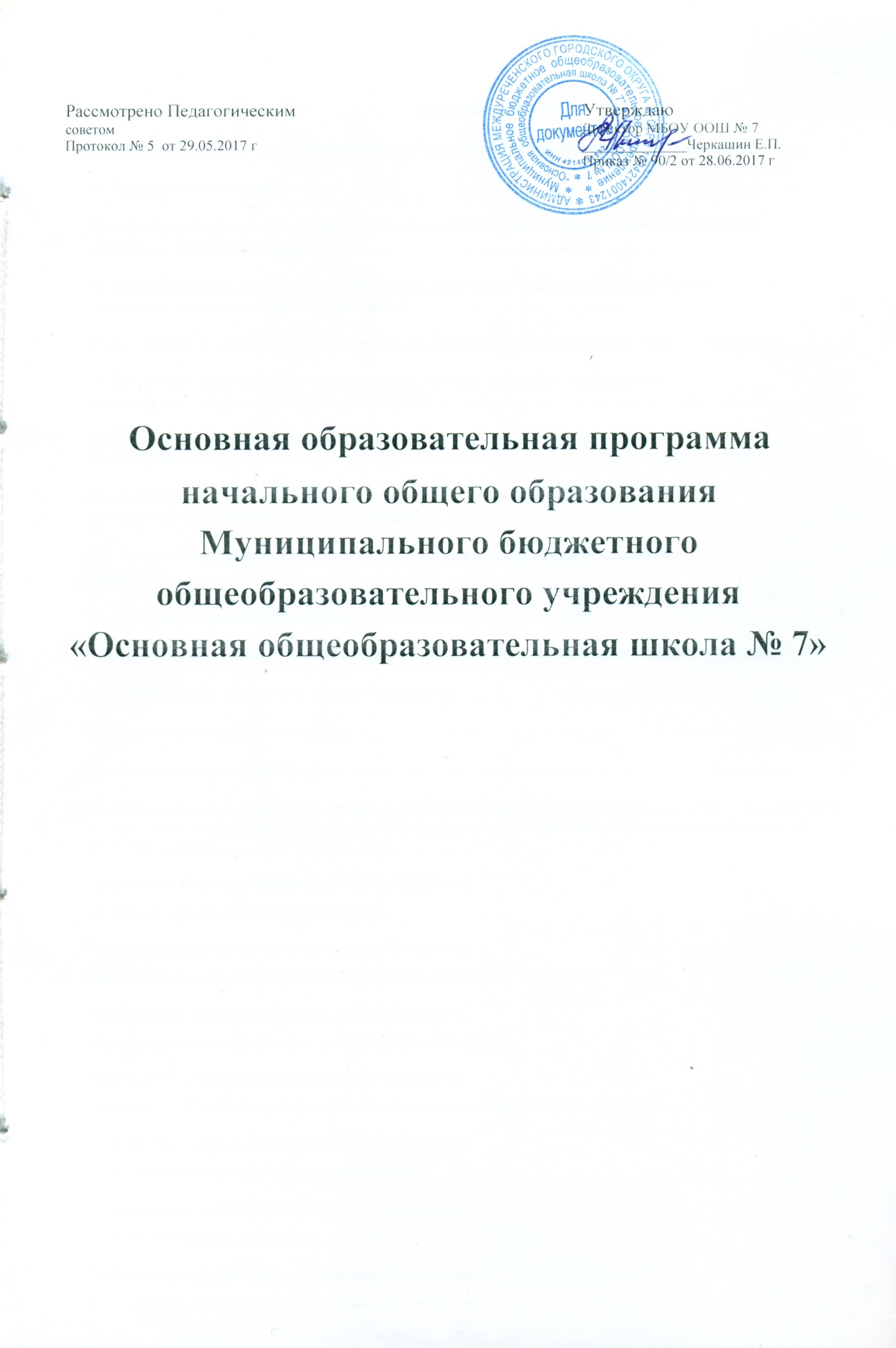 ОглавлениеЦелевой раздел основной образовательной программы начального общего образования………………. 31.1. Пояснительная записка	3Планируемые результаты освоения обучающимися основной образовательной программы      начального общего образования	91.3. Система оценки  достижения планируемых  результатов освоения основной образовательной программы  начального общего  образования…………………………………………………………………….182.Содержательный раздел основной образовательной программы начального общего образования……….  472.1. Программа  формирования универсальных учебных действий у обучающихсяпри получении  начального общего образования 	  472.2. Программы отдельных учебных предметов, курсов и курсов внеурочной деятельности…………………………………………………………………………………………………………712.3. Программа  духовно-нравственного развития, воспитания обучающихсяпри получении начального общего образования …………………………………………………………………722.4.  Программа формирования экологической культуры, здорового и безопасногообраза жизни 	..  902.5. Программа коррекционной работы………………………………………………………………………....  1133 Организационный раздел основной образовательной программы начального общего образования…       1243.1. Учебный план  начального  общего образования 	  1243.2. План внеурочной деятельности	  1273.3. Календарный учебный  график	  1283.4. Система условий реализации основной образовательной программы начального общего образования в соответствии с требованиями федерального государственного образовательного стандарта начального общего образования………………………………………………………………………………………………. 128      Приложение к организационному разделу Программы      «Учебный план на 2017-2018 учебный год     Приложение к организационному разделу Программы     «Календарный учебный график на 2017-2018 учебный год»      Приложение к организационному разделу Программы     «План внеурочной деятельности на 2017-2018 учебный год»      Приложение к содержательному разделу Программы      Мониторинг «Показатели сформированности универсальных учебных действий»      Приложение к содержательному разделу Программы     «Рабочие программы по учебным предметам»      Приложение к содержательному разделу Программы     «Рабочие программы по учебным  курсам»      Приложение к организационному разделу Программы«Рабочие программы курсов внеурочной деятельности»ЦЕЛЕВОЙ РАЗДЕЛ1.1. ПОЯСНИТЕЛЬНАЯ ЗАПИСКАОсновная образовательная программа начального общего образования (далее – ООП НОО) Муниципального бюджетного общеобразовательного учреждения «Основная общеобразовательная школа №7» (далее – Учреждение) разработана на основе следующих нормативных документов:Федеральный закон от 29.12.2012 № 273-ФЗ «Об образовании в Российской Федерации»;Приказ Министерства образования и науки РФ от 06 октября 2009 № 373 «Об утверждении и введении в действие федерального государственного образовательного стандарта начального общего образования»;Примерная основная образовательная программа начального общего образования, одобрена решением федерального учебно-методического объединения по общему образованию (протокол от 8 апреля 2015 г. № 1/15)ООП НОО определяет цель, задачи, планируемые результаты, содержание и организацию образовательной деятельности при получении начального общего образования.Цель реализации ООП  НОО — обеспечение выполнения требований федерального государственного образовательного стандарта начального общего образования (далее – ФГОС НОО). Достижение поставленной цели при реализации ООП НОО предусматривает решение следующих основных задач:– формирование общей культуры, духовно-нравственное, гражданское, социальное, личностное и интеллектуальное развитие, развитие творческих способностей, сохранение и укрепление здоровья;– обеспечение планируемых результатов по освоению выпускником целевых установок, приобретению знаний, умений, навыков, компетенций и компетентностей, определяемых личностными, семейными, общественными, государственными потребностями и возможностями обучающегося младшего школьного возраста, индивидуальными особенностями его развития и состояния здоровья;– становление и развитие личности в её индивидуальности, самобытности, уникальности и неповторимости;–   обеспечение преемственности начального общего образования и основного общего образования;– достижение планируемых результатов освоения ООП НОО всеми обучающимися, в том числе детьми с ограниченными возможностями здоровья (далее – дети с ОВЗ);–   обеспечение доступности получения качественного начального общего образования;–   выявление и развитие способностей обучающихся, в том числе лиц, проявивших выдающиеся способности, через систему клубов, секций, студий и кружков, организацию общественно полезной деятельности;– организация интеллектуальных и творческих соревнований, научно-технического творчества и проектно-исследовательской деятельности;– участие обучающихся и их родителей (законных представителей) несовершеннолетних обучающихся, педагогических работников и общественности в проектировании и развитии внутришкольной социальной среды;– использование в образовательной деятельности современных образовательных технологий деятельностного типа;– предоставление обучающимся возможности для эффективной самостоятельной работы;–   включение  обучающихся  в  процессы  познания  и  преобразования  внешкольнойсоциальной среды.Принципы и подходы к формированию основной образовательной программы начального общего образования и состава участников образовательных отношений МБОУ ООШ №7      В основе реализации ООП НОО лежит системно - деятельностный подход, который предполагает: – воспитание и развитие качеств личности, отвечающих требованиям информационного общества, инновационной экономики, задачам построения российского гражданского общества на основе принципов толерантности, диалога культур и уважения его многонационального, поликультурного состава; – переход к стратегии социального проектирования и конструирования на основе разработки содержания и технологий образования, определяющих пути и способы достижения социально желаемого уровня (результата) личностного и познавательного развития обучающихся в образовательной организации, реализующей основную образовательную программу начального общего образования; – ориентацию на достижение цели и основного результата образования — развитие личности обучающегося на основе освоения универсальных учебных действий, познания и освоения мира; – признание решающей роли содержания образования, способов организации образовательной деятельности и учебного сотрудничества в достижении целей личностного и социального развития обучающихся; – учѐт индивидуальных возрастных, психологических и физиологических особенностей обучающихся, роли и значения видов деятельности и форм общения при определении образовательно-воспитательных целей и путей их достижения; – обеспечение преемственности дошкольного, начального общего, основного общего, среднего (полного) общего и профессионального образования; – разнообразие индивидуальных образовательных траекторий и индивидуального развития каждого обучающегося (включая одарѐнных детей и детей с ограниченными возможностями здоровья), обеспечивающих рост творческого потенциала, познавательных мотивов, обогащение форм учебного сотрудничества и расширение зоны ближайшего развития.      ФГОС НОО предъявляет новые требования к результатам освоения основной образовательной программы начального общего образования. Приоритетные педагогические принципы новой образовательной системы: • Принцип индивидуализации образования: Учреждение обеспечит условия, позволяющие интегрироваться личности в мировое, национальное культурное пространство, с учетом возможности выбора уровня и направленности усвоения образовательной области каждым обучающимся в соответствии со своими потребностями. • Принцип интеллектуального творчества: Учреждение обеспечит творческое развитие обучающихся через проектную деятельность, предусмотренное в учебном плане время для самостоятельной исследовательской деятельности, через систему внеурочной деятельности, дополнительного образования. • Принцип развития базовых компетенций: Учреждение предоставит возможность получения знаний и базовых навыков, обеспечивающих активную социальную адаптацию. Каждый обучающийся получит возможность формировать компетентности в области информатизации и коммуникаций. В учебной и воспитательной деятельности приоритетными остаются методы, позволяющие развивать навык решения проблем. • Принцип социального заказа: Учреждение создаст условия для образования на уровне, отвечающем основным направлениям национальной образовательной инициативы «Наша новая школа». • Принцип открытости и конкурентоспособности: Учреждение открыто для социального партнерства с образовательными учреждениями всех типов, учреждениями культуры и спорта; в сети Интернет размещен сайт Учреждения, на котором постоянно обновляется информация о деятельности обучающихся и педагогов.    Принципы и подходы к формированию состава участников образовательных отношений – доступность: при получении начального общего образования принимаются все подлежащие обучению граждане и имеющие право на получение образования.      Правила приема в Учреждение на обучение по основным общеобразовательным программам должны обеспечивать прием  граждан, имеющих право на получение общего образования соответствующего уровня и проживающих на территории, за которой закреплено Учреждение, а также граждане, проживающие на других территориях, при наличии свободных мест.    Родители (законные представители) несовершеннолетних обучающихся. Формирование состава данной категории участников образовательных отношений осуществляется по аналогичному принципу, что  и в предыдущем случае.   Педагогические работники. Преподавание осуществляется педагогическими работниками, имеющими среднее и высшее профессиональное образование по направлению подготовки «Образование и педагогика» или в области, соответствующей преподаваемому предмету, без предъявления особых требований к стажу работы.
Общая характеристика основной образовательнойпрограммы начального общего образования   ООП  НОО Учреждения содержит обязательную часть (80% от общего объема ООП НОО) и часть, формируемую участниками образовательных отношений (20% от общего объема ООП НОО).  ООП  НОО  Учреждения реализуется через организацию урочной и внеурочной деятельности в соответствии с санитарно-эпидемиологическими требованиями к условиям и организации обучения в общеобразовательных учреждениях СанПиН 2.4.2.2821-10, утвержденные постановлением Главного государственного санитарного врача РФ от 29.12.2010 №189 г. Москва (ред. от 24.11.2015г.)  «Об утверждении Сан ПиН 2.4.2.2821-10». Индивидуальные образовательные потребности обучающихся обеспечиваются содержанием внеурочной деятельности, а также изучением отдельных учебных предметов, учебных курсов.ООП НОО Учреждения разработана с учетом особенностей начального общего образования как фундамента всего последующего обучения. Начальное общее образование - особый этап в жизни ребёнка, связанный:– с изменением при поступлении в образовательную организацию  ведущей деятельности ребёнка — с переходом к учебной деятельности (при сохранении значимости игровой), имеющей общественный характер и являющейся социальной по содержанию;– с освоением новой социальной позиции, расширением сферы взаимодействия ребёнка с окружающим миром, развитием потребностей в общении, познании, социальном при-знании и самовыражении;– с принятием и освоением ребёнком новой социальной роли «ученика», выражающейся в формировании внутренней позиции обучающегося, определяющей новый образ школьной жизни и перспективы личностного и познавательного развития;– с формированием у обучающегося основ умения учиться и способности к организации своей деятельности: принимать, сохранять цели и следовать им в учебной деятельности; планировать свою деятельность, осуществлять её контроль и оценку; взаимодействовать с учителем и сверстниками в учебной деятельности;– с изменением при этом самооценки ребёнка, которая приобретает черты адекватности и рефлексивности;– с моральным развитием, которое существенным образом связано с характером сотрудничества с взрослыми и сверстниками, общением и межличностными отношениями дружбы, становлением основ гражданской идентичности и миро-воззрения.Учитываются также характерные для младшего школьного возраста (от 6,5 до 11 лет):– центральные психологические новообразования, формируемые на данном уровне образования: словесно-логическое мышление, произвольная смысловая память, произвольное внимание, письменная речь, анализ, рефлексия содержания, оснований и способов действий, планирование и умение действовать во внутреннем плане, знаково-- символическое мышление, осуществляемое как моделирование существенных связей и отношений объектов;–   развитие    целенаправленной    и    мотивированной    активности    обучающегося,направленной на овладение учебной деятельностью, основой которой выступает формирование устойчивой системы учебно-познавательных и социальных мотивов и личностного смысла учения.При определении стратегических характеристик ООП НОО учитываются существующий разброс в темпах и направлениях развития детей, индивидуальные различия в их познавательной деятельности, восприятии, внимании, памяти, мышлении, речи, моторике и т. д., связанные с возрастными, психологическими и физиологическими индивидуальными особенностями детей младшего школьного возраста.При этом успешность и своевременность формирования указанных новообразований познавательной сферы, качеств и свойств личности связываются с активной позицией учителя, а также с адекватностью построения образовательной деятельности и выбора условий и методик обучения, учитывающих описанные выше особенности уровня начального общего образования.ООП НОО  адресована участникам образовательных отношений:педагогическим работникам  Учреждения;родителям (законным представителям) несовершеннолетних обучающихся 1-4 классов;обучающимся  1 – 4 классов.Общая характеристика ООП НООООП НОО содержит три раздела: целевой, содержательный и организационный.Целевой разделПояснительная записка:раскрывает цели и задачи реализации ООП НОО, конкретизированные в соответствии с требованиями ФГОС НОО;содержит принципы и подходы к формированию ООП НОО;описывает состав участников образовательных отношений;содержит общую характеристику ООП НООописывает общие подходы к организации внеурочной деятельности.Планируемые результаты освоения обучающимися ООП НОО:обеспечивают связь между требованиями ФГОС НОО, образовательной деятельностью и системой оценки результатов освоения ООП НОО;являются основой для разработки ООП НОО Учреждения,являются содержательной и критериальной основой для разработки рабочих программ учебных предметов и учебно-методической литературы, а также для системы оценки качества освоения обучающимися ООП НОО в соответствии с требованиями ФГОС НОО.Система оценки достижения планируемых результатов освоения ООП НОО:закрепляет основные направления и цели оценочной деятельности, описание объекта и содержание оценки, критерии, процедуры и состав инструментария оценивания, формы представления результатов, условия и границы применения системы оценки;ориентирует образовательную деятельность на духовно-нравственное развитие и воспитание обучающихся, достижение планируемых результатов освоения содержания учебных предметов начального общего образования и формирование универсальных учебных действий;обеспечивает комплексный подход к оценке результатов освоения ООП НОО, позволяющий вести оценку предметных, метапредметных и личностных результатов начального общего образования;	предусматривает оценку достижений обучающихся (итоговая оценка обучающихся, освоивших ООП НОО) и оценку эффективности деятельности Учреждения;позволяет осуществлять оценку динамики учебных достижений обучающихся.Содержательный разделСодержательный раздел определяет общее содержание начального общего образования и включает следующие программы, ориентированные на достижение личностных, предметных и метапредметных результатов:программу формирования универсальных учебных действий у обучающихся при получении начального общего образования;программы отдельных учебных предметов, курсов и курсов внеурочной деятельности;программу духовно-нравственного развития, воспитания обучающихся при получении начального общего образования;программу формирования экологической культуры, здорового и безопасного образа жизни;программу коррекционной работы.Организационный разделОрганизационный раздел определяет общие рамки организации образовательной деятельности, а также механизмы реализации основной образовательной программы. Организационный раздел включает:учебный план начального общего образования;план внеурочной деятельности, календарный учебный график;систему условий реализации основной образовательной программы в соответствии с требованиями ФГОС НОО.Учебный план начального общего образованияопределяет перечень, трудоемкость, последовательность и распределение по периодам обучения учебных предметов, формы промежуточной аттестации обучающихся.План внеурочной деятельности является организационным механизмом реализации ООП НОО.План внеурочной деятельности:обеспечивает учет индивидуальных особенностей и потребностей обучающихся через организацию внеурочной деятельности, определяет состав и структуру направлений, формы организации, объем внеурочной деятельности для обучающихся при получении начального общего образования с выбором участников образовательных отношений и возможностей Учреждения.определяет состав и структуру направлений, формы организации, объем внеурочной деятельности для обучающихся при получении начального общего образования с учетом интересов обучающихся и возможностей Учреждения.Календарный учебный график:Определяет чередование учебной деятельности (урочной и внеурочной) и плановых перерывов при получении образования для отдыха и иных социальных целей (каникул) по календарным периодам учебного года:даты начала и окончания учебного года;продолжительность учебного года, четвертей;сроки и продолжительность каникул;сроки проведения промежуточных аттестаций.Система условий реализации ООП НОО в соответствиями с требованиями ФГОС НОО содержит:описание имеющихся условий: кадровых, психолого-педагогических, финансовых, материально-технических, а также учебно-методического и информационного обеспечения;обоснование необходимых изменений в имеющихся условиях в соответствии с приоритетами ООП НОО Учреждения;механизмы достижения целевых ориентиров в системе условий;сетевой график (дорожную карту) по формированию необходимой системы условий;контроль за состоянием системы условий.1.1.1.	Общие подходы к организации внеурочной деятельностиВнеурочная деятельность обучающихся организуется для формирования единого образовательного пространства Учреждения для повышения качества образования и реализации процесса становления личности в разнообразных развивающих средах.Внеурочная деятельность является равноправным, взаимодополняющим компонентом базового образования.Структура внеурочной деятельности определяется целями и задачами Учреждения, включает в себя деятельность в рамках общешкольного и классного коллектива.Внеурочная деятельность начального общего образования реализуется по рабочим программам, которые определены по направлениям развития личности обучающихся: социальное, общеинтеллектуальное, общекультурное, духовно-нравственное и спортивно-оздоровительное.          Содержание рабочих программ курсов внеурочной деятельности, формы и методы их реализации определяются педагогом самостоятельно, исходя из образовательно-воспитательных задач, психолого-педагогической целесообразности, санитарно-гигиенических норм, материально-технических условий.Содержание занятий внеурочной деятельности направленно на реализацию различных форм ее организации, отличных от урочной системы обучения. Формы организации внеурочной деятельности: беседа,  экскурсия, заочное путешествие, круглый стол,  конференция, диспут, КВН, олимпиада, соревнование проект, викторина,  урок-игра, сочинение.реализации внеурочной деятельности принимают участие педагогические работники Учреждения.Участие обучающихся во внеурочной деятельности осуществляется на основе свободного выбора обучающихся и их родителей (законных представителей) несовершеннолетних обучающихся курсов внеурочной деятельности на основании заявления родителей (законных представителей) несовершеннолетних обучающихся.                                                       1.2.	ПЛАНИРУЕМЫЕ РЕЗУЛЬТАТЫ ОСВОЕНИЯ  ОБУЧАЮЩИМИСЯ ООП НООПланируемые результаты освоения ООП НОО (далее – планируемые результаты) отражают требования ФГОС НОО к результатам обучающихся, освоивших ООП НОО, обеспечивают связь между требованиями ФГОС НОО, образовательной деятельностью и системой оценки результатов освоения ООП НОО, уточняя и конкретизируя общее понимание личностных, метапредметных и предметных результатов для каждой учебной программы с учётом ведущих целевых установок их освоения, возрастной специфики обучающихся и требований, предъявляемых системой оценки.соответствии с системно-деятельностным подходом, составляющим методологическую основу требований ФГОС НОО, содержание планируемых результатов описывает и характеризует обобщенные способы действий с учебным материалом, позволяющие обучающимся успешно решать учебные и учебно-практические задачи – в том числе как задачи, направленные на отработку теоретических моделей и понятий, так и задачи, по возможности, максимально приближенные к реальным жизненным ситуациям.Планируемые результаты являются содержательной и критериальной основой для разработки программ учебных предметов, учебных курсов, учебно-методической литературы, программ курсов внеурочной деятельности, а также для системы оценки качества освоения обучающимися ООП НОО.Структура и содержание планируемых результатовСистема планируемых результатов включает в себя:Личностные результатыМетапредметные результаты:регулятивные универсальные учебные действия; познавательные универсальные учебные действия; коммуникативные универсальные учебные действия.Предметные результатырезультате изучения всех учебных предметов в начальном общем образовании у выпускников будут сформированы личностные, регулятивные, познавательные и коммуникативные универсальные учебные действия (далее УУД) как основа умения учиться, которое предполагает полноценное освоение обучающимися всех компонентов учебной деятельности.Личностные результаты обеспечивают ценностно-смысловую ориентацию обучающихся и ориентацию в социальных ролях и межличностных отношениях.Личностные результатывыпускника будут сформированы:– внутренняя позиция  обучающегося на уровне положительного отношения к образовательной организации, ориентации на содержательные моменты школьной действительности и принятия образца «хорошего ученика»;– широкая мотивационная основа учебной деятельности, включающая социальные, учебно­познавательные и внешние мотивы;– учебно­познавательный интерес к новому учебному материалу и способам решения новой задачи;– ориентация на понимание причин успеха в учебной деятельности, в том числе на самоанализ и самоконтроль результата, на анализ соответствия результатов требованиям конкретной задачи, на понимание оценок учителей, товарищей, родителей (законных  представителей) несовершеннолетних обучающихся  и других людей;–   способность к оценке своей учебной деятельности;– основы гражданской идентичности, своей этнической принадлежности в форме осознания «Я» как члена семьи, представителя народа, гражданина России, чувства сопричастности и гордости за свою Родину, народ и историю, осознание ответственности человека за общее благополучие;– ориентация в нравственном содержании и смысле как собственных поступков, так и поступков окружающих людей;–   знание основных моральных норм и ориентация на их выполнение;– развитие этических чувств — стыда, вины, совести как регуляторов морального поведения; понимание чувств других людей и сопереживание им;–   установка на здоровый образ жизни;– основы экологической культуры: принятие ценности природного мира, готовность следовать в своей деятельности нормам природоохранного, нерасточительного, здоровьесберегающего поведения;– чувство прекрасного и эстетические чувства на основе знакомства с мировой и отечественной художественной культурой.Выпускник получит возможность для формирования:– внутренней позиции обучающегося на уровне положительного отношения к образовательной организации, понимания необходимости учения, выраженного в преобладании учебно­познавательных мотивов и предпочтении социального способа оценки знаний;–   выраженной устойчивой учебно­познавательной мотивации учения;– устойчивого учебно­познавательного интереса к новым общим способам решения задач;–   адекватного понимания причин успешности/неуспешности учебной деятельности;– положительной адекватной дифференцированной самооценки на основе критерия успешности реализации социальной роли «хорошего ученика»;– компетентности в реализации основ гражданской идентичности в поступках и деятельности;–   морального   сознания   на   конвенциональном   уровне,   способности   к   решению моральных дилемм на основе учета позиций партнеров в общении, ориентации на ихмотивы и чувства, устойчивое следование в поведении моральным нормам и этическим требованиям;– установки на здоровый образ жизни и реализации ее в реальном поведении и поступках;– осознанных устойчивых эстетических предпочтений и ориентации на искусство как значимую сферу человеческой жизни;– эмпатии как осознанного понимания чувств других людей и сопереживания им, выражающихся в поступках, направленных на помощь другим и обеспечение их благополучия.Регулятивные универсальные учебные действия Выпускник научится:–   принимать и сохранять учебную задачу;– учитывать выделенные учителем ориентиры действия в новом учебном материале в сотрудничестве с учителем;– планировать свои действия в соответствии с поставленной задачей и условиями ее реализации, в том числе во внутреннем плане;–   учитывать установленные правила в планировании и контроле способа решения;–   осуществлять итоговый и пошаговый контроль по результату;– оценивать правильность выполнения действия на уровне адекватной ретроспективной оценки соответствия результатов требованиям данной задачи;– адекватно воспринимать предложения и оценку учителей, товарищей, родителей и других людей;–   различать способ и результат действия;– вносить необходимые коррективы в действие после его завершения на основе его оценки и учета характера сделанных ошибок, использовать предложения и оценки для создания нового, более совершенного результата, использовать запись в цифровой форме хода и результатов решения задачи, собственной звучащей речи на русском, родном и иностранном языках.Выпускник получит возможность научиться:–   в сотрудничестве с учителем ставить новые учебные задачи;–   преобразовывать практическую задачу в познавательную;–   проявлять познавательную инициативу в учебном сотрудничестве;– самостоятельно учитывать выделенные учителем ориентиры действия в новом учебном материале;– осуществлять констатирующий и предвосхищающий контроль по результату и по способу действия, актуальный контроль на уровне произвольного внимания;– самостоятельно оценивать правильность выполнения действия и вносить необходимые коррективы в исполнение как по ходу его реализации, так и в конце действия.Познавательные универсальные учебные действия Выпускник научится:– осуществлять поиск необходимой информации для выполнения учебных заданий с использованием учебной литературы, энциклопедий, справочников (включая электронные, цифровые), в открытом информационном пространстве, в том числе контролируемом пространстве сети Интернет;– осуществлять запись (фиксацию) выборочной информации об окружающем мире и о себе самом, в том числе с помощью инструментов ИКТ;– использовать знаково­символические средства, в том числе модели (включая виртуальные) и схемы (включая концептуальные), для решения задач;–   проявлять познавательную инициативу в учебном сотрудничестве;–   строить сообщения в устной и письменной форме;–   ориентироваться на разнообразие способов решения задач;–  основам смыслового восприятия художественных и познавательных текстов, выделять существенную информацию из сообщений разных видов (в первую очередь текстов);– осуществлять анализ объектов с выделением существенных и несущественных признаков;–   осуществлять синтез как составление целого из частей;–   проводить сравнение, сериацию и классификацию по заданным критериям;–   устанавливать причинно­следственные связи в изучаемом круге явлений;– строить рассуждения в форме связи простых суждений об объекте, его строении, свойствах и связях;– обобщать, т. е. осуществлять генерализацию и выведение общности для целого ряда или класса единичных объектов, на основе выделения сущностной связи;– осуществлять подведение под понятие на основе распознавания объектов, выделения существенных признаков и их синтеза;–   устанавливать аналогии;–   владеть рядом общих приемов решения задач.Выпускник получит возможность научиться:– осуществлять расширенный поиск информации с использованием ресурсов библиотек и сети Интернет;– записывать, фиксировать информацию об окружающем мире с помощью инструментов ИКТ;–   создавать и преобразовывать модели и схемы для решения задач;–   осознанно и произвольно строить сообщения в устной и письменной форме;– осуществлять выбор наиболее эффективных способов решения задач в зависимости от конкретных условий;– осуществлять синтез как составление целого из частей, самостоятельно достраивая и восполняя недостающие компоненты;– осуществлять сравнение,  классификацию, самостоятельно выбирая основания и критерии для указанных логических операций;– строить логическое  рассуждение, включающее установление причинно­следственных связей;–   произвольно и осознанно  владеть общими приемами решения задач.Коммуникативные универсальные учебные действия Выпускник научится:– адекватно использовать коммуникативные, прежде всего речевые, средства для решения различных коммуникативных задач, строить монологическое высказывание (в том числе сопровождая его аудиовизуальной поддержкой), владеть диалогической формой коммуникации, используя в том числе средства и инструменты ИКТ и дистанционного общения;– допускать возможность существования у людей различных точек зрения, в том числе не совпадающих с его собственной, и ориентироваться на позицию партнера в общении и взаимодействии;– учитывать разные мнения и стремиться к координации различных позиций в сотрудничестве;–   формулировать собственное мнение и позицию;– договариваться и приходить к общему решению в совместной деятельности, в том числе в ситуации столкновения интересов;– строить понятные для партнера высказывания, учитывающие, что партнер знает и видит, а что нет;–   задавать вопросы;–   контролировать действия партнера;–   использовать речь для регуляции своего действия;–   адекватно использовать речевые средства для решения различных коммуникативныхзадач, строить монологическое высказывание, владеть диалогической формой речи.Выпускник получит возможность научиться:– учитывать и координировать в сотрудничестве позиции других людей, отличные от собственной;–   учитывать разные мнения и интересы и обосновывать собственную позицию;–   понимать относительность мнений и подходов к решению проблемы;– аргументировать свою позицию и координировать ее с позициями партнеров в сотрудничестве при выработке общего решения в совместной деятельности;– продуктивно содействовать разрешению конфликтов на основе учета интересов и позиций всех участников;– с учетом целей коммуникации достаточно точно, последовательно и полно передавать партнеру необходимую информацию как ориентир для построения действия;– задавать вопросы, необходимые для организации собственной деятельности и сотрудничества с партнером;– осуществлять взаимный контроль и оказывать в сотрудничестве необходимую взаимопомощь;– адекватно использовать речевые средства для эффективного решения разнообразных коммуникативных задач, планирования и регуляции своей деятельности.Предметные результаты освоения ООП НОО отражают специфику содержания предметных областей, включающих в себя конкретные учебные предметы.Русский язык и литературное чтениеРусский языкПонимание обучающимися того, что язык — основное средство человеческого общения и взаимопонимания и представляет собой явление национальной культуры; осознание значения русского языка как государственного языка Российской Федерации, языка межнационального общения.Первоначальное представление о единстве и многообразии языкового и культурного пространства России, о языке как основе национального самосознания.Овладение первоначальными представлениями о нормах русского и родного литературного языка (орфоэпических, лексических, грамматических) и правилах речевогоэтикета. Умение ориентироваться в целях, задачах, средствах и условиях общения, выбирать адекватные языковые средства для успешного решения коммуникативных задач.Формирование позитивного отношения к правильной устной и письменной речи как показателям общей культуры и гражданской позиции человека.Овладение учебными действиями с языковыми единицами и умение использовать приобретённые знания для решения познавательных, практических и коммуникативных задач.Литературное чтениеПонимание литературы как явления национальной и мировой культуры, средства сохранения и передачи нравственных ценностей и традиций.Осознание значимости систематического чтения для личностного развития; формирование представлений о мире, российской истории и культуре, первоначальных этических представлений, понятий о добре и зле, нравственности; успешности обучения по всем учебным предметам; формирование потребности в систематическом чтении.Понимание роли чтения; использование разных видов чтения (ознакомительное, изучающее, выборочное, поисковое); умение осознанно воспринимать и оценивать содер-жание и специфику различных видов текстов, участвовать в обсуждении, давать и обосновывать нравственную оценку поступков героев.Достижение необходимого для продолжения образования уровня читательской компетентности, общего речевого развития, т. е. овладение техникой чтения вслух и про себя, элементарными приёмами интерпретации, анализа и преобразования художественных, научно-популярных и учебных текстов с использованием элементарных литературоведческих понятий.Умение самостоятельно выбирать интересующую литературу; пользоваться справочными источниками для понимания и получения дополнительной информации.Родной язык и литературное чтение на родном языкеРодной языкВоспитание ценностного отношения к родному языку как хранителю культуры, включение в культурно-языковое поле своего народа, формирование первоначальных представлений о единстве и многообразии языкового и культурного пространства России, о языке как основе национального самосознания.Обогащение активного и потенциального словарного запаса, развитие у обучающихся культуры владения родным языком в соответствии с нормами устной и письменной речи, правилами речевого этикета.Формирование первоначальных научных знаний о родном языке как системе и как развивающемся явлении, о его уровнях и единицах, о закономерностях его функционирования, освоение основных единиц и грамматических категорий родного языка, формирование позитивного отношения к правильной устной и письменной родной речи как показателям общей культуры и гражданской позиции человека.Овладение первоначальными умениями ориентироваться в целях, задачах, средствах и условиях общения, формирование базовых навыков выбора адекватных языковых средств для успешного решения коммуникативных задач.Овладение учебными действиями с языковыми единицами и умение использовать знания для решения познавательных, практических и коммуникативных задач.Литературное чтение на родном языкеПонимание родной литературы как одной из основных национально-культурных ценностей народа, как особого способа познания жизни, как явления национальной и мировой культуры, средства сохранения и передачи нравственных ценностей и традиций.Осознание значимости чтения на родном языке для личного развития; формирование представлений о мире, национальной истории и культуре, первоначальных этических представлений, понятий о добре и зле, нравственности; формирование потребности в систематическом чтении на родном языке как средстве познания себя и мира; обеспечение культурной самоидентификации.Использование разных видов чтения (ознакомительное, изучающее, выборочное, поисковое); умение осознанно воспринимать и оценивать содержание и специфику различных текстов, участвовать в их обсуждении, давать и обосновывать нравственную оценку поступков героев.Достижение необходимого для продолжения образования уровня читательской компетентности, общего речевого развития, то есть овладение техникой чтения вслух и про себя, элементарными приемами интерпретации, анализа и преобразования художественных, научно-популярных и учебных текстов с использованием элементарных литературоведческих понятий.Осознание коммуникативно-эстетических возможностей родного языка на основе изучения выдающихся произведений культуры своего народа, умение самостоятельно выбирать интересующую литературу; пользоваться справочными источниками для понимания и получения дополнительной информации.Иностранный языкИностранный языкПриобретение начальных навыков общения в устной и письменной форме с носителями иностранного языка на основе своих речевых возможностей и потребностей; освоение правил речевого и неречевого поведения.Освоение начальных лингвистических представлений, необходимых для овладения на элементарном уровне устной и письменной речью на иностранном языке, расширение лингвистического кругозора.Формирование дружелюбного отношения и толерантности к носителям другого языка на основе знакомства с жизнь своих сверстников в других странах, с детским фольклором и доступными образцами детской художественной литературы.Математика и информатикаМатематикаИспользование начальных математических знаний для описания окружающих предметов, объяснения процессов, явлений, а также оценки их количественных и пространственных отношений.Овладение основами логического, алгоритмического и эвристического мышления, пространственного воображения и математической речи, измерения, пересчёта, прикидкиоценки, наглядного представления данных и процессов, записи и выполнения алгоритмов.Приобретение начального опыта применения математических знаний для решения учебно-познавательных и учебно-практических задач.Умение выполнять устно и письменно арифметические действия с числами и числовыми выражениями; решать текстовые задачи; действовать в соответствии с алгоритмом и строить простейшие алгоритмы, исследовать, распознавать и изображать геометрические фигуры; работать с таблицами, схемами, графиками и диаграммами, цепочками, совокупностями; представлять, анализировать и интерпретировать данные.Приобретение первоначальных представлений о компьютерной грамотности.Обществознание и естествознание (Окружающий мир)Окружающий мирПонимание особой роли России в мировой истории, воспитание чувства гордостиза национальные свершения, открытия, победы.Сформированность уважительного отношения к России, родному краю, своей семье, истории, культуре, природе нашей страны, её современной жизни.Осознание целостности окружающего мира, освоение основ экологической грамотности, элементарных правил нравственного поведения в мире природы и людей, норм здоровьесберегающего поведения в природной и социальной среде.Освоение доступных способов изучения природы и общества (наблюдение, запись, измерение, опыт, сравнение, классификация и др. с получением информации из семейных архивов, от окружающих людей, в открытом информационном пространстве).Развитие навыков устанавливать и выявлять причинно-следственные связи в окружающем мире.Основы религиозных культур и светской этики Основы религиозных культур и светской этикиГотовность к нравственному самосовершенствованию, духовному саморазвитию Знакомство с основными нормами светской и религиозной морали, понимание ихзначения в выстраивании конструктивных отношений в семье и обществе.Понимание значения нравственности, веры и религии в жизни человека и общества.Формирование первоначальных представлений о светской этике, о традиционных религиях, их роли в культуре, истории и современности России.Первоначальные представления об исторической роли традиционных религий в становлении российской государственности.Становление внутренней установки личности поступать согласно своей совести; воспитание нравственности, основанной на свободе совести и вероисповедания, духовных традициях народов России.Осознание ценности человеческой жизни.ИскусствоИзобразительное искусствоСформированность первоначальных представлений о роли изобразительного искусства в жизни человека, его роли в духовно-нравственном развитии человека.Сформированность основ художественной культуры, в том числе на материале художественной культуры родного края, эстетического отношения к миру; пониманиекрасоты как ценности; потребности в художественном творчестве и в общении с искусством.Овладение практическими умениями и навыками в восприятии, анализе и оценке произведений искусства.Овладение элементарными практическими умениями и навыками в различных видах художественной деятельности (рисунке, живописи, скульптуре, декоративно-прикладной деятельности, художественном конструировании), а также в специфических формах художественной деятельности, базирующихся на ИКТ (цифровая фотография, видеозапись, элементы мультипликации и пр.).МузыкаСформированность первоначальных представлений о роли музыки в жизни человека, ее роли в духовно-нравственном развитии человека.Сформированность основ музыкальной культуры, в том числе на материале музыкальной культуры родного края, развитие художественного вкуса и интереса к музыкальному искусству и музыкальной деятельности.Умение воспринимать музыку и выражать свое отношение к музыкальному произведению.Использование музыкальных образов при создании театрализованных и музыкально-пластических композиций, исполнении вокально-хоровых произведений, в импровизации.ТехнологияТехнологияПолучение первоначальных представлений о созидательном и нравственном значении труда в жизни человека и общества, о мире профессий и важности правильного выбора профессии.Усвоение первоначальных представлений о материальной культуре как продукте предметно-преобразующей деятельности человека.Приобретение навыков самообслуживания; овладение технологическими приёмами ручной обработки материалов; усвоение правил техники безопасности.Использование	приобретённых	знаний	и	умений	для	творческого	решениянесложных конструкторских, художественно-конструкторских (дизайнерских), технологических и организационных задач.Приобретение первоначальных навыков совместной продуктивной деятельности, сотрудничества, взаимопомощи, планирования и организации.Приобретение первоначальных знаний о правилах создания предметной и информационной среды и умения применять их для выполнения учебно-познавательных и проектных художественно-конструкторских задач.Физическая культураФизическая культураФормирование первоначальных представлений о значении физической культуры для укрепления здоровья человека (физического, социального и психологического), о ее позитивном влиянии на развитие человека (физическое, интеллектуальное, эмоциональное, социальное), о физической культуре и здоровье как факторах успешной учебы и социализации.Овладение умениями организовывать здоровьесберегающую жизнедеятельность (режим дня, утренняя зарядка, оздоровительные мероприятия, подвижные игры и т. д.).Формирование навыка систематического наблюдения за своим физическим состоянием, величиной физических нагрузок, данных мониторинга здоровья (рост, масса тела и др.), показателей развития основных физических качеств (силы, быстроты, выносливости, координации, гибкости), в том числе подготовка к выполнению нормативов Всероссийского физкультурно-спортивного комплекса «Готов к труду и обороне» (ГТО).                                                1.3.	СИСТЕМА ОЦЕНКИ ДОСТИЖЕНИЯ  ПЛАНИРУЕМЫХ РЕЗУЛЬТАТОВ ОСВОЕНИЯ ООП НОООбщие положения     Система оценки достижения  планируемых  результатов освоения основной образовательной программы начального общего образования ориентирована на выявление и оценку образовательных достижений обучающихся с целью итоговой оценки подготовки выпускников на уровне начального общего образования.      Основным объектом, содержательной и критериальной базой итоговой оценки подготовки выпускников на уровне начального общего образования выступают планируемые результаты освоения обучающимися ООП НОО.      Система оценки призвана способствовать поддержанию единства всей системы образования, обеспечению преемственности в системе непрерывного образования.      Особенностями системы оценки являются: -комплексный подход к оценке результатов образования (оценка предметных, метапредметных, личностных результатов общего образования); -оценка успешности освоения содержания отдельных учебных предметов на основе системно-деятельностного подхода, проявляющегося в способности к выполнению учебно-практических и учебно-познавательных задач; -оценка динамики образовательных достижений обучающихся; -сочетание внешней и внутренней оценки как механизма обеспечения качества образования; -использование персонифицированных процедур итоговой оценки и аттестации обучающихся; -уровневый подход к разработке планируемых результатов, инструментария и представлению их; -использование накопительной системы оценивания (портфолио), характеризующей динамику индивидуальных образовательных достижений; -использование наряду со стандартизированными письменными или устными работами таких форм и методов оценки, как проекты, практические работы, творческие работы, самоанализ и самооценка, наблюдения, испытания (тесты) и иное.      Система оценивания в  Учреждении должна быть организована так, чтобы с ее помощью можно было: устанавливать, что знают и понимают обучающиеся о мире, в котором живут; давать общую и дифференцированную информацию о процессе преподавания и процессе учения; отслеживать индивидуальный прогресс обучающихся в достижении требований стандарта и в достижении планируемых результатов освоения программ начального общего образования; обеспечивать обратную связь для учителей, обучающихся и родителей (законных представителей) несовершеннолетних обучающихся; отслеживать эффективность реализуемой учебной программы.     В соответствии с этими целями система оценивания направлена на получение информации, позволяющей обучающимся – обрести уверенность в своих познавательных возможностях, родителям – отслеживать процесс и результат обучения и развития своего ребенка, учителям – об успешности собственной педагогической деятельности.      При помощи внутренней системы оценивания учитель сумеет ответить на вопросы: происходит ли развитие образовательных запросов обучающихся, стремятся ли они к углублению своих знаний? (Личностный результат.) Совершенствуют ли обучающиеся полученные умения и навыки, обнаруживают ли дети умение работать как индивидуально, так и способность к совместной учебной деятельности? (Метапредметный результат.) Содержательный контроль и оценка обучающихся предусматривает выявление индивидуальной динамики качества усвоения  учебного предмета ребенком и не допускает сравнения его с другими детьми.Условия и границы применения системы оценки:1 критериальность: контроль и оценка строятся на основе критериев, сформулированных в требованиях ФГОС НОО к планируемым результатам. Критериями являются целевые установки: по курсу, разделу, теме, уроку, а также результаты освоения универсальных учебных действий; 2. уровневый характер контроля и оценки, заключающийся в разработке средств контроля на основе базового и повышенного уровней достижения образовательных результатов в соответствии с ФГОС НОО; 3. комплексность оценки – возможность суммирования результатов; 4. приоритет самооценки: самооценка ученика должна предшествовать оценке учителя (прогностическая самооценка предстоящей работы и ретроспективная оценка выполненной работы). 5. гибкость и вариативность форм оценивания результатов: содержательный контроль и оценка предполагает использование различных процедур и форм оценивания образовательных результатов; 6. открытость: оценочная информация о целях, содержании, формах и методах оценки доводится до сведения обучающихся и родителей (законных предствителей) несовершеннолетних обучающихся. Информация об индивидуальных результатах обучения и уровне развития обучающихся носит адресный характер.     Система оценки достижения планируемых результатов освоения основной образовательной программы начального общего образования предполагает комплексный подход к оценке результатов образования, позволяющий вести оценку достижения обучающимися всех трѐх групп результатов образования: личностных, метапредметных и предметных.             Особенности оценки личностных, метапредметных и предметных результатов     Основным объектом оценки личностных результатов служит сформированность универсальных учебных действий, включаемых в следующие три основных  блока: самоопределение — сформированность внутренней позиции обучающегося — принятие и освоение новой социальной роли; становление основ российской гражданской идентичности личности как чувства гордости за свою Родину, народ, историю и осознание своей этнической принадлежности; развитие самоуважения и способности адекватно оценивать себя и свои достижения, видеть сильные и слабые стороны своей личности; смыслоообразование — поиск и установление личностного смысла (т. е. «значения для себя») учения обучающимися на основе устойчивой системы учебно-познавательных и социальных мотивов; понимания границ того, «что я знаю» и «что я не знаю», и стремления к преодолению этого разрыва; морально-этическая ориентация — знание основных моральных норм и ориентация на их выполнение на основе понимания их социальной необходимости; способность к моральной децентрации — учѐту позиций, мотивов и интересов участников моральной дилеммы при еѐ разрешении; развитие этических чувств — стыда, вины, совести, как регуляторов морального поведения.     Основное содержание оценки личностных результатов при получении начального общего образования строится вокруг оценки: -сформированности внутренней позиции обучающегося, которая находит отражение в эмоционально-положительном отношении обучающегося к школе, ориентации на содержательные моменты образовательной деятельности — уроки, познание нового, овладение умениями и новыми компетенциями, характер учебного сотрудничества с учителем и одноклассниками, — и ориентации на образец поведения «хорошего ученика» как пример для подражания; -сформированности основ гражданской идентичности — чувства гордости за свою Родину, знание знаменательных для Отечества исторических событий; любовь к своему краю, осознание своей национальности, уважение культуры и традиций народов России и мира; развитие доверия и способности к пониманию и сопереживанию чувствам других людей; -сформированности самооценки, включая осознание своих возможностей в учении, способности адекватно судить о причинах своего успеха/неуспеха в учении; умение видеть свои достоинства и недостатки, уважать себя и верить в успех; -сформированности мотивации учебной деятельности, включая социальные, учебно-познавательные и внешние мотивы, любознательность и интерес к новому содержанию и способам решения проблем, приобретению новых знаний и умений, мотивации достижения результата, стремления к совершенствованию своих способностей; -знания моральных норм и сформированности морально-этических суждений, способности к решению моральных проблем на основе децентрации (координации различных точек зрения на решение моральной дилеммы); способности к оценке своих поступков и действий других людей с точки зрения соблюдения/нарушения моральной нормы.     В планируемых результатах, описывающих эту группу, отсутствует блок «Выпускник научится». Это означает, что личностные результаты выпускников при получении начального общего образования в полном соответствии с требованиями  ФГОС НОО  не подлежат итоговой оценке.      Оценка метапредметных результатов представляет собой оценку достижения планируемых результатов освоения основной образовательной программы, представленных в разделах «Регулятивные учебные действия», «Коммуникативные учебные действия», «Познавательные учебные действия» программы формирования универсальных учебных действий у обучающихся на уровне начального общего образования, а также планируемых результатов, представленных во всех разделах подпрограммы «Чтение. Работа с текстом».     Основным объектом оценки метапредметных результатов служит сформированность у обучающегося регулятивных, коммуникативных и познавательных универсальных действий, т. е. таких умственных действий обучающихся, которые направлены на анализ и управление своей познавательной деятельностью. К ним относятся: - способность обучающегося принимать и сохранять учебную цель и задачи; самостоятельно преобразовывать практическую задачу в познавательную, умение планировать собственную деятельность в соответствии с поставленной задачей и условиями еѐ реализации и искать средства еѐ осуществления; умение контролировать и оценивать свои действия, вносить коррективы в их выполнение на основе оценки и учѐта характера ошибок, проявлять инициативу и самостоятельность в обучении; - умение осуществлять информационный поиск, сбор и выделение существенной информации из различных информационных источников; - умение использовать знаково-символические средства для создания моделей изучаемых объектов и процессов, схем решения учебно-познавательных и практических задач; - способность к осуществлению логических операций сравнения, анализа, обобщения, классификации по родовидовым признакам, к установлению аналогий, отнесения к известным понятиям; - умение сотрудничать с педагогом и сверстниками при решении учебных проблем, принимать на себя ответственность за результаты своих действий.       Основное содержание оценки метапредметных результатов на уровне начального общего образования строится вокруг умения учиться, т.е. той совокупности способов действий, которая, собственно, и обеспечивает способность обучающихся к самостоятельному усвоению новых знаний и умений, включая организацию этой деятельности.     Уровень сформированности универсальных учебных действий, представляющих содержание и объект оценки метапредметных результатов, может быть качественно оценѐн и измерен в следующих основных формах.     Во-первых, достижение метапредметных результатов может выступать, как результат выполнения специально сконструированных диагностических задач, направленных на оценку уровня сформированности конкретного вида универсальных учебных действий.     Во-вторых, достижение метапредметных результатов может рассматриваться, как инструментальная основа (или как средство решения) и как условие успешности выполнения учебных и учебно-практических задач средствами учебных предметов.     Этот подход широко использован для итоговой оценки планируемых результатов по отдельным учебным предметам. В зависимости от успешности выполнения проверочных заданий по математике, русскому языку, чтению, окружающему миру, технологии и другим предметам и с учѐтом характера ошибок, допущенных ребѐнком, можно сделать вывод о сформированности ряда познавательных и регулятивных действий обучающихся. Проверочные задания, требующие совместной работы обучающихся на общий результат, позволяют оценить сформированность коммуникативных учебных действий.      Наконец, достижение метапредметных результатов проявится в успешности выполнения комплексных заданий на межпредметной основе. В частности, широкие возможности для оценки сформированности метапредметных результатов открывает использование проверочных заданий, успешное выполнение которых требует освоения навыков работы с информацией.     Преимуществом двух последних способов оценки является то, что предметом измерения становится уровень присвоения обучающимся универсального учебного действия, обнаруживающий себя в том, что действие занимает в структуре учебной деятельности обучающегося место операции, выступая средством, а не целью активности ребѐнка.     Таким образом, оценка метапредметных результатов проводится в ходе различных процедур. Например, в итоговые проверочные работы по предметам или в комплексные работы на межпредметной основе выносят оценку (прямую или опосредованную) сформированности большинства познавательных учебных действий и навыков работы с информацией, а также опосредованную оценку сформированности ряда коммуникативных и регулятивных действий.      В ходе текущего контроля, промежуточной аттестации может быть оценено достижение таких коммуникативных и регулятивных действий, которые трудно или нецелесообразно проверить в ходе стандартизированной итоговой контрольной работы. Например, именно в ходе текущего контроля отслеживают уровень сформированности такого умения, как «взаимодействие с партнѐром»: ориентация на партнѐра, умение слушать и слышать собеседника; стремление учитывать и координировать различные мнения и позиции в отношении объекта, действия, события и др.     Оценка уровня сформированности ряда универсальных учебных действий, овладение которыми имеет определяющее значение для оценки эффективности всей системы начального общего образования (например, обеспечиваемые системой начального общего образования уровень «включѐнности» обучающихся в учебную деятельность, уровень их учебной самостоятельности, уровень сотрудничества и ряд других), проводится в форме неперсонифицированных процедур. Инструментарий: - диагностика метапредметных и личностных результатов начального общего образования (проверочные работы) - олимпиадные и творческие задания, проекты (внеурочная деятельность). Методы оценки: письменный опрос, индивидуальная беседа, наблюдение.     Оценка предметных результатов представляет собой оценку достижения обучающимися планируемых результатов по отдельным учебным предметам. Достижение этих результатов обеспечивается за счѐт основных компонентов образовательной деятельности — учебных предметов, представленных в обязательной части учебного плана.      В соответствии с пониманием сущности образовательных результатов, заложенном во ФГОС НОО, предметные результаты содержат в себе: - во-первых, систему основополагающих элементов научного знания, которая выражается через учебный материал различных курсов (далее — систему предметных знаний), - во-вторых, систему формируемых действий с учебным материалом (далее — систему предметных действий), которые направлены на применение знаний, их преобразование и получение нового знания.       Контроль и оценка предметных результатов обучающихся предусматривает выявление индивидуальной динамики качества усвоения учебного предмета обучающимся и не допускает сравнения его с другими  обучающимися.       Объект оценки – способность обучающихся решать учебно-познавательные и учебно-практические задачи с использованием средств, релевантных содержанию учебных предметов, в том числе на основе метапредметных действий.       Предмет оценки – уровень сформированности системы предметных знаний, действий с предметным содержанием.        К предметным действиям относятся действия, присущие главным образом только конкретному учебному предмету, овладение которыми необходимо для полноценного личностного развития или дальнейшего изучения учебного предмета (в частности, способы двигательной деятельности, осваиваемые в курсе физической культуры, или способы обработки материалов, приѐмы лепки, рисования, способы музыкальной исполнительской деятельности и др.).       Субъекты оценочной деятельности: администрация, учитель, обучающиеся.       Освоение образовательной программы, в том числе отдельной части или всего объема учебного предмета, курса образовательной программы, сопровождается текущим контролем и промежуточной аттестацией обучающихся. Содержание, порядок проведения текущего контроля успеваемости обучающихся и периодичность и порядок проведения промежуточной аттестации сопровождается Положением о проведении промежуточной аттестации обучающихся и осуществлении текущего контроля их успеваемости. Порядок, формы, периодичность, количество обязательных мероприятий при проведении текущего контроля успеваемости обучающихся определяются педагогическим работником с учетом образовательной программы и представлены в рабочих программах по учебным предметам,  учебным курсам.      Фиксация результатов текущего контроля осуществляется по пятибалльной системе. «5»-отлично, «4» - хорошо, «3»-удовлетворительно, «2»-неудовлетворительно.  По  учебному предмету  «Основы религиозных культур и светской этики» используются стандартизированные  письменные и устные работы, проекты, практические работы, творческие работы, самоанализ и самооценка, наблюдения, тесты и итоговые мероприятия.     Текущий контроль успеваемости обучающихся первого класса в течение учебного года осуществляется без фиксации  отметок по пятибалльной системе.       Результаты текущего контроля фиксируются в документах (классных электронных журналах, дневниках обучающегося).       Последствия получения неудовлетворительного результата текущего контроля успеваемости по итогам четверти определяются педагогическим работником в соответствии с образовательной программой, и могут включать в себя проведение дополнительной работы с обучающимися, индивидуального содержания, иную корректировку образовательной деятельности в отношении обучающегося.      Педагогический работник обязан ознакомить с системой текущего контроля по своему учебному предмету обучающихся на начало учебного года.       Отметку «5» получает обучающийся, если его устный ответ, письменная работа, практическая деятельность в полном объеме соответствует образовательной программе, допускается один недочет, объем знаний, умений и навыков составляет 86-100% содержания (правильный полный ответ, представляющий собой связное, логически последовательное сообщение на определенную тему, умение применять определения, правила в конкретных случаях. Обучающийся обосновывает свои суждения, применяет знания на практике, применяет знания в новой ситуации, приводит собственные примеры).      Отметку «4» получает обучающийся, если его устный ответ, письменная работа, практическая деятельность или еѐ результаты, в общем, соответствуют требованиям образовательной программы и объем, умений и навыков составляет 75-85% содержания (правильный, но не совсем точный ответ), применяет знания в стандартной ситуации.      Отметку «3» получает обучающийся, если его устный ответ, письменная работа, практическая деятельность и еѐ результаты в основном соответствуют требованиям образовательной программы, однако имеется определѐнный набор грубых и негрубых ошибок и недочѐтов. Обучающийся владеет объемом знаний, умений и навыков в объеме 50-74% содержания (правильный, но не полный ответ, допускаются неточности в определении понятий или формулировке правил, недостаточно глубоко и доказательно обучающийся обосновывает свои суждения, не умеет приводить примеры, излагает материал непоследовательно).     Отметку «2» получает обучающийся, если его устный ответ, письменная работа, практическая деятельность и еѐ результаты частично соответствуют требованиям образовательной программы, имеются существенные недостатки и грубые ошибки, объем знаний, умений и навыков обучающегося составляет менее 50% содержания (неправильный ответ).     Отметки по итогам четверти выставляются как среднее арифметическое текущих отметок в соответствии с правилами математического округления.      Освоение образовательной программы, в том числе отдельной части или всего объема учебного предмета, учебного курса образовательной программы, сопровождается промежуточной аттестацией обучающихся, проводимой в формах, определяемых учебным планом.     Промежуточная аттестация по каждому учебному предмету, учебному курсу по итогам учебного года в Учреждении проводится на основе принципов объективности, беспристрастности. Промежуточная аттестация    Периодичность и порядок проведения промежуточной аттестации.    Промежуточная аттестация обучающихся проводится в конце учебного года.     Промежуточная аттестация проводится для обучающихся 1-4 классов.    Сроки проведения промежуточной аттестации определяются календарным учебным графиком.    Формы проведения промежуточной аттестации определяются учебным планом Учреждения.    Сроки проведения промежуточной аттестации могут быть изменены приказом директора Учреждения по заявлению обучающегося или его родителей (законных представителей) несовершеннолетнего обучающегося для следующих категорий обучающихся: выезжающих на учебно-тренировочные сборы, на олимпиады школьников, на российские или международные спортивные соревнования, конкурсы, смотры и по иным уважительным причинам.    При пропуске обучающимся по уважительной причине более половины учебного времени, отводимого на изучение учебного предмета, учебного курса обучающийся имеет право на перенос срока проведения промежуточной аттестации. Новый срок проведения промежуточной аттестации утверждается приказом директора Учреждения с учетом учебного плана, индивидуального учебного плана на основании заявления обучающегося или его родителей (законных представителей) несовершеннолетнего обучающегося.    При получении неудовлетворительного результата на промежуточной аттестации не может быть выставлена положительная годовая отметка.     Педагогические работники доводят до сведения родителей (законных представителей) несовершеннолетних обучающихся результаты промежуточной аттестации обучающихся через электронный журнал. Родители (законные представители) несовершеннолетних обучающихся имеют право на получение информации об итогах промежуточной аттестации обучающегося в письменной форме в виде выписки из соответствующих документов, для чего должны обратиться к классному руководителю.    В случае несогласия с отметкой, полученной на промежуточной аттестации, обучающиеся, родители (законные представители) несовершеннолетних обучающихся имеют право обратиться с письменным заявлением в конфликтную комиссию. Решение комиссии оформляется протоколом.    Промежуточная аттестация обучающихся в форме семейного образования и самообразования проводится на основании заявлений родителей (законных представителей) несовершеннолетних обучающихся по всем учебным предметам учебного плана Учреждения. Итоги промежуточной аттестации рассматриваются на заседании Педагогического совета Учреждения.  Обучающиеся, успешно прошедшие промежуточную аттестацию, переводятся в следующий класс.     Неудовлетворительные результаты промежуточной аттестации по одному или нескольким учебным предметам, курсам образовательной программы или не прохождение промежуточной аттестации при отсутствии уважительных причин признаются академической задолженностью.    Обучающиеся, не прошедшие промежуточную аттестацию по уважительным причинам или имеющие академическую задолженность, переводятся в следующий класс условно.                              Обучающиеся обязаны ликвидировать академическую задолженность.   Учреждение в письменной форме уведомляет родителей (законных представителей) несовершеннолетних обучающихся о не прохождении промежуточной аттестации, создает условия обучающимся для ликвидации академической задолженности и обеспечивает контроль за своевременностью ее ликвидации.    Обучающиеся, имеющие академическую задолженность, вправе пройти промежуточную аттестацию по соответствующему учебному предмету, курсу не более двух раз в пределах одного года с момента образования академической задолженности. В указанный период не включаются время болезни обучающегося.   Ответственность за ликвидацию академической задолженности возлагается на обучающихся, родителей (законных представителей) несовершеннолетних обучающихся.   Для проведения промежуточной аттестации по ликвидации академической задолженности во второй раз приказом директора Учреждения создается комиссия.   Ликвидация академической задолженности обучающимся осуществляется в соответствии с расписанием, утвержденным приказом директора Учреждения.   Результаты ликвидации академической задолженности по учебным предметам, курсам заносятся в протоколы. Протоколы ликвидации академической задолженности обучающихся предоставляются заместителю директора по учебно-воспитательной работе и хранятся в течение календарного года.    После ликвидации академической задолженности в установленные сроки экзаменационная и итоговая отметки по учебному предмету выставляются в сводную ведомость классного журнала предыдущего года, а также в личное дело обучающегося.    Педагогическим советом Учреждения принимается решение о ликвидации академической задолженности обучающимся.   Директором Учреждения издается приказ о ликвидации академической задолженности.В случае оставления обучающегося на повторное обучение или его перевода на обучение по адаптированным образовательным программам в соответствии с рекомендациями психолого – медико-педагогической комиссии, либо на обучение по индивидуальному учебному плану на основании письменного заявления родителей (законных представителей) несовершеннолетних обучающихся директором Учреждения издается соответствующий приказ, вносится запись в классный журнал.    Обучающиеся по образовательным программам начального общего, основного общего, образования в форме семейного образования и самообразования, не ликвидировавшие в установленные сроки академическую задолженность, продолжают получать образование в Учреждении.    Обучающиеся в Учреждении по образовательным программам начального общего, основного общего, не ликвидировавшие в установленные сроки академическую задолженность с момента ее образования, по усмотрению родителей (законных представителей) несовершеннолетних обучающихся оставляются на повторное обучение, переводятся на обучение по адаптированным образовательным программам в соответствии с рекомендациями психолого-медико-педагогической комиссии либо на обучение по индивидуальному учебному плану.    Обучающийся, успешно ликвидировавший академическую задолженность в установленные сроки, продолжает обучение в данном классе.Формы промежуточной аттестации1.3.1. Оценка личностных результатовОсновным критерием оценки служит уровень сформированности у обучающихся личностных результатов освоения ООП НОО.Характеристики критерия:самоопределение — сформированность внутренней позиции обучающегося — принятие и освоение новой социальной роли обучающегося; становление основ российской гражданской идентичности личности как чувства гордости за свою Родину, народ, историю и осознание своей этнической принадлежности; развитие самоуважения и способности адекватно оценивать себя и свои достижения, видеть сильные и слабые стороны своей личности;смыслоообразование — поиск и установление личностного смысла (т. е. «значения для себя») учения на основе устойчивой системы учебно-познавательных и социальных мотивов; понимания границ того, «что я знаю» и того «что я не знаю» и стремления к преодолению этого разрыва;морально-этическая ориентация — знание основных моральных норм и ориентация на выполнение норм на основе понимания их социальной необходимости; способность к моральной децентрации — учету позиций, мотивов и интересов участников моральной дилеммы при разрешении моральной дилеммы; развитие этических чувств — стыда, вины, совести, как регуляторов морального поведения.Основное содержание оценки в начальном общем образовании строится вокруг оценки:сформированности внутренней позиции обучающегося, которая находит отражение в эмоционально-положительном отношении обучающегося к образовательной организации, ориентации на содержательные моменты школьной действительности — уроки, познание нового, овладение умениями и новыми компетенциями, характере учебного сотрудничества с учителем и одноклассниками, — и ориентации на образец поведения «хорошего ученика» как пример для подражания;сформированности основ гражданской идентичности — чувства гордости за свою Родину, знание знаменательных для Отечества исторических событий; любовь к родному краю и малой Родине, осознание своей национальности, уважение культуры и традиций народов России и мира; отказ от деления на «своих» и «чужих», развитие доверия и способности к пониманию и сопереживания чувствам других людей;сформированности самооценки, включая осознание своих возможностей в учении, способности адекватно судить о причинах своего успеха/неуспеха в учении; умение видеть свои достоинства и недостатки, уважать себя и верить в успех;сформированности мотивации учебной деятельности, включая социальные, учебно-познавательные и внешние мотивы, любознательность и интерес к новому содержанию и способам решения проблем, приобретению новых знаний и умений, мотивации достижения результата, стремления к совершенствованию своих способностей;знания моральных норм и сформированности морально-этических суждений, способности к решению моральных проблем на основе децентрации (координации различных точек зрения на решение моральной дилеммы); способности к оценке своих поступков и действий других людей с точки зрения соблюдения/нарушения моральной нормы.Формирование и достижение указанных выше личностных результатов осуществляется в ходе внешних неперсонифицированных мониторинговых исследований. Предметом оценки в этом случае становится не прогресс личностного развития обучающегося, а эффективность воспитательно-образовательной деятельности Учреждения.рамках системы внутренней оценки возможна ограниченная оценка сформированности отдельных личностных результатов, полностью отвечающая этическим принципам охраны и защиты интересов  обучающегося и конфиденциальности, вформе, не представляющей угрозы личности, психологической безопасности и эмоциональному статусу обучающегося. Такая оценка направлена на решение задачи оптимизации личностного развития обучающихся и включает три основных компонента:характеристику достижений и положительных качеств обучающегося,определение приоритетных задач и направлений личностного развития с учетом как достижений, так и психологических проблем ребенка;систему психолого-педагогических рекомендаций, призванных обеспечить успешную реализацию развивающих и профилактических задач развития.Оценка индивидуального прогресса личностного развития обучающихся, осуществляется только по запросу родителей (законных представителей) несовершеннолетних обучающихся  (или по запросу педагогов или администрации и при согласии родителей) и проводится психологом.Критерии, процедуры оценивания личностных результатовОсновным объектом оценки метапредметных результатов служит сформированность регулятивных, коммуникативных и познавательных универсальных действий — т. е. таких умственных действий обучающихся, которые направлены на анализ и управление своей познавательной деятельностью. К ним относятся:способность принимать и сохранять учебную цель и задачи; самостоятельно преобразовывать практическую задачу в познавательную, умение планировать собственную деятельность в соответствии с поставленной задачей и условиями ее реализации и искать средства ее осуществления; умение контролировать и оценивать свои действия, вносить коррективы в их выполнение на основе оценки и учета характера ошибок, проявлять инициативу и самостоятельность в обучении;умение осуществлять информационный поиск, сбор и выделение существенной информации из различных информационных источников;умение использовать знаково-символические средства для создания моделей изучаемых объектов и процессов, схем решения учебно-познавательных и практических задач;логические операции сравнения, анализа, обобщения, классификации по родовидовым признакам, установления аналогий, отнесения к известным понятиям;умение сотрудничать с учителем и сверстниками при решении учебных проблем, принимать на себя ответственность за результаты своих действий.    Основное  содержание  оценки  метапредметных  результатов  в  начальном общем образовании строится вокруг умения учиться, т. е. той совокупности способов действий, которая, собственно, и обеспечивает способность обучающихся к самостоятельному усвоению новых знаний и умений, включая организацию этого процесса. Особенности оценкиметапредметных результатов связаны с природой универсальных действий. В силу своей природы, являясь функционально по сути, ориентировочными действиями, метапредметные действия составляют психологическую основу и являются решающим условием успешности решения обучающимися предметных задач. Соответственно, уровень сформированности универсальных учебных действий, представляющих содержание и объект оценки метапредметных результатов, может быть качественно оценен и измерен в следующих основных формах.Во-первых, достижение метапредметных результатов выступает как результат выполнения специально сконструированных диагностических задач, направленных на оценку уровня сформированности конкретного вида универсальных учебных действий.Во-вторых, достижение метапредметных результатов рассматривается как инструментальная основа (или как средство решения) и как условие успешности выполнения учебных и учебно-практических задач средствами учебных предметов. Проверочные задания, требующие совместной (командной) работы обучающихся на общий результат, позволяют оценить сформированность коммуникативных учебных действий.Достижение метапредметных результатов проявляется в успешности выполнения комплексных заданий на межпредметной основе. В частности, широкие возможности для оценки сформированности метапредметных результатов открывает использование проверочных заданий, успешное выполнение которых требует освоения навыков работы с информацией.Преимуществом двух последних способов оценки является то, что предметом измерения становится уровень присвоения обучающимся универсального учебного действия. Таким образом, действие занимает в структуре учебной деятельности обучающегося место операции, выступая средством, а не целью активности ребенка.Оценка метапредметных результатов может проводиться в ходе различных процедур: итоговые проверочные работы по предметам или комплексные работы на межпредметной основе, включенное наблюдение.Внутренняя оценка фиксируется в портфолио в виде оценочных листов и листов наблюдений учителя или школьного  педагога-психолога.Регулятивные универсальные учебные действияНачальное общее образование предполагает развитие способности обучающегосясаморегуляции и принятие ответственности за свои поступки. В начальном общем образовании можно выделить регулятивные учебные действия, которые отражают содержание ведущей деятельности детей младшего школьного возраста: умение учиться и способность к организации своей деятельности (планирование, контроль, оценка).Уровни сформированности целеполаганияПознавательные универсальные учебные действияПостановка и решение проблемыпроведения мероприятий диагностического направления психолого-педагогического сопровождения  Учреждения1.3.3. Оценка предметных результатовОценка предметных результатов может проводиться как в ходе неперсонифицированных процедур с целью оценки  эффективности деятельности системы образования и Учреждения, так и в ходе персонифицированных процедур, с целью итоговой оценки результатов учебной деятельности выпускников.Достижение предметных результатов обеспечивается за счет основных компонентов образовательной деятельности — учебных предметов, представленных в учебном плане.Система предметных знаний — важнейшая составляющая предметных результатов.ней можно выделить опорные знания (знания, усвоение которых принципиально необходимо для текущего и последующего успешного обучения) и знания, дополняющие, расширяющие или углубляющие опорную систему знаний, а также служащие пропедевтикой для последующего изучения курсов. К опорным знаниям относятся, прежде всего, основополагающие элементы научного знания.Опорная система знаний определяется с учетом значимости знаний для решения основных задач образования на данном уровне, опорного характера изучаемого материала для последующего обучения, а также с учетом принципа реалистичности, потенциальной возможности их достижения большинством обучающихся.Однако при оценке предметных результатов основную ценность представляет способность использовать эти знания при решении учебно-познавательных и учебно-практических задач.Действия с предметным содержанием (или предметные действия) — вторая важная составляющая предметных результатов.Объектом оценки предметных результатов в соответствии с требованиями ФГОС НОО является способность обучающихся решать учебно-познавательные и учебно-практические задачи с использованием средств, релевантных содержанию учебных предметов, в том числе на основе метапредметных действий.Система оценки предметных результатов освоения учебных программ с учётом уровневого подхода, принятого в Стандарте, предполагает выделение базового уровнядостижений как точки отсчёта при построении всей системы оценки и организации индивидуальной работы с обучающимися.Базовый уровень достижений, оценка «удовлетворительно» (отметка «3») — уровень, который демонстрирует освоение учебных действий с опорной системой знаний в рамках диапазона (круга) выделенных задач.Превышение базового уровня свидетельствует об усвоении опорной системы знаний на уровне осознанного произвольного овладения учебными действиями, а также о кругозоре, широте (или избирательности) интересов. Целесообразно выделить следующие два уровня,превышающие базовый:–  высокий уровень достижения планируемых результатов, оценка «отлично» (отметка «5»);– повышенный уровень достижения планируемых результатов, оценка «хорошо» (отметка «4»).Повышенный и высокий уровни достижения отличаются по полноте освоения планируемых результатов, уровню овладения учебными действиями и сформированностью интересов к данной предметной области.Индивидуальные траектории обучения обучающихся, демонстрирующих повышенный и высокий уровни достижений, целесообразно формировать с учётом интересов этих обучающихся и их планов на будущее. При  наличии устойчивых интересов к учебному предмету и основательной подготовки по нему такие обучающиеся могут быть вовлечены в проектную деятельность по предмету.Для описания подготовки обучающихся, уровень достижений которых ниже базового, целесообразно выделить   пониженный уровень достижений, оценка «неудовлетворительно» (отметка «2»).Не достижение базового уровня пониженный  уровень достижений фиксируется в зависимости от объёма и уровня освоенного и неосвоенного содержания  учебного предмета.Как правило, пониженный уровень достижений свидетельствует об отсутствии систематической базовой подготовки, о том, что обучающимся не освоено даже и половины планируемых результатов, которые осваивает большинство обучающихся, о том, что имеются значительные пробелы в знаниях, дальнейшее обучение затруднено.Низкий уровень освоения планируемых результатов свидетельствует о наличии только отдельных фрагментарных знаний по предмету, дальнейшее обучение практически невозможно. Обучающимся, которые демонстрируют низкий уровень достижений, требуется специальная помощь не только по учебному предмету, но и по формированию мотивации к обучению, развитию интереса к изучаемой предметной области, пониманию значимости предмета для жизни и др. Только наличие положительной мотивации может стать основой ликвидации пробелов в обучении для данной группы обучающихся.Отметки по результатам проверки и оценки выполненных обучающимися работ выставляются по пятизначной порядковой шкале.Оценка предметных результатов ведётся каждым учителем в ходе процедур текущей,тематической, промежуточной и итоговой оценки, а также администрацией Учреждения в ходе внутришкольного мониторинга.Порядок, формы, периодичность, количество обязательных мероприятий при проведении текущего контроля успеваемости обучающихся определяются рабочими программами учебного предмета, предусмотренного Программой.Текущий контроль успеваемости обучающихся осуществляется по пятибалльной системе с фиксацией их достижений в классных журналах по учебным предметам, предусмотренным Программой, за исключением учебного предмета «Основы  религиозных культур и светской этики»» и учебных  курсов.Отметки по итогам четверти выставляются как среднее арифметическое текущих отметок в соответствии с правилами математического округления.Годовая отметка во 2-4 классах выставляется на основании четвертных отметок как среднее арифметическое этих отметок в соответствии с правилами математического округления.Итоговая  отметка во 2-4 классах выставляется на основании годовой отметки и отметки, полученной на промежуточной аттестации как среднее арифметическое этих отметок в соответствии с правилами математического округления.1.3.4. Контроль  динамики  индивидуальных  образовательных  достиженийСтартовая диагностическая работа представляет собой процедуру оценки готовности к обучению на данном уровне образования. Проводится администрацией Учреждения в начале учебного года  и выступает как основа (точка отсчёта) для оценки динамики образовательных достижений. Объектом оценки являются: структура мотивации, сформированность учебной деятельности, владение универсальными и специфическими для основных учебных предметов познавательными средствами, в том числе: средствами работы с информацией, знако-символическими средствами, логическими операциями. Стартовая диагностика может проводиться также учителями с целью оценки готовности к изучению отдельных предметов (разделов). Результаты стартовой диагностики являются основанием для   индивидуализации  образовательных отношений.Текущая оценка представляет собой процедуру оценки индивидуального продвижения в освоении программы учебного предмета. Текущая оценка может быть формирующей, т.е. поддерживающей и направляющей усилия обучающегося, и диагностической, способствующей выявлению и осознанию учителем и обучающимся существующих проблем в обучении. Объектом текущей оценки являются тематические планируемые результаты, этапы освоения которых зафиксированы в тематическом планировании. В текущей оценке используется весь арсенал форм и методов проверки (устные и письменные опросы, практические работы, творческие работы, индивидуальные и групповые формы, само- и взаимооценка, рефлексия, листы продвижения и др.) с учётом особенностей учебного предмета особенностей контрольно-оценочной деятельности учителя.       Тематическая оценка представляет собой процедуру оценки уровня достижения тематических планируемых результатов по учебному предмету. Тематическая оценка может вестись как в ходе изучения темы, так и в конце её изучения. Оценочные процедуры подбираются так, чтобы они предусматривали возможность оценки достижения всей совокупности планируемых результатов и каждого из них. Результаты тематической оценки являются основанием для коррекции  образовательных отношений  и его индивидуализации.     Текущий контроль позволяет фиксировать степень освоения программного материала во время его изучения. Учитель в соответствии с программой определяет по каждой теме объем знаний и характер специальных умений и навыков, которые формируются в процессе обучения. Текущий контроль успеваемости обучающихся проводится в течение учебного года. Текущему контролю подлежат обучающиеся 1-4 классов. Текущий контроль осуществляется педагогическим работником, реализующим рабочую программу учебного предмета, курса. Педагогический работник обязан ознакомить с системой текущего контроля по своему учебному предмету, курсу обучающихся на начало учебного года. Периодичность и порядок при проведении текущего контроля успеваемости обучающихся определяются рабочими программами учебных предметов,  учебных курсов, предусмотренных образовательной программой начального общего образования. Текущий контроль успеваемости по учебным предметам обучающихся 2-4 классов осуществляется по пятибалльной системе. Текущий контроль успеваемости обучающихся первого класса в течение учебного года проводится без фиксации в виде отметок по пятибалльной системе. Педагогические работники доводят до сведения родителей (законных представителей) несовершеннолетних обучающихся результаты текущего контроля через электронный журнал. Родители (законные представители) несовершеннолетних обучающихся имеют право на получение информации о результатах текущего контроля успеваемости обучающегося в письменной форме в виде выписки из соответствующих документов, для чего должны обратиться к классному руководителю. Отметки по итогам четверти выставляются как среднее арифметическое текущих отметок в соответствии с правилами математического округления.      Тестовая диагностическая работа («на входе» и «выходе») включает в себя задания, направленные на проверку пооперационного состава действия, которым необходимо овладеть обучающимся в рамках данной учебной задачи.     Тематическая проверочная работа проводится по ранее изученной теме, в ходе изучения следующей на этапе решения частных задач, позволяет фиксировать степень освоения программного материала во время его изучения. Учитель в соответствии с программой определяет по каждой теме объем знаний и характер специальных умений и навыков, которые формируются в процессе обучения. Тематические проверочные работы проводятся после изучения наиболее значительных тем программы.      Контрольная работа проводится в конце учебного полугодия. Итоговая контрольная работа  проводится в конце учебного года.  Включает все основные темы  учебного периода.     «Портфолио» ученика (демонстрация достижений ученика с предъявлением накопленного в течение года материала) представляет собой подборку личных работ ученика, в которые могут входить творческие работы, отражающие его интересы, лучшие работы, отражающие прогресс ученика в какой-либо области, продукты учебно-познавательной деятельности ученика – самостоятельно найденные информационно-справочные материалы из дополнительных источников, доклады, сообщения и пр.      Уровень достижения конкретных предметных и метапредметных результатов отслеживается с помощью «Оценочных листов». Цель: отследить динамику продвижения обучающихся в достижении предметных и метапредметных результатов. При создании данных листов учитываются программа и требования к обязательному минимуму содержания образования. Заполняется после проведения самостоятельных и контрольных работ.  Рассчитаны на полугодие.       Внутришкольный мониторинг представляет собой процедуры:–   оценки уровня достижения предметных и метапредметных результатов;–    оценки уровня достижения той части личностных результатов, которые связаны с оценкой поведения, прилежания, а также с оценкой учебной самостоятельности, готовности и способности делать осознанный выбор профиля обучения;–   оценки уровня профессионального мастерства учителя, осуществляемого на основеадминистративных проверочных работ, анализа посещенных уроков, анализа качества учебных заданий, предлагаемых учителем обучающимся.      Итоговая оценка выпускника формируется на основе накопленной оценки, зафиксированной в Портфолио достижений, по всем учебным предметам и оценок за выполнение итоговых работ (по учебным предметам и комплексной работы на межпредметной основе). При этом накопленная оценка характеризует выполнение всей совокупности планируемых результатов, а также динамику образовательных достижений обучающихся за период обучения. На основании этих оценок по каждому учебному предмету и по программе формирования универсальных учебных действий делаются следующие выводы о достижении планируемых результатов:  - такой вывод делается, если в материалах накопительной системы оценки зафиксировано достижение планируемых результатов по всем основным разделам учебной программы, как минимум, с оценкой «зачтено» (или «удовлетворительно»), а результаты выполнения итоговых работ свидетельствуют о правильном выполнении не менее 50% заданий базового уровня; - такой вывод делается, если в материалах накопительной системы оценки зафиксировано достижение планируемых результатов по всем основным разделам учебной программы, причём не менее чем по половине разделов выставлена оценка «хорошо» или «отлично», а результаты выполнения итоговых работ свидетельствуют о правильном выполнении не менее 65% заданий базового уровня и получении не менее 50% от максимального балла за выполнение заданий повышенного уровня; - такой вывод делается, если в материалах накопительной системы оценки не зафиксировано достижение планируемых результатов по всем основным разделам учебной программы, а результаты выполнения итоговых работ свидетельствуют о правильном выполнении менее 50% заданий базового уровня.      Основным объектом, содержательной и критериальной базой итоговой оценки подготовки выпускников при получении начального общего образования выступают планируемые результаты, составляющие содержание блока «Выпускник научится» для каждой программы, учебного предмета, учебного курса.      При оценке результатов деятельности Учреждения и педагогов основным объектом оценки, еѐ содержательной и критериальной базой выступают планируемые результаты освоения основной образовательной программы, составляющие содержание блоков «Выпускник научится» и «Выпускник получит возможность научиться» для каждой учебной программы.       На итоговую оценку при получении начального общего образования, результаты которой используются при принятии решения о возможности (или невозможности) продолжения обучения на следующем уровне, выносятся только предметные и метапредметные результаты, описанные в разделе «Выпускник научится» планируемых результатов начального образования.       Предмет итоговой оценки - способность обучающихся решать учебно-познавательные и учебно-практические задачи, построенные на материале опорной системы знаний с использованием средств, релевантных содержанию учебных предметов, в том числе на основе метапредметных действий.      Содержание итоговой оценки – оценка усвоения обучающимися опорной системы знаний по русскому языку и математике и овладение следующими метапредметными действиями: - речевыми, среди которых следует выделить навыки осознанного чтения и работы с информацией; - коммуникативными, необходимыми для учебного сотрудничества с учителем и сверстниками. Итоговая оценка выпускника при получении начального общего образования формируется на основе: - накопленной оценки, зафиксированной в портфеле достижений, по всем учебным предметам, - оценок за выполнение итоговых контрольных работ по русскому языку, математике.      При этом накопленная оценка характеризует выполнение всей совокупности планируемых результатов, а также динамику образовательных достижений обучающихся за период обучения. А оценки за итоговые контрольные работы характеризуют, как минимум, уровень усвоения обучающимися опорной системы знаний по русскому языку и математике, а также уровень овладения метапредметными действиями.        На основании этих оценок по каждому учебному предмету и по программе формирования универсальных учебных действий делаются выводы о достижении планируемых результатов.       Итоговое оценивание и формы сохранения результатов учебной и внеурочной деятельности обучающегося.       Предметом итоговой оценки освоения обучающимися ООП НОО является достижение предметных и метапредметных результатов и приобретение универсальных учебных действий при освоении ООП НОО необходимых для продолжения образования, а также внеурочные достижения обучающихся как в рамках ООП НОО так и за ее пределами.       В итоговой оценке реализации ООП НОО выделяются отдельно (независимо друг от друга) три составляющие: - результаты текущего (промежуточного) оценивания, отражающие динамику индивидуальных образовательных достижений обучающихся, продвижение в достижении планируемых результатов освоения основной образовательной программы; - результаты итоговых работ, характеризующие уровень освоения обучающимися основных формируемых культурных предметных способов действий/средств, необходимых для продолжения образования на следующем шаге; - внеурочные достижения обучающихся.        Итоговая демонстрация общей подготовки проводится в форме комплексной письменной работы. Комплексная письменная работа позволяет выявить и оценить как уровень сформированности важнейших предметных аспектов обучения, так и компетентность обучающегося  в решении разнообразных проблем. Итоговые комплексные работы строятся на основе несплошного (с иллюстрациями) текста, к которому дается ряд заданий по русскому языку и чтению, математике, окружающему миру. Задачи комплексной работы – установить уровень овладения ключевыми умениями (сформированность навыков чтения, умение работать с текстом, понимать и выполнять инструкции), позволяющими успешно продвигаться в освоении учебного материала на следующем этапе обучения. Итоговая комплексная работа состоит из двух частей – основной и дополнительной. Задания основной части направлены на оценку сформированности таких способов действий и понятий, которые служат опорой в дальнейшем обучении. Содержание и уровень сложности заданий основной части соотносятся с таким показателем достижения планируемых результатов обучения, как «обучающиеся могут выполнить самостоятельно и уверенно». Выполнение заданий основной части обязательно для всех обучающихся, а полученные результаты можно рассматривать как показатель успешности достижения учеником базового уровня требований. В отличие от заданий основной части задания дополнительной части имеют более высокую сложность, поэтому их выполнение для обучающегося необязательно – они выполняются только на добровольной основе. Соответственно и негативные результаты по заданиям дополнительной части не рассматриваются. Успешное выполнение этих заданий может рассматриваться как показатель достижения учеником повышенного уровня требований и служит поводом исключительно для дополнительного поощрения ребенка.   Результаты итоговой оценки освоения ООП НОО  используются для принятия решения  о переводе обучающихся для получения основного общего образования.   К результатам индивидуальных достижений обучающихся, не подлежащим итоговой оценке  качества освоения  ООП НОО, относятся:-ценностные ориентации обучающегося;- индивидуальные личностные характеристики, в том числе патриотизм, толерантность, гуманизм и др.  Обобщенная оценка этих и других личностных результатов учебной деятельности обучающихся осуществляется в ходе различных мониторинговых исследований в Учреждении.Оценка эффективности  деятельности Учреждения    Оценка результатов деятельности Учреждения проводится на основе результатов итоговой оценки достижения планируемых результатов освоения основной образовательной программы  начального общего образования с учетом: -результатов мониторинговых исследований разного уровня (федерального, регионального, муниципального); -условий реализации основной образовательной программы начального общего образования.     Предметом оценки в ходе данных процедур является также текущая оценочная деятельность Учреждения и педагогов, и в частности отслеживание динамики образовательных достижений выпускников начального общего образования.    Оценка эффективности деятельности  Учреждения функционирует во взаимосвязи с системой внутришкольного контроля и мониторинга как основой управления образовательной деятельностью  Учреждения; • направлена на обеспечение соответствия процедурам и содержанию внешней оценки качества образования; • учитывает федеральные требования к порядку проведения  Учреждением процедуры самообследования и параметры, используемые в процессе федерального государственного контроля качества образования.      В  Учреждении создана внутренняя система оценки качества образования (далее – ВСОКО), основанная на комплексном анализе качества реализации образовательной деятельности, ее ресурсного обеспечения и результатов. Комплекс показателей и индикаторов ресурсного обеспечения и условий реализации ФГОС НОО включает в себя: - уровень развития материально-технической базы, соответствие требованиям ФГОС НОО к условиям реализации основных образовательных программ начального общего образования; - обеспеченность участников образовательных отношений учебно-методическими материалами, справочной литературой, современными источниками информации; - кадровое обеспечение образовательной деятельности.      Оценка качества образования в  Учреждении проводится в соответствии с положением о системе оценки качества образования   Учреждения.2. Содержательный раздел.На  основании  этих  отметок  по  каждому  учебному  предмету  и  уровню  формированияуниверсальных учебных действий делаются выводы о достижении планируемых результатов. Решение об успешном освоении ООП НОО и переводе выпускника дляполучения основного общего образования принимается Педагогическим советом Учреждения на основе сделанных выводов о достижении планируемых результатов освоения ООП НОО.результатам индивидуальных достижений обучающихся, не подлежащим итоговой оценке качества освоения ООП НОО относятся:- ценностные ориентации обучающегося;- индивидуальные личностные характеристики.2.СОДЕРЖАТЕЛЬНЫЙ РАЗДЕЛ2.1 . ПРОГРАММА ФОРМИРОВАНИЯ  УНИВЕРСАЛЬНЫХ  УЧЕБНЫХ  ДЕЙСТВИЙ   У ОБУЧАЮЩИХСЯ  ПРИ   ПОЛУЧЕНИИ  НАЧАЛЬНОГО  ОБЩЕГО  ОБРАЗОВАНИЯ2.1.1. Цель и задачи программы  формирования  универсальных  учебных действий у обучающихся при получении начального общего образованияЦель программы формирования универсальных учебных действий (далее – УУД)  как обеспечение системного подхода к личностному развитию и формированию УУД в образовательной среде при получении начального общего образования.Задачи, которые решает программа личностного развития и формирования универсальных учебных действий обучающихся:определить ценностные ориентиры содержания образования при получении начального общего образования;показать связь личностных результатов и универсальных учебных действий с содержанием учебных предметов, используемых технологий и форм работы;определить  перечень личностных и метапредметных результатов образования;охарактеризовать систему типовых заданий для формирования личностных результатов и УУД;предложить систему типовых задач для оценки сформированности УУД.описать преемственность программы формирования УУД при переходе от дошкольного к начальному общему образованию.2.1.2. Описание ценностных ориентиров содержания образования при получении начального  общего образования     Программа формирования УУД при получении начального общего образования конкретизирует требования ФГОС НОО к личностным и метапредметным результатам освоения основной образовательной программы начального общего образования, дополняет традиционное содержание образовательно-воспитательных программ и служит основой разработки программ учебных предметов, учебных курсов.  Программа формирования УУД направлена на обеспечение системно-деятельностного подхода и призвана способствовать развитию системы универсальных учебных действий, выступающей как инвариантная основа образовательной деятельности и обеспечивающей обучающимся умение учиться, способность к саморазвитию и самосовершенствованию. Все это достигается путем освоения обучающимися конкретных предметных знаний и навыков в рамках отдельных дисциплин, так и сознательного, активного присвоения ими нового социального опыта.     Программа формирования УУД при получении начального общего образования: - устанавливает ценностные ориентиры начального общего образования; - выявляет связь УУД с содержанием учебных предметов; - характеристики личностных, регулятивных, познавательных, коммуникативных универсальных учебных действий обучающихся; - типовые задачи формирования личностных, регулятивных, познавательных, коммуникативных универсальных учебных действий; - определяет условия, обеспечивающие преемственность программы формирования у обучающихся УУД при переходе от дошкольного к начальному общему образованию.     Описание ценностных ориентиров содержания образования при получении начального общего образования.      Ценностные ориентиры начального образования конкретизируют личностный, социальный и государственный заказ в системе образования и отражают следующие целевые установки системы начального общего образования: формирование основ гражданской идентичности личности на базе: - чувства сопричастности и гордости за свою Родину, народ и историю, осознания ответственности человека за благосостояние общества; - восприятия мира как единого и целостного при разнообразии культур, национальностей, религий; уважения истории и культуры каждого народа; формирование психологических условий развития общения, сотрудничества на основе: - доброжелательности, доверия и внимания к людям, готовности к сотрудничеству и дружбе, оказанию помощи тем, кто в ней нуждается; - уважения к окружающим - умения слушать и слышать партнера, признавать право каждого на собственное мнение и принимать решения с учетом позиций всех участников; развитие ценностно-смысловой сферы личности на основе общечеловеческих принципов и гуманизма: - принятия и уважения ценностей семьи и школы, коллектива и общества и стремления следовать им; - ориентации в нравственном содержании и смысле как собственных поступков, так и поступков окружающих людей, развития этических чувств (стыда, вины, совести) как регуляторов морального поведения; - формирования эстетических чувств и чувства прекрасного через знакомство с национальной, отечественной и мировой художественной культурой; развитие умения учиться как первого шага к самообразованию и самовоспитанию, а именно: - развитие широких познавательных интересов, инициативы и любознательности, мотивов познания и творчества; - формирование умения учиться и способности к организации своей деятельности (планированию, контролю, оценке); развитие самостоятельности, инициативы и ответственности личности как условия ее самоактуализации: - формирование самоуважения и эмоционально-положительного отношения к себе, готовности открыто выражать и отстаивать свою позицию, критичности к своим поступкам и умения адекватно их оценивать; - развитие готовности к самостоятельным поступкам и действиям, ответственности за их результаты; - формирование целеустремленности и настойчивости в достижении целей, готовности к преодолению трудностей и жизненного оптимизма; - формирование умения противостоять действиям и влияниям, представляющим угрозу жизни, здоровью, безопасности личности и общества, в пределах своих возможностей, в частности проявлять избирательность к информации, уважать частную жизнь и результаты труда других людей. Реализация ценностных ориентиров общего образования в единстве процессов обучения и воспитания, познавательного и личностного развития обучающихся на основе формирования общих учебных умений, обобщенных способов действия обеспечивает высокую эффективность решения жизненных задач и возможность саморазвития обучающихся.        Типовые задачи формирования личностных, регулятивных, познавательных, коммуникативных  универсальных  учебных  действий        Выбор универсальных учебных действий при разработке типовых задач для оценки сформированности  универсальных учебных действий основывается на следующих критериях: - показательность конкретного вида универсальных учебных действий для общей характеристики уровня развития класса личностных, регулятивных, познавательных, коммуникативных универсальных учебных действий; - учет системного характера видов универсальных учебных действий (одно универсальное учебное действие может быть рассмотрено как принадлежащее к различным классам. Рефлексивная самооценка может рассматриваться и как личностное, и как регулятивное действие. Речевое отображение действия может быть проинтерпретировано и как коммуникативное, и как регулятивное, и как знаково-символическое действие и пр.). Системный характер универсальных учебных действий позволяет использовать одну задачу для оценки сформированности нескольких видов универсальных учебных действий; - учет возрастной специфики видов универсальных учебных действий. Показательность видов универсальных учебных  действий и их значение для развития ребенка меняется при переходе от дошкольного к школьному образованию, поэтому выбор модельных видов универсальных учебных действий может меняться; - возможности объективирования свойств универсальных учебных действий при решении типовой задачи, их качественной и количественной оценки.       Опираясь на перечисленные выше критерии, мы выделили следующие виды универсальных учебных действий: - личностные действия самоопределения, имеющие в качестве продукта рефлексивную самооценку; действие смыслообразования, определяющее мотивацию учебной деятельности, действие нравственно-этического оценивания; - регулятивные действия – действие контроля и оценки во внутреннем плане; - познавательные действия – действие моделирования, общий прием решения задач; - коммуникативные действия – действия общения, кооперации, отображения в речи предметного содержания и условий деятельности. 2.1.3. Связь универсальных учебных действий с содержанием учебных предметов      Формирование УУД, обеспечивающих решение задач общекультурного, ценностно-личностного, познавательного развития обучающихся, реализуется в рамках целостной образовательной деятельности в ходе изучения системы учебных предметов и дисциплин, в метапредметной деятельности, организации форм учебного сотрудничества и решения важных задач жизнедеятельности обучающихся. При получении начального общего образования имеет особое значение обеспечение при организации учебной деятельности сбалансированного развития у обучающихся логического, наглядно-образного и знаково-символического мышления, исключающее риск развития формализма мышления, формирования псевдологического мышления. Существенную роль в этом играют такие учебные предметы, как «Литературное чтение», «Технология», «Изобразительное искусство», «Музыка». Учебный предмет «Русский язык» обеспечивает: 1) формирование первоначальных представлений о единстве и многообразии языкового и культурного пространства России, о языке как основе национального самосознания; 2) понимание обучающимися того, что язык представляет собой явление национальной культуры и основное средство человеческого общения, осознание значения русского языка как государственного языка Российской Федерации, языка межнационального общения; 3) сформированность позитивного отношения к правильной устной и письменной речи как показателям общей культуры и гражданской позиции человека; 4) овладение первоначальными представлениями о нормах русского языка (орфоэпических, лексических, грамматических) и правил речевого этикета; умение ориентироваться в целях, задачах, средствах и условиях общения, выбирать адекватные языковые средства для успешного решения коммуникативных задач; 5) овладение учебными действиями с языковыми единицами и умение использовать знания для решения познавательных, практических и коммуникативных задач.     Требования к результатам изучения учебного предмета «Литературное чтение» включают формирование всех видов УУД – личностных, коммуникативных, познавательных и регулятивных (с приоритетом развития ценностно-смысловой сферы и коммуникации). Данный учебный предмет обеспечивает: учебные предметы «Литературное чтение» и «Литературное чтение на родном языке»  формирование универсальных учебных действий: - смыслообразования через прослеживание судьбы героя и ориентацию обучающегося в системе личностных смыслов; - самоопределения и самопознания на основе сравнения образа «Я» с героями литературных произведений посредством эмоционально-действенной идентификации; - основ гражданской идентичности путѐм знакомства с героическим историческим прошлым своего народа и своей страны и переживания гордости и эмоциональной сопричастности подвигам и достижениям еѐ граждан; - эстетических ценностей и на их основе эстетических критериев; - нравственно-этического оценивания через выявление морального содержания и нравственного значения действий персонажей; - эмоционально-личностной децентрации на основе отождествления себя с героями произведения, соотнесения и сопоставления их позиций, взглядов и мнений; - умения понимать контекстную речь на основе воссоздания картины событий и поступков персонажей; - умения произвольно и выразительно строить контекстную речь с учѐтом целей коммуникации, особенностей слушателя, в том числе используя аудиовизуальные средства; - умения устанавливать логическую причинно-следственную последовательность событий и действий героев произведения; - умения строить план с выделением существенной и дополнительной информации.        Учебный предмет «Иностранный язык» обеспечивает прежде всего развитие коммуникативных действий, формируя коммуникативную культуру обучающегося. Изучение иностранного языка способствует: - общему речевому развитию обучающегося на основе формирования обобщѐнных лингвистических структур грамматики и синтаксиса; - развитию произвольности и осознанности монологической и диалогической речи; - развитию письменной речи; - формированию ориентации на партнѐра, его высказывания, поведение, эмоциональное состояние и переживания; уважения интересов партнѐра; умения слушать и слышать собеседника, вести диалог, излагать и обосновывать своѐ мнение в понятной для собеседника форме.      Знакомство обучающихся с культурой, историей и традициями других народов и мировой культурой, открытие универсальности детской субкультуры создаѐт необходимые условия для формирования личностных универсальных действий - формирования гражданской идентичности личности, преимущественно в еѐ общекультурном компоненте, и доброжелательного отношения, уважения и толерантности к другим странам и народам, компетентности в межкультурном диалоге.       Изучение иностранного языка способствует развитию общеучебных познавательных действий, в первую очередь смыслового чтения (выделение субъекта и предиката текста; понимание смысла текста и умение прогнозировать развитие его сюжета; умение задавать вопросы, опираясь на смысл прочитанного текста; сочинение оригинального текста на основе плана).        При получении начального общего образования  учебные предметы «Математика  и «Информатика»  являются основой развития у обучающихся познавательных универсальных действий, в первую очередь логических и алгоритмических.          В процессе знакомства с математическими отношениями, зависимостями у обучающихся формируются учебные действия планирования последовательности шагов при решении задач; различения способа и результата действия; выбора способа достижения поставленной цели; использования знаково-символических средств для моделирования математической ситуации, представления информации; сравнения и классификации (например, предметов, чисел, геометрических фигур) по существенному основанию. Особое значение имеет математика для формирования общего приѐма решения задач как универсального учебного действия.        Формирование моделирования как универсального учебного действия осуществляется в рамках практически всех учебных предметов на этом уровне образования. В процессе обучения обучающийся осваивает систему социально принятых знаков и символов, существующих в современной культуре и необходимых как для его обучения, так и для социализации.         Учебный предмет «Окружающий мир» выполняет интегрирующую функцию и обеспечивает формирование у обучающихся целостной научной картины природного и социокультурного мира, отношений человека и природой, обществом, другими людьми, государством, осознания своего места в обществе, создавая основу становления мировоззрения, жизненного самоопределения и формирования российской гражданской  идентичности личности.         В сфере личностных универсальных действий изучение учебного предмета «Окружающий мир» обеспечивает формирование когнитивного, эмоционально ценностного и деятельностного компонентов гражданской российской идентичности: - формирование умения различать государственную символику Российской Федерации и своего региона, описывать достопримечательности столицы и родного края, находить на карте Российскую Федерацию, Москву — столицу России, свой регион и его столицу; ознакомление с особенностями некоторых зарубежных стран; - формирование основ исторической памяти — умения различать в историческом времени прошлое, настоящее, будущее; ориентации в основных исторических событиях своего народа и России и ощущения чувства гордости за славу и достижения своего народа и России; умения фиксировать в информационной среде элементы истории семьи, своего региона; - формирование основ экологического сознания, грамотности и культуры обучающихся, освоение элементарных норм адекватного природосообразного поведения; - развитие морально-этического сознания — норм и правил взаимоотношений человека с другими людьми, социальными группами и сообществами.      В сфере личностных универсальных учебных действий изучение учебного предмета способствует принятию обучающимися правил здорового образа жизни, пониманию необходимости здорового образа жизни в интересах укрепления физического, психического и психологического здоровья.      Изучение данного учебного предмета способствует формированию познавательных универсальных учебных действий: - овладению начальными формами исследовательской деятельности, включая умение поиска и работы с информацией; - формированию действий замещения и моделирования (использование готовых моделей для объяснения явлений или выявления свойств объектов и создания моделей); - формированию логических действий сравнения, подведения под понятия, аналогии, классификации объектов живой и неживой природы на основе внешних признаков или известных характерных свойств; установления причинно-следственных связей в окружающем мире, в том числе на многообразном материале природы и культуры родного края.        Учебный предмет «Изобразительное искусство». Развивающий потенциал этого учебного предмета связан с формированием личностных, познавательных, регулятивных действий.         Моделирующий характер изобразительной деятельности создаѐт условия для формирования общеучебных действий, замещения и моделирования явлений и объектов природного и социокультурного мира в продуктивной деятельности обучающихся. Такое моделирование является основой развития познания обучающихся мира и способствует формированию логических операций сравнения, установления тождества и различий, аналогий, причинно-следственных связей и отношений. При создании продукта изобразительной деятельности особые требования предъявляются к регулятивным действиям — целеполаганию как формированию замысла, планированию и организации действий в соответствии с целью, умению контролировать соответствие выполняемых действий способу, внесению коррективов на основе предвосхищения будущего результата и его соответствия замыслу.         В сфере личностных действий приобщение к мировой и отечественной культуре и освоение сокровищницы изобразительного искусства, народных, национальных традиций, искусства других народов обеспечивают формирование гражданской идентичности личности, толерантности, эстетических ценностей и вкусов, новой системы мотивов, включая мотивы творческого самовыражения, способствуют развитию позитивной самооценки и самоуважения обучающихся.       Учебный предмет «Музыка». Достижение личностных, метапредметных и предметных результатов освоения программы обучающимися происходит в процессе активного восприятия и обсуждения музыки, освоения основ музыкальной грамоты, собственного опыта музыкально-творческой деятельности обучающихся: хорового пения и игры на элементарных музыкальных инструментах, пластическом интонировании, подготовке музыкально-театрализованных представлений.          В результате освоения программы у обучающихся будут сформированы готовность к саморазвитию, мотивация к обучению и познанию; понимание ценности отечественных национально-культурных традиций, осознание своей этнической и национальной принадлежности, уважение к истории и духовным традициям России, музыкальной культуре ее народов, понимание роли музыки в жизни человека и общества, духовно-нравственном развитии человека. В процессе приобретения собственного опыта музыкально-творческой деятельности обучающиеся научатся понимать музыку как составную и неотъемлемую часть окружающего мира, постигать и осмысливать явления музыкальной культуры, выражать свои мысли и чувства, обусловленные восприятием музыкальных произведений, использовать музыкальные образы при создании театрализованных и музыкально-пластических композиций, исполнении вокально-хоровых и инструментальных произведений, в импровизации. Обучающиеся научатся размышлять о музыке, эмоционально выражать свое отношение к искусству; проявлять эстетические и художественные предпочтения, интерес к музыкальному искусству и музыкальной деятельности; формировать позитивную самооценку, самоуважение, основанные на реализованном творческом потенциале, развитии художественного вкуса, осуществлении собственных музыкально-исполнительских замыслов.        У обучающихся проявится способность вставать на позицию другого человека, вести диалог, участвовать в обсуждении значимых для человека явлений жизни и искусства, продуктивно сотрудничать со сверстниками и взрослыми в процессе музыкально-творческой деятельности. Реализация программы обеспечивает овладение социальными компетенциями, развитие коммуникативных способностей через музыкально-игровую деятельность, способности к дальнейшему самопознанию и саморазвитию. Обучающиеся научатся организовывать культурный досуг, самостоятельную музыкально-творческую деятельность, в том числе, на основе домашнего музицирования, совместной музыкальной деятельности с друзьями, родителями (законными представителями) несовершеннолетних обучающихся. Метапредметные результаты освоения программы должны отражать:- овладение способностью принимать и сохранять цели и задачи учебной деятельности, поиска средств ее осуществления в процессе освоения музыкальной культуры; - освоение способов решения проблем творческого и поискового характера в учебной, музыкально-исполнительской и творческой деятельности; - формирование умения планировать, контролировать и оценивать учебные действия в соответствии с поставленной задачей и условиями ее реализации; определять наиболее эффективные способы достижения результата в различных видах музыкальной деятельности; - освоение начальных форм познавательной и личностной рефлексии в процессе освоения музыкальной культуры в различных видах деятельности; - использование знаково-символических средств представления информации в процессе освоения средств музыкальной выразительности, основ музыкальной грамоты; - использование различных способов поиска (в справочных источниках и открытом учебном информационном пространстве сети Интернет), сбора, обработки, анализа, организации, передачи и интерпретации информации в соответствии с коммуникативными и познавательными задачами и технологиями учебного предмета; в том числе и анализировать звуки, готовить свое выступление и выступать с аудио-, видео- и графическим сопровождением; - умение оценивать произведения разных видов искусства, овладев логическими действиями сравнения, анализа, синтеза, обобщения, установления аналогий в процессе интонационно-образного, жанрового и стилевого анализа музыкальных произведений и других видов музыкально-творческой деятельности; - готовность к учебному сотрудничеству (общение, взаимодействие) со сверстниками при решении различных музыкально-творческих задач; - овладение базовыми предметными и межпредметными понятиями в процессе освоения учебного предмета «Музыка»; - использование различных способов поиска (в справочных источниках и открытом учебном информационном пространстве сети Интернет), сбора, обработки, анализа, организации, передачи и интерпретации информации в соответствии с коммуникативными и познавательными задачами и технологиями учебного предмета; в том числе умение фиксировать (записывать) в цифровой форме измеряемые величины и анализировать звуки, готовить свое выступление и выступать с аудио-, видео- и графическим сопровождением; соблюдать нормы информационной избирательности, этики и этикета; - овладение логическими действиями сравнения, анализа, синтеза, обобщения, классификации по родовидовым признакам, установления аналогий и причинно-следственных связей, построения рассуждений, отнесения к известным понятиям в процессе слушания и освоения музыкальных произведений различных жанров и форм; - готовность слушать собеседника и вести диалог, готовность признавать возможность существования различных точек зрения и права каждого иметь свою; излагать свое мнение и аргументировать свою точку зрения и оценку событий, формирующихся в процессе совместной творческой и коллективной хоровой и инструментальной деятельности; - овладение начальными сведениями о сущности и особенностях объектов, процессов и явлений действительности (культурных и др.) в соответствии с содержанием учебного предмета «Музыка»; - овладение базовыми предметными и межпредметными понятиями, отражающими существенные связи и отношения между объектами и процессами, в процессе привлечения интегративных форм освоения учебного предмета «Музыка».       В результате реализации программы обучающиеся смогут освоить универсальные учебные действия, обеспечивающие овладение ключевыми компетенциями, реализовать собственный творческий потенциал, применяя музыкальные знания и представления о музыкальном искусстве в познавательной и практической деятельности.      Учебный предмет «Технология». Специфика этого предмета и его значимость для формирования  универсальных учебных действий обусловлены: - ключевой ролью предметно-преобразовательной деятельности как основы формирования системы универсальных учебных действий; - значением универсальных учебных действий моделирования и планирования, которые являются непосредственным предметом усвоения в ходе выполнения различных заданий по курсу (так, в ходе решения задач на конструирование обучающиеся учатся использовать схемы, карты и модели, задающие полную ориентировочную основу выполнения предложенных заданий и позволяющие выделять необходимую систему ориентиров); - специальной организацией процесса планомерно-поэтапной отработки предметно-преобразовательной деятельности обучающихся в генезисе и развитии психологических новообразований младшего школьного возраста - умении осуществлять анализ, действовать во внутреннем умственном плане; рефлексией как осознанием содержания и оснований выполняемой деятельности; - широким использованием форм группового сотрудничества и проектных форм работы для реализации учебных целей курса; - формированием первоначальных элементов ИКТ компетентности обучающихся.    Изучение технологии обеспечивает реализацию следующих целей: - формирование картины мира материальной и духовной культуры как продукта творческой предметно-преобразующей деятельности человека; - развитие знаково-символического и пространственного мышления, творческого и репродуктивного воображения на основе развития способности обучающегося к моделированию и отображению объекта и процесса его преобразования в форме моделей (рисунков, планов, схем, чертежей); - развитие регулятивных действий, включая целеполагание; планирование (умение составлять план действий и применять его для решения задач); - прогнозирование (предвосхищение будущего результата при различных условиях выполнения действия); контроль, коррекция и оценка; - формирование внутреннего плана на основе поэтапной отработки предметно-преобразующих действий; - развитие планирующей и регулирующей функций речи; - развитие коммуникативной компетентности обучающихся на основе организации совместно-продуктивной деятельности; - развитие эстетических представлений и критериев на основе изобразительной и художественной конструктивной деятельности; - формирование мотивации успеха и достижений младших школьников, творческой самореализации на основе эффективной организации предметно-преобразующей символико-моделирующей деятельности; - ознакомление обучающихся с миром профессий и их социальным значением, историей их возникновения и развития как первая ступень формирования готовности к предварительному профессиональному самоопределению; - формирование ИКТ компетентности обучающихся, включая ознакомление с правилами жизни людей в мире информации: избирательность в потреблении информации, уважение к личной информации другого человека, к процессу познания учения, к состоянию неполного знания и другим аспектам.       Учебный предмет «Физическая культура» обеспечивает формирование личностных универсальных действий: - основ общекультурной и российской гражданской идентичности как чувства гордости за достижения в мировом и отечественном спорте; - освоение моральных норм помощи тем, кто в ней нуждается, готовности принять на себя ответственность; - развитие мотивации достижения и готовности к преодолению трудностей на основе конструктивных стратегий совладения и умения мобилизовать свои личностные и физические ресурсы, стрессоустойчивости; - освоение правил здорового и безопасного образа жизни. «Физическая культура» как учебный предмет способствует: - в области регулятивных действий развитию умений планировать, регулировать, контролировать и оценивать свои действия; - в области коммуникативных действий развитию взаимодействия, ориентации на партнѐра, сотрудничеству и кооперации (в командных видах спорта — формированию умений планировать общую цель и пути еѐ достижения; договариваться в отношении целей и способов действия, распределения функций и ролей в совместной деятельности; конструктивно разрешать конфликты; - осуществлять взаимный контроль; - адекватно оценивать собственное поведение и поведение партнѐра и вносить необходимые коррективы в интересах достижения общего результата).      Учебный предмет «Основы религиозных культур и светской этики» знакомит с нравственными идеалами и ценностями религиозных и светских духовных традиций России. Это происходит в контексте, отражающем глубинную связь прошлого и настоящего.      Основное культурологическое понятие учебного предмета «Основы религиозных культур и светской этики» – «российская религиозно-культурная традиция». Его можно рассматривать как категорию, интегрирующую в своем семантическом пространстве понятия «традиция», «религиозная традиция», «культурная традиция». Отечественная религиозно-культурная традиция несовместима с унификацией содержания разных религий и этических учений. Ее принцип – общность в многообразии, «многоединство» – отражает культурную, социальную, этническую, религиозную сложность как нашей страны, так и современного мира.       Данный  учебный предмет обеспечивает формирование следующих УУД: - овладение способностью понимать цели и задачи учебной деятельности; поиска средств ее достижения; - формирование умения планировать, контролировать и оценивать учебные действия в соответствии с поставленной задачей и условиями ее реализации; находить наиболее эффективные способы достижения результата; вносить соответствующие коррективы в процесс их реализации на основе оценки и учета характера ошибок; понимать причины успеха/неуспеха учебной деятельности; - адекватное использование речевых средств и средств информационно-коммуникационных технологий для решения различных коммуникативных и познавательных задач; - умение осуществлять информационный поиск для выполнения учебных заданий; - овладение навыками смыслового чтения текстов различных стилей и жанров, осознанного построения речевых высказываний в соответствии с задачами коммуникации; - овладение логическими действиями анализа, синтеза, сравнения, обобщения, классификации, установления аналогий и причинно-следственных связей, построения рассуждений, отнесения к известным понятиям; - готовность слушать собеседника и вести диалог; готовность признавать возможность существования различных точек зрения и права каждого иметь свою собственную; излагать свое мнение и аргументировать свою точку зрения и оценку событий; готовность конструктивно решать конфликты посредством интересов сторон и сотрудничества; - определение общей цели и путей ее достижения, умение договориться о распределении ролей в совместной деятельности; адекватно оценивать собственное поведение и поведение окружающих. 2.1.4. Характеристики личностных, регулятивных, познавательных, коммуникативных универсальных учебных действий обучающихсяЛичностные универсальные учебные действия обеспечивают ценностно-смысловую ориентацию обучающихся (умение соотносить поступки и события с принятыми этическими принципами, знание моральных норм и умение выделить нравственный аспект поведения) и ориентацию в социальных ролях и межличностных отношениях.Применительно к учебной деятельности следует выделить три вида личностных действий:личностное, профессиональное, жизненное самоопределение;смыслообразование, т. е. установление обучающимися связи между целью учебной деятельности и её мотивом, другими словами, между результатом учения и тем, что побуждает к деятельности, ради чего она осуществляется. Ученик должен задаваться вопросом: какое значение и какой смысл имеет для меня учение? – и уметь на него отвечать;нравственно-этическая   ориентация,   в   том   числе,   и   оценивание   усваиваемогосодержания (исходя из социальных и личностных ценностей), обеспечивающее личностный моральный выбор.Регулятивные  универсальные  учебные действия обеспечивают обучающимся организацию своей учебной деятельности. К ним относятся:целеполагание как постановка учебной задачи на основе соотнесения того, что уже известно и усвоено обучающимися, и того, что ещё неизвестно;планирование – определение последовательности промежуточных целей с учётом конечного результата; составление плана и последовательности действий;прогнозирование – предвосхищение результата и уровня усвоения знаний, его временных характеристик;контроль в форме сличения способа действия и его результата с заданным эталоном с целью обнаружения отклонений и отличий от эталона;коррекция – внесение необходимых дополнений и коррективов в план и способ действия в случае расхождения эталона, реального действия и его результата с учётом оценки этого результата самим обучающимся, учителем, товарищами;оценка – выделение и осознание обучающимся того, что уже усвоено и что ещё нужно усвоить, осознание качества и уровня усвоения; оценка результатов работы;саморегуляция как способность к мобилизации сил и энергии, к волевому усилию (к выбору в ситуации мотивационного конфликта) и преодолению препятствий.Познавательные универсальные учебные действия включают: общеучебные, логические учебные действия, а также постановку и решение проблемы.Общеучебные универсальные действия:самостоятельное выделение и формулирование познавательной цели;поиск и выделение необходимой информации, в том числе решение рабочих задач с использованием общедоступных в начальном общем образовании инструментов ИКТ и источников информации;структурирование знаний;осознанное и произвольное построение речевого высказывания в устной и письменной форме;выбор наиболее эффективных способов решения задач в зависимости от конкретных условий;рефлексия способов и условий действия, контроль и оценка процесса и результатов деятельности;смысловое чтение как осмысление цели чтения и выбор вида чтения в зависимости от цели; извлечение необходимой информации из прослушанных текстов различных жанров;определение основной и второстепенной информации; свободная ориентация и восприятие текстов художественного, научного, публицистического и официально-делового стилей; понимание и адекватная оценка языка средств массовой информации;постановка и формулирование проблемы, самостоятельное создание алгоритмов деятельности при решении проблем творческого и поискового характера.Особую  группу  общеучебных  универсальных  действий  составляют  знаково-символические действия:моделирование – преобразование объекта из чувственной формы в модель, где выделены существенные характеристики объекта (пространственно-графическая или знаково-символическая);преобразование модели с целью выявления общих законов, определяющих данную предметную область.Логические универсальные действия:анализ объектов с целью выделения признаков (существенных, несущественных);синтез – составление целого из частей, в том числе самостоятельное достраивание с восполнением недостающих компонентов;выбор оснований и критериев для сравнения, сериации, классификации объектов;подведение под понятие, выведение следствий;установление причинно-следственных связей, представление цепочек объектов и явлений;построение логической цепочки рассуждений, анализ истинности утверждений;доказательство;выдвижение гипотез и их обоснование.Постановка и решение проблемы:формулирование проблемы;самостоятельное  создание  способов  решения  проблем  творческого  и  поисковогохарактера.Коммуникативные универсальные учебные действия обеспечивают социальную компетентность и учёт позиции других людей, партнёров по общению или деятельности; умение слушать и вступать в диалог; участвовать в коллективном обсуждении проблем; интегрироваться в группу сверстников и строить продуктивное взаимодействие и сотрудничество со сверстниками и взрослыми.коммуникативным действиям относятся:планирование учебного сотрудничества с учителем и сверстниками – определение цели, функций участников, способов взаимодействия;постановка вопросов – инициативное сотрудничество в поиске и сборе информации;разрешение конфликтов – выявление, идентификация проблемы, поиск и оценка альтернативных способов разрешения конфликта, принятие решения и его реализация;управление поведением партнёра – контроль, коррекция, оценка его действий;умение с достаточной полнотой и точностью выражать свои мысли в соответствии с задачами и условиями коммуникации; владение монологической и диалогической формами речи в соответствии с грамматическими и синтаксическими нормами родного языка, современных средств коммуникации.Универсальные  учебные  действия  представляют  собой  целостную  систему,  вкоторой происхождение и развитие каждого вида учебного действия определяется его отношением с другими видами учебных действий и общей логикой возрастного развития.Содержание и способы общения и коммуникации обусловливают развитие способности ребёнка к регуляции поведения и деятельности, познанию мира, определяют образ «Я» как систему представлений о себе, отношений к себе.Описание преемственности программы формирования универсальных учебных действий при переходе от дошкольного к начальному и основному общему образованию.       Проблема организации преемственности обучения затрагивает все звенья существующей образовательной системы, а именно: переходы из дошкольного образовательного учреждения (предшколы) в образовательное учреждение, реализующее основную образовательную программу начального общего образования и далее основную образовательную программу основного и среднего (полного) образования, и, наконец, в высшее учебное заведение. При этом, несмотря на огромные возрастно-психологические различия между обучающимися, переживаемые ими трудности, переходных  периодов имеют много общего.     Основные проблемы обеспечения преемственности связаны с игнорированием задачи целенаправленного формирования таких универсальных учебных действий, как коммуникативные, речевые, регулятивные, общепознавательные, логические и др.     Наиболее остро проблема преемственности стоит в двух ключевых точках: в момент поступления обучающихся в Учреждение (при переходе из дошкольного уровня на уровень начального общего образования) и в период перехода обучающихся на уровень основного общего образования.     Возникновение проблемы преемственности, находящей отражение в трудностях перехода обучающихся на новый уровень образовательной системы, имеет следующие причины: - недостаточно плавное, даже скачкообразное изменение методов и содержания обучения, которое при переходе на уровень основного общего образования приводит к падению успеваемости и росту психологических трудностей у обучающихся; - обучение на предшествующем уровне часто не обеспечивает достаточной готовности обучающихся к успешному включению в учебную деятельность нового, более сложного уровня. В частности, серьѐзной проблемой остаѐтся недостаточная подготовленность значительного числа обучающихся к обучению на русском (неродном) языке.      Исследования готовности к обучению при переходе от дошкольного к начальному общему образованию показали, что обучение должно рассматриваться как комплексное образование, включающее в себя физическую и психологическую готовность.     Физическая готовность определяется состоянием здоровья, уровнем морфофункциональной зрелости организма ребѐнка, в том числе развитием двигательных навыков и качеств (тонкая моторная координация), физической и умственной работоспособности.     Психологическая готовность включает в себя эмоционально-личностную, интеллектуальную и коммуникативную готовность. В эмоционально-личностной готовности главную роль играет произвольность поведения, учебно-познавательная мотивация и формирование самооценки. Наличие у ребѐнка мотивов учения является одним из важнейших условий успешности его обучения. Предпосылками возникновения этих мотивов служат, с одной стороны, формирующееся к концу дошкольного возраста желание обучаться, с другой — развитие любознательности и умственной активности.     Формирование фундамента готовности перехода к обучению на уровне начального общего образования должно осуществляться в рамках специфически детских видов деятельности: сюжетно-ролевой игры, изобразительной деятельности, конструирования, восприятия сказки и пр.     Не меньшее значение имеет проблема психологической готовности и при переходе обучающихся на следующий уровень общего образования. Трудности такого перехода — ухудшение успеваемости и дисциплины, рост негативного отношения к учению, возрастание эмоциональной нестабильности, нарушения поведения — обусловлены следующими причинами: - необходимостью адаптации обучающихся к новой организации образовательной деятельности и содержанию обучения (предметная система, разные преподаватели и т. д.); - совпадением начала кризисного периода, в который вступают младшие подростки, со сменой ведущей деятельности (переориентацией подростков на деятельность общения со сверстниками при сохранении значимости образовательной деятельности); - недостаточной готовностью к более сложной и самостоятельной учебной деятельности, связанной с показателями их интеллектуального, личностного развития и главным образом с уровнем сформированности структурных компонентов учебной деятельности (мотивы, учебные действия, контроль, оценка).       Все эти компоненты присутствуют в программе формирования универсальных учебных действий. Основанием преемственности разных уровней образования может стать ориентация на ключевой стратегический приоритет непрерывного образования — формирование умения учиться, которое должно быть обеспечено формированием системы универсальных учебных действий.      Преемственность между дошкольным и младшим школьным возрастом рассматривается как одно из условий непрерывного образования обучающегося и определяется степенью его готовности самостоятельно добывать и применять знания. Преемственность — объективная необходимая связь между новым и старым в процессе развития. Непрерывность образования понимается как обеспечение этой необходимой связи в процессе, как согласованность и перспективность всех компонентов системы (целей, задач, содержания, методов, средств, форм организации воспитания и обучения) на каждом уровне образования. Таким образом, преемственность — это не только подготовка к новому, но и сохранение и развитие необходимого и целесообразного старого, связь между новым и старым как основа поступательного развития.      Ведущей целью подготовки к обучению должно быть формирование у дошкольника качеств, необходимых для овладения учебной деятельностью, — любознательности, инициативности, самостоятельности, произвольности, творческого самовыражения. Знания, умения и навыки рассматриваются в системе непрерывного образования как важнейшие средства развития обучающегося.      Преемственности программы формирования универсальных учебных действий по уровням начального общего и основного общего образования.      Преемственность формирования универсальных учебных действий по уровням общего образования обеспечивается за счет: - принятия в педагогическом коллективе общих ценностных оснований образования, в частности – формирование умения учиться; - четкого представления педагогов о планируемых результатах обучения на каждом уровне образования; - целенаправленной деятельности по реализации условий, обеспечивающих развитие УУД (коммуникативные, речевые, регулятивные, познавательные, логические и др.).       Основанием преемственности разных уровней образовательной системы становится ориентация на формирование умения учиться.      Формирование фундамента готовности перехода к обучению на уровне начального общего образования должно осуществляться в рамках специфически детских видов деятельности: сюжетно-ролевой игры, изобразительной деятельности, конструирования, восприятия сказки и пр.      Не меньшее значение имеет проблема психологической готовности и при переходе обучающихся на следующий уровень общего образования. Трудности такого перехода — ухудшение успеваемости и дисциплины, рост негативного отношения к учению, возрастание эмоциональной нестабильности, нарушения поведения — обусловлены следующими причинами: - необходимостью адаптации обучающихся к новой организации образовательной деятельности и содержанию обучения (предметная система, разные преподаватели и т. д.); - совпадением начала кризисного периода, в который вступают младшие подростки, со сменой ведущей деятельности (переориентацией подростков на деятельность общения со сверстниками при сохранении значимости образовательной деятельности); - недостаточной готовностью к более сложной и самостоятельной учебной деятельности, связанной с показателями их интеллектуального, личностного развития и главным образом с уровнем сформированности структурных компонентов учебной деятельности (мотивы, учебные действия, контроль, оценка).       Все эти компоненты присутствуют в программе формирования универсальных учебных действий. Основанием преемственности разных уровней образования может стать ориентация на ключевой стратегический приоритет непрерывного образования — формирование умения учиться, которое должно быть обеспечено формированием системы универсальных учебных действий.      Преемственность между дошкольным и младшим школьным возрастом рассматривается как одно из условий непрерывного образования обучающегося и определяется степенью его готовности самостоятельно добывать и применять знания. Преемственность — объективная необходимая связь между новым и старым в процессе развития. Непрерывность образования понимается как обеспечение этой необходимой связи в процессе, как согласованность и перспективность всех компонентов системы (целей, задач, содержания, методов, средств, форм организации воспитания и обучения) на каждом уровне образования. Таким образом, преемственность — это не только подготовка к новому, но и сохранение и развитие необходимого и целесообразного старого, связь между новым и старым как основа поступательного развития.     Ведущей целью подготовки к обучению должно быть формирование у дошкольника качеств, необходимых для овладения учебной деятельностью, — любознательности, инициативности, самостоятельности, произвольности, творческого самовыражения. Знания, умения и навыки рассматриваются в системе непрерывного образования как важнейшие средства развития обучающегося.     Преемственность формирования универсальных учебных действий по уровням общего образования обеспечивается за счет: - принятия в педагогическом коллективе общих ценностных оснований образования, в частности – формирование умения учиться; - четкого представления педагогов о планируемых результатах обучения на каждом уровне образования; - целенаправленной деятельности по реализации условий, обеспечивающих развитие УУД (коммуникативные, речевые, регулятивные, познавательные, логические и др.).       Основанием преемственности разных уровней образовательной системы становится ориентация на формирование умения учиться.       Основным методом мониторинга реализации программы УУД для учителя остается метод наблюдения и фиксация результатов наблюдений. Характеристика результатов формирования УУД на разных этапах обучения в начальном общем образовании  начальном общем образовании  УУД рассматриваются как совокупность педагогических ориентиров в организации образовательных  отношений.Показателем успешности формирования УУД будет ориентация  обучающегося  на выполнение действий, выраженных в категориях:знаю/могу,хочу,делаю.2.1.5.Типовые  задачи  формирования личностных, регулятивных, познавательных, коммуникативных универсальных учебных действийТиповые задачи формирования УУД  конструируются учителем на основании следующих общих подходов:Структура  задачи.  Любая  задача,  предназначенная  для  развития  и/или  оценкиуровня сформированности УУД (личностных, регулятивных, познавательных и коммуникативных) предполагает осуществление субъектом (в свёрнутом или развёрнутом виде) следующих навыков: ознакомление – понимание – применение – анализ – синтез – оценка.общем виде задача состоит из информационного блока и серии вопросов (практических заданий) к нему.Требования к задачам. Для того чтобы задачи, предназначенные для оценки тех или иных УУД, были валидными (надёжными) и объективными, они должны быть:составлены в соответствии с требованиями, предъявляемыми к тестовым заданиям в целом;сформулированы на языке, доступном пониманию  обучающегося, претендующего на освоение соответствующих УУД;избыточными с точки зрения выраженности в них «зоны ближайшего развития»;многоуровневыми, т.е. предполагающими возможность оценить как общий подход к решению, так и выбор необходимой стратегии;«модульными», т.е. предусматривающими возможность, сохраняя общий конструкт задачи, менять некоторые из её условий.Примеры типовых задач по формированию регулятивных УУД    При объявлении темы урока, целей задача учителя состоит в том, чтобы подвести обучающихся к самостоятельной постановке задач, при этом обучающиеся должны чётко понимать границы. Так, научить детей целеполаганию, формулированию темы урока возможно через введение в урок проблемного диалога, необходимо создавать проблемную ситуацию для определения обучающимися границ знания – незнания.  Пример Задание 1. «Пропущенные слова»Цель: формирование умений определять цель (проблему) и план действий, действовать по плану решая проблему, оценивать результат действия.Учебный предмет «Русский язык».На уроке русского языка по теме «Разделительный мягкий знак» предлагают обучающимся вписать в предложения пропущенные слова «Таня … (польёт) цветы. Мы совершили … (полёт) на самолёте». Пройдя по классу и просмотрев записи в тетрадях, учитель выписывает на доске варианты написания слов (конечно, среди них есть как верные, так и неверные). После прочтения детьми написанного, задаются вопросы: «Задание было одно? («Одно») А какие получились результаты? («Разные») Как думаете, почему?» Приходим к выводу, что из-за того, что чего-то ещё не знаем, и далее – не всё знаем о написании слов с мягким знаком, о его роли в словах. «Какова же цель нашей работы на уроке?» – обращается к детям педагог  («Узнать больше о мягком знаке»). Продолжаем: «Для чего нам это необходимо?» («Чтобы правильно писать слова»). Так через создание проблемной ситуации и ведение проблемного диалога  обучающиеся сформулировали тему и цель урока.Задание 2. Игра «Вопрос-ответ»Цель: формирование умений определять цель (проблему) и план действий, действовать по плану решая проблему, оценивать результат действия.Учебный   предмет  «Математика».Форма выполнения задания: фронтальная работа.Материалы: карточки с вопросами и карточки с ответами.Описание задания: каждый обучающийся получает несколько карточек с ответами, у учителя остаются карточки с вопросами. Учитель зачитывает вопрос, обучающиеся, у кого правильный ответ, его зачитывают. В этом задание можно оставить одного или двух обучающихся без карточек, они будут выступать экспертами, которые будут следить за правильностью ответа и оценивать ответ обучающихся. В дальнейшем это задание исключает присутствие учителя.Примеры типовых задач по формированию личностных УУДЗадание 1. Упражнение «Цветы радости»Учебный предмет «Окружающий мир».Каждый обучающийся рисует полевые цветы (достаточно крупные), в каждом цветке, после беседы о чувстве радости, пишет окончание предложения «Я радуюсь, когда...». Делается выставка работ, и анализируются полученные результаты. Особое внимание уделяется социально-значимым ответам (порадоваться за другого человека, порадовать другого человека и т. д.).Задание 2.Учебный предмет «Литературное чтение»Тема урока: «А. Плещеев «Сельская песенка».А. Майков «Ласточка примчалась …», «Весна».Внимательное отношение к красоте окружающего мира, к собственным переживаниям, вызванным восприятием произведений искусства (музыка, живопись).Учитель предлагает послушать музыкальную пьесу П. И. Чайковского «Песня жаворонка» и рассмотреть репродукцию картины И. Левитана «Март».– Какое настроение передает музыкальное произведение?– Какие чувства возникают у вас при рассматривании картины «Март»?Музыка первого месяца весны нежная и звонкая. Она очень похожа на разливающиеся над полями трели жаворонков. Сама песня светлая, мелодичная. Слушаешь – и словно вдыхаешь свежий, ароматный запах весны, словно ощущаешь удивительное весеннее солнце, тепло лучей которого смешивается со свежестью холодного по-зимнему ветерка. Воздух прозрачный, чистый…Картина И. Левитана «Март» передает звонкую холодноватость мартовского воздуха и яркость солнечных лучей на белом снегу, и ожидание тепла, которого еще немного в этот мартовский день. Но уже греют солнечные лучи, уже подтаивает снег… И вся природа ждет настоящей весны.Примеры типовых задач по формированию познавательных УУДЗадание 1. Упражнение-игра «Отгадай задуманное»Учебный  предмет  «Русский язык».Тема урока  «Имя существительное».Ведущий загадывает слово. Участники задают вопросы, чтобы отгадать загаданное слово. Ведущий может отвечать только «да» и «нет».Примечание: на первом этапе загадываются слова, обозначающие предметы, затем постепенно можно переходить к абстрактным понятиям.Задание 2.Учебный предмет «Литературное чтение» 1 класс.Тема урока: И. Гамазковой, Е. Григорьевой «Живая азбука».Уметь прогнозировать содержание произведения по его названию и ключевым словам, сравнивать произведения и героев.Прочтите фамилии авторов.Прочтите название стихотворения.Рассмотрите иллюстрации.Как вы думаете, о чем расскажет это стихотворение?Заранее подготовленные обучающиеся читают стихотворение, остальные ученики подбирают пропущенные слова.Сравните это стихотворение со стихотворением «Кто как кричит?». Что в них общего?Чем эти два стихотворения отличаются?Задание 3. Игра «Назовите буквы»Уметь проводить аналогии между изучаемым материалом и собственным опытом; познакомиться с иллюстрациями букв.Учитель на доске открывает рисунки со сказочными буквами.– Какие буквы вы видите? Назовите!Внимательные люди – художники – увидели и показали буквы вокруг нас.– А какие буквы видите вы вокруг, рядом, дома, на улице?– Нарисуйте и вы сказочные буквы.Примеры типовых задач по формированию коммуникативных УУДЗадание 1. «Животные – герои сказок» Учебный предмет  «Литературное чтение». В процессе обобщения материала по теме  обучающимся предлагается задание.– Вы заметили, наверное, что каждое животное в сказках разных народов наделено определёнными качествами. Лиса, например, всегда хитрая, обманщица, медведь …, волк …, белка …, ёж …, тигр …, заяц …. Поработайте в парах. Продолжите сами эту мысль: назовите как можно больше сказочных героев – животных и их основные качества. Вспомните, в каких сказках вы их встречали. Обучающиеся учатся общаться и взаимодействовать с товарищами: владеть устной и письменной речью, понимать друг друга, договариваться, сотрудничать.Таким образом, в процессе образовательных отношений обучающиеся учатся правильно общаться, договариваться, уважать мнение других товарищей, находить сообща или советуясь, правильное решение.Задание 2. Упражнение «Маршрут»Учебный предмет «Окружающий мир».Тема урока: «Карта. Условные обозначения».Описание задания: двоих обучающихся сажают друг напротив друга за стол, перегороженный экраном (ширмой). Одному дают карточку с линией, изображающей маршрут, другому – карточку с ориентирами-точками. Первый обучающийся говорит, как надо двигаться по маршруту. Второй старается провести линию по инструкции. Разрешается задавать любые вопросы, но нельзя смотреть на карточку с изображением маршрута. После выполнения задания дети меняются ролями.Целесообразно практиковать выполнение хотя бы части такого рода заданий обучающимся, объединенными в пары или микрогруппы по 3–4 человека, когда они, например, должны выработать общее мнение или создать общее описание.2.1.6. Преемственность формирования универсальных учебных действий при переходе от дошкольного к начальному общему образованиюНаиболее   остро вопрос преемственности стоит в двух ключевых точках – в момент поступления детей в образовательную организацию (при переходе малышей из предшкольного звена в школьное) и в период перехода обучающихся из начального общего образования  в основное общее образование.Проблема преемственности возникает по нескольким причинам. Во-первых, это недостаточно плавное, даже скачкообразное, изменение методов и содержания обучения.Во-вторых, обучение на предшествующем этапе часто не обеспечивает достаточной готовности обучающихся к успешному включению в учебную деятельность нового, более сложного уровня.Готовность детей к обучению в Учреждении должна рассматриваться как комплексное образование, включающее в себя физическую и психологическую готовность.Физическая готовность определяется состоянием здоровья, уровнем зрелости организма ребенка, в том числе развитием двигательных навыков и качеств (зрительно-моторная координация), физической и умственной работоспособности.Психологическая готовность включает в себя эмоционально-личностную, интеллектуальную и коммуникативную готовность. В эмоционально-личностной готовности главную роль играет произвольность поведения, учебно-познавательная мотивация и формирование самооценки. Наличие у ребенка мотивов учения является одним из важнейших условий успешности его обучения при получении начального общего образования. Предпосылками возникновения этих мотивов служит, с одной стороны, формирующееся к концу дошкольного возраста желание детей поступить в школу, с другой – развитие любознательности и умственной активности. Интеллектуальная готовность предполагает развитие образного мышления, воображения и творчества, а также основ словесно-логического мышления. Социальная готовность определяется развитием мотивов и элементарных навыков общения со взрослыми и сверстниками.Преемственность формирования универсальных учебных действий по уровням общего образования обеспечивается за счет:принятия в педагогическом коллективе общих ценностных оснований образования, в частности – ориентация на ключевой стратегический приоритет непрерывного образования – формирование умения учиться;четкого представления педагогов о планируемых результатах обучения на каждом этапе;целенаправленной деятельности по реализации условий, обеспечивающих развитие УУД в образовательных отношениях (коммуникативные, речевые, регулятивные, общеучебные, логические и др.).Основанием преемственности на разных этапах  обучения  является ориентация наключевой стратегический приоритет непрерывного образования – формирование умения учиться.Целевые ориентиры установленные Федеральным государственным стандартом дошкольного образования на этапе завершения дошкольного образования выступают основаниями преемственности дошкольного и начального общего образования.целевым ориентирам дошкольного образования относятся следующие социально-нормативные возрастные характеристики возможных достижений ребёнка:ребёнок овладевает основными культурными способами деятельности, проявляет инициативу и самостоятельность в разных видах деятельности - игре, общении, познавательно-исследовательской деятельности, конструировании и др.; способен выбирать себе род занятий, участников по совместной деятельности;ребёнок обладает установкой положительного отношения к миру, к разным видам труда, другим людям и самому себе, обладает чувством собственного достоинства; активно взаимодействует со сверстниками и взрослыми, участвует в совместных играх. Способен договариваться, учитывать интересы и чувства других, сопереживать неудачам и радоваться успехам других,  адекватно проявляет свои чувства, в том числе чувство веры в себя, старается разрешать конфликты;ребёнок обладает развитым воображением, которое реализуется в разных видах деятельности, и прежде всего в игре; ребёнок владеет разными формами и видами игры, различает условную и реальную ситуации, умеет подчиняться разным правиламсоциальным нормам;ребёнок достаточно хорошо владеет устной речью, может выражать свои мысли и желания, может использовать речь для выражения своих мыслей, чувств и желаний, построения речевого высказывания в ситуации общения, может выделять звуки в словах, у ребёнка складываются предпосылки грамотности;у ребёнка развита крупная и мелкая моторика; он подвижен, вынослив, владеет основными движениями, может контролировать свои движения и управлять ими;ребёнок способен к волевым усилиям, может следовать социальным нормам поведенияправилам в разных видах деятельности, во взаимоотношениях со взрослыми и сверстниками, может соблюдать правила безопасного поведения и личной гигиены;ребёнок  проявляет  любознательность,  задаёт  вопросы  взрослым  и  сверстникам,интересуется причинно-следственными связями, пытается самостоятельно придумывать объяснения явлениям природы и поступкам людей; склонен наблюдать, экспериментировать. Обладает начальными знаниями о себе, о природном и социальном мире, в котором он живёт; знаком с произведениями детской литературы, обладает элементарными представлениями из области живой природы, естествознания, математики, истории и т.п.; ребёнок способен к принятию собственных решений, опираясь на свои знания и умения в различных видах деятельности.Универсальные учебные действия, определяющие успешность обучения в начальном общем образовании и основном общем образованииУчреждении ведется совместная работа всех участников образовательных отношений.2.2. ПРОГРАММЫ ОТДЕЛЬНЫХ УЧЕБНЫХ ПРЕДМЕТОВ,  УЧЕБНЫХ КУРСОВ	 ИКУРСОВ ВНЕУРОЧНОЙ ДЕЯТЕЛЬНОСТИДанный раздел представлен перечнем программ учебных предметов, учебных курсов и курсов внеурочной деятельности, разработанных в соответствии с требованиями  ФГОС НОО.         Рабочие программы учебных предметов, учебных курсов и курсов внеурочной деятельности представлены в Приложении к ООП НОО.Программы учебных предметов:«Русский язык» 1-4 классы«Литературное чтение» 1-4 классы«Иностранный язык» (Английский язык) 2-4 классы«Математика» 1-4 классы«Информатика» 1-4 классы«Окружающий мир» 1-4 классы«Основы религиозных культур и светской этики» 4 класс«Музыка» 1-4 классы«Изобразительное искусство» 1-4 классы«Технология» 1-4 классы«Физическая культура»1-4 классыПрограммы учебных курсов:«Решение нестандартных заданий» - 2 класс«Решение нестандартных задач» - 2 класс« В мире слов» -3-4 класс«Занимательная математика» -3-4 классПрограммы курсов внеурочной деятельности:«Здоровейка» 1-4 классы«Школа здоровья» 1-4 классы«Экологический клуб «Почемучки» 1-4 классы«Я и город» 1-4 классы«Декоративное творчество» 1-4 классы«Логика» 1-4 классы«Первые шаги в науку» 1-4 классы«Занимательная математика» 1-4 классы«Школа развития речи» 1-4 классы«Занимательная грамматика» 1-4 классы    Рабочие программы отдельных учебных предметов, учебных курсов, в том числе курсов внеурочной деятельности разработаны на основе требований к результатам освоения основной образовательной программы начального общего образования с учетом программ, включенных в ее структуру.Рабочие программы учебных предметов, учебных курсов  содержат:1) планируемые результаты освоения учебного предмета, курса;2) содержание учебного предмета, курса;3) тематическое планирование с указанием количества часов, отводимых на освоение каждой темы.Рабочие программы курсов внеурочной деятельности  содержат:1) результаты освоения курса внеурочной деятельности;2) содержание курса внеурочной деятельности с указанием форм организации и видов деятельности;3) тематическое планирование.2.3. ПРОГРАММА ДУХОВНО-НРАВСТВЕННОГО РАЗВИТИЯ,ВОСПИТАНИЯ ОБУЧАЮЩИХСЯ ПРИ ПОЛУЧЕНИИ НАЧАЛЬНОГО ОБЩЕГО ОБРАЗОВАНИЯПояснительная запискасовременном обществе в связи с экономическим, образовательным и духовным расслоением существует многообразие представлений о человеке и его предназначении в жизни. Различные партии, фракции, организации, религиозные концессии, национальные объединения формулируют свои, нередко противоположные друг другу цели воспитания. Вопрос о целях воспитания представляется особо значимым сейчас еще и потому, чтоидет процесс формирования нового поколения российских граждан. Воспитание гражданина страны – одно из главных условий национального возрождения. Понятие гражданственность предполагает освоение и реализацию обучающимся своих прав и обязанностей по отношению к себе самому, своей семье, коллективу, к родному краю, Отечеству, планете Земля. Формируя гражданина, мы прежде всего должны видеть в нем человека. Поэтому гражданин, с педагогической точки зрения – это самобытная индивидуальность, личность, обладающая единством духовно-нравственного и правового долга.Под духовно-нравственным воспитанием понимается передача обучающимся тех знаний, которые формируют их нравственность на основе традиционной для Отечества духовности, формирование опыта поведения и жизнедеятельности на базе духовно-нравственных ценностей, выработанных православной культурой в течение двух тысячелетий.Цель и задачи духовно- нравственного развития и воспитания обучающихся при получении начального общего образованияЦелью духовно-нравственного развития и воспитания обучающихся при получении начального общего образования является социально-педагогическая поддержка становления и развития личности обучающегося, привитие ему основополагающих принципов нравственности на основе православных, патриотических, культурно-исторических традиций России.Задачи духовно-нравственного развития и воспитания обучающихся при получении начального общего образования:В области формирования личностной культуры:формирование способности к духовному развитию, реализации творческого потенциала на основе нравственных установок и моральных норм;укрепление нравственности, основанной на свободе воли и духовных отечественных традициях, внутренней установке личности обучающегося поступать согласно своей совести;формирование основ нравственного самосознания личности (осуществлять нравственный самоконтроль, требовать от себя выполнения моральных норм, давать нравственную оценку своим и чужим поступкам);формирование основ морали (необходимость определённого поведения, укрепление у обучающегося позитивной нравственной самооценки, самоуваженияжизненного оптимизма);принятие обучающимся базовых национальных ценностей, национальных и этнических духовных традиций;формирование эстетических потребностей, ценностей и чувств;формирование способности открыто выражать и отстаивать свою нравственно оправданную позицию, проявлять критичность к собственным намерениям,мыслям и поступкам, совершаемым на основе морального выбора, к принятию ответственности за их результаты;	развитие трудолюбия, способности к преодолению трудностей, целеустремлённости и настойчивости в достижении результата.В области формирования социальной культуры:формирование основ гражданственности (пробуждение веры в Россию, свой народ, чувства личной ответственности за Отечество, воспитание ценностного отношениясвоему национальному языку и культуре, формирование патриотизма и гражданской солидарности);развитие навыков организации и осуществления сотрудничества с педагогами, сверстниками, родителями, старшими детьми в решении общих проблем;развитие доброжелательности и эмоциональной отзывчивости, понимания других людей и сопереживания им;формирование осознанного и уважительного отношения к традиционным российским религиям и религиозным организациям, к вере и религиозным убеждениям;формирование толерантности и основ культуры межэтнического общения, уважения к языку, культурным, религиозным традициям, истории и образу жизни представителей народов России.В области формирования семейной культуры:формирование отношения к семье как основе российского общества;формирование у обучающегося уважительного отношения к родителям, осознанного, заботливого отношения к старшим и младшим;формирование представления о семейных ценностях, семейных ролях и уважения к ним;знакомство обучающегося с культурно-историческими и этническими традициями российской семьи.Портрет выпускника начального общего образованияОбобщенный результат образовательной деятельности начального общего образования как итог реализации общественного договора фиксируется в портрете ее выпускника:умеющий учиться, способный организовать свою деятельность, умеющий пользоваться информационными источниками;владеющий опытом мотивированного участия в конкурсах и проектах регионального и всероссийского уровней;обладающий основами коммуникативной культурой (умеет слушать и слышать собеседника, высказывать свое мнение);любознательный, интересующийся, активно познающий мир;владеющий основами умения учиться, способный к организации собственной деятельности;любящий свой край и свою Родину;уважающий и принимающий ценности семьи и общества;готовый самостоятельно действовать и отвечать за свои поступки перед семьей и школой;доброжелательный, умеющий слушать и слышать партнера, умеющий высказать свое мнение;выполняющий правила здорового и безопасного образа жизни для себя и окружающих.основе программы духовно-нравственного развития и воспитания обучающихся при получении начального общего образования и организуемого в соответствии с ней уклада школьной жизни лежат следующие принципы:Принцип ориентации на идеалВоспитание всегда ориентировано на определённый идеал, который являет собой высшую цель стремлений, деятельности воспитания и самовоспитания, духовно-нравственного развития личности. Воспитательный идеал поддерживает внутреннее (смысловое, содержательное, процессуальное), единство уклада школьной жизни, обеспечивает возможность согласования деятельности различных субъектов воспитания и социализации. Программа духовно-нравственного развития и воспитания обучающихся начального общего образования направлена на достижение национального воспитательного идеала.Принцип соответствия требованиям современного общества и общественно значимым ценностямПрименительно к этапу получения начального общего образования реализация этого принципа обеспечивает отказ от идеологического отбора содержания образования; признание демократического стиля общения обучающихся и учителя; раскрытие перед обучающимися роли культуры в развитии общества.Принцип следования нравственному примеруСледование примеру — ведущий метод нравственного воспитания. Пример — это возможная модель выстраивания отношений обучающегося с другими людьми и с самим собой, образец ценностного выбора, совершённого значимым другим. Содержание учебной деятельности, вне учебной и внешкольной деятельности должно быть наполнено примерами нравственного поведения. Пример как метод воспитания позволяет расширить нравственный опыт обучающегося, побудить его к внутреннему диалогу, пробудить в нём нравственную рефлексию, обеспечить возможность выбора при построении собственной системы ценностных отношений, продемонстрировать реальную возможность следования идеалу в жизни. В примерах, демонстрирующих устремлённость людей к вершинам духа, персонифицируется, наполняется конкретным жизненным содержанием национальный воспитательный идеал. Особое значение для духовно-нравственного развития обучающегося имеет пример учителя.Принцип  идентификации (персонификации)Идентификация — устойчивое отождествление себя созначимым другим, стремление быть похожим на него. В младшем школьном возрасте преобладает образно-эмоциональное восприятие действительности, развиты механизмы подражания, эмпатии, способность к идентификации. В этом возрасте выражена ориентация на персонифицированные идеалы — яркие, эмоционально-привлекательные образы людей (а также природных явлений, живых и неживых существ в образе человека), неразрывно связанные с той ситуацией, в которой они себя проявили. Персонифицированные идеалы являются действенными средствами нравственного воспитания.Принцип диалогического общенияформировании ценностных отношений большую роль играет диалогическое общение младшего школьника со сверстниками, близкими, учителем и другими значимыми взрослыми. Наличие значимого другого в воспитательных отношениях делает возможным их организацию на диалогической основе. Диалог исходит из признания и безусловного уважения права воспитанникасвободно выбирать и сознательно присваивать ту ценность, которую он полагает как истинную.Выработка личностью собственной системы ценностей, поиск смысла жизни невозможны вне диалогического общения обучающихся. Содержанием педагогически организованного общения должно быть совместное освоение базовых национальных ценностей.Принцип полисубъектности воспитаниясовременных условиях развитие и воспитание личности имеет полисубъектный, многомерно-деятельностный характер. Обучающийся начального общего образования включён в различные виды социальной, информационной, коммуникативной активности, в содержании которых присутствуют разные, нередко противоречивые ценности и мировоззренческие установки. Уклад школьной жизни предусматривает, что деятельность различных субъектов духовно-нравственного развития и воспитания при ведущей роли организации, осуществляющей образовательную деятельность должна быть по возможности согласована. Механизмы реализации этой идеи в Концепции определены как национальный воспитательный идеал и система базовых национальных ценностей, разделяемых всеми субъектами развития и воспитания обучающихся.Принцип разнообразия и альтруистичности деятельности реализуется посредством организации разнообразной деятельности обучающихся: обучающиеся принимают участие в подготовке и организации труда, игры, общения, которые направлены на помощь, содействие, сопереживание объектам окружающего мира.Принцип учета потребностей обучающихся, их социальные ролиПрограмма	работы	Учреждения	опирается	на	особенности	контингентаобучающихся, уровень их познавательных интересов.Особенность программы духовно-нравственного развития, воспитания обучающихся при получении начального общего образования – это интеграция урочной, внеурочной и внешкольной деятельности. Содержание урочной деятельности представлено следующими учебными предметами: «Русский язык», «Литературное чтение», «Окружающий мир», «Музыка», «Изобразительное искусство», «Технология», «Основы религиозных культур и светской этики».Содержание внеурочной деятельности дополняет, расширяет полученные знания в разнообразной деятельности созидательного характера и формах проведения. Духовно-нравственное воспитание продолжается во внеурочной деятельности.Основные направления и ценностные основы духовно-нравственного развития и воспитания обучающихся при получении  начального общего образованияОбщие задачи духовно-нравственного развития и воспитания обучающихся при получении начального общего образования классифицированы по направлениям, каждое из которых, будучи тесно связанным с другими, раскрывает одну из существенных сторон духовно-нравственного развития личности гражданина России, основано на определённойсистеме базовых национальных ценностей и должно обеспечивать усвоение их обучающимися.Содержанием духовно-нравственного развития и воспитания являются ценности, хранимые в культурных, этнических, семейных и других социокультурных традициях и передаваемые от поколения к поколению. Организация духовно-нравственного развития и воспитания обучающихся в перспективе достижения национального воспитательного идеала осуществляется по следующим направлениям.Основные направления, ценностные установки и планируемые результаты воспитательной деятельностиФормы работы:Учебная деятельность по  предметамСистема классных часовТворческие мастерские, клубыНаучно-практическая конференция, праздники, концертыСистема мероприятий библиотекиТрадиционные общешкольные коллективно-творческие дела7.	Совместные	детско-родительские	театрализованные	праздники,	конкурсы,спортивные мероприятияВыставки творческих работ обучающихся, педагогов, родителей (законных представителей) несовершеннолетних обучающихсяШкольное самоуправлениеУчастие в школьных, муниципальных, региональных, смотрах, конкурсах, фестиваляхНаправления деятельности по реализации задач программы духовно-нравственного развития и воспитания обучающихсяСодержание разных видов учебной, семейной, общественно значимой деятельности интегрируется вокруг базовых национальных ценностей. В свою очередь, ценности последовательно раскрываются в содержании образовательной деятельности и всего уклада школьной жизни. Базовые национальные ценности не локализованы в содержании отдельного учебного предмета, формы или вида образовательной деятельности. Они  пронизывают всё учебное содержание, весь уклад школьной жизни, всю многоплановую деятельность обучающегося как человека, личности, гражданина – урочную, внеурочную деятельность. Последняя организуется по направлениям развития личности: спортивно-оздоровительное, духовно-нравственное, общеинтеллектуальное, общекультурное, социальное. Система национальных ценностей создаёт смысловую основу пространства духовно-нравственного развития личности. В этом пространстве снимаются барьеры между отдельными учебными предметами, между школой и семьёй, школой и обществом, школой и жизнью.        Программа духовно-нравственного воспитания и развития обучающихся направлена на воспитание в каждом ребенке гражданина и патриота, на раскрытие способностей и талантов обучающихся, подготовку их к жизни в высокотехнологичном конкурентном мире. Программа реализуется Учреждением в постоянном взаимодействии и тесном сотрудничестве с семьями обучающихся, с организациями дополнительного образования.Направления и виды внеурочной деятельностиигровая деятельность;познавательная деятельность;проблемно-ценностное общение;досугово - развлекательная деятельность (досуговое общение);художественное творчество;социальное творчество (социально значимая волонтерская деятельность);трудовая (производственная) деятельность;спортивно-оздоровительная деятельность;туристско-краеведческая деятельность.Планируемые результаты духовно-нравственного развития и воспитания обучающихся при получении начального общего образованияКаждое из основных направлений духовно-нравственного развития и воспитания обучающихся обеспечивает усвоения ими соответствующих ценностей, формирование знаний, начальных представлений, опыта эмоционально-ценностного постижения действительности и общественного действия в контексте становления идентичности (самосознания) гражданина России.результате реализации программы духовно-нравственного развития и воспитания обучающихся при получении начального общего образования должно обеспечиваться достижение обучающимися следующих результатов.переходом от одного уровня результатов к другому существенно возрастают воспитательные эффекты:на первом уровне воспитание приближено к обучению, при этом предметом воспитания как учения являются не столько научные знания, сколько знания о ценностях;на третьем уровне создаются необходимые условия для участия обучающихся в нравственно ориентированной социально значимой деятельности.таким образом, знания о ценностях переводятся в реально действующие, осознанные мотивы поведения, значения ценностей присваиваются обучающимися и становятся их личностными смыслами, духовно-нравственное развитие обучающихся достигает относительной полноты.Переход от одного уровня воспитательных результатов к другому должен быть последовательным, постепенным. Достижение трёх уровней воспитательных результатов обеспечивает появление значимых эффектов духовно-нравственного развития и воспитания обучающихся — формирование основ российской идентичности, присвоение базовых национальных ценностей, развитие нравственного самосознания, укрепление духовного и социально-психологического здоровья, позитивного отношения к жизни, доверия к людям и обществу и т. д.По каждому из направлений духовно-нравственного развития и воспитания обучающихся при получении начального общего образования планируется достижение следующих воспитательных результатов.Критерии результативности реализации программысодержание  программ по учебным предметам заложен огромный воспитывающий и развивающий потенциал, позволяющий учителю эффективно реализовывать целевые установки «Концепции духовно-нравственного развития и воспитания личности гражданина России». Отбор содержания учебного материала в каждом учебном предмете осуществлён с ориентацией на формирование базовых национальных ценностей. Средствами разных учебных предметов у обучающихся воспитывается благородное отношение к своему Отечеству, своей малой Родине, своему народу, его языку, духовным, природным и культурным ценностям, уважительное отношение ко всем народам России, к их национальным культурам, самобытным обычаям и традициям, к государственным символам Российской Федерации:а) через учебные предметы«Литературное чтение» (анализ и оценка поступков героев; развитие чувства прекрасного; развитие эмоциональной сферы ребёнка и т.д.).«Русский язык» – раскрытие воспитательного потенциала русского языка, развитие внимания к слову и чувства ответственности за сказанное и написанное и т.д.«Окружающий мир» («связь человека и мира», правила поведения в отношениях «человек – человек» и «человек – природа» и т.д.).Реализация нравственных правил поведения в учебном взаимодействии происходит посредством проблемного диалога и продуктивного чтения.Проблемный диалог – это развитие культуры общения в режимах мозговых штурмов, полилогов, требующих поступаться своими интересами и амбициями, слушать и понимать собеседника, корректно полемизировать.Продуктивное чтение – интерпретация текста порождает нравственную оценку, важно и то, в каком стиле проходит обсуждение, насколько откровенно обучающиеся делятся своими взглядами, суждениями.б) через внеурочную деятельность:Знакомство с правилами нравственного поведения, обучение распознаванию плохих и хороших поступков, черт характера в ходе различных добрых дел (мероприятий):– беседы и классные часы по примерным темам (по работам: «Что меня радует?», «Когда я злюсь?», «За что мне стыдно?», «Чем я горжусь?», «Я стараюсь – не лениться… не обманывать… не хвастаться … не завидовать» и т.д.);– просмотр и обсуждение видеофрагментов, фильмов, представляющих противоречивые ситуации нравственного поведения;– экскурсии, например, «Добро и зло на полотнах художников» и др.;– коллективно-творческие дела (театральные постановки, художественные выставки и т.п.) с примерной тематикой: «Долг и совесть в жизни людей», «Что такое «хорошо» в пословицах моего народа» и т.п.;– ознакомление (по желанию обучающихся и с согласия родителей(законных представителей) несовершеннолетних обучающихся с деятельностью традиционных религиозных организаций: экскурсии в места богослужения, добровольное участие в подготовке и проведении религиозных праздников, встречи с религиозными деятелями;– осуществление вместе с родителями творческих проектов и представление их;– ролевые игры, моделирующие ситуации нравственного выбора;– туристические походы и другие формы совместно деятельности (в т.ч. вышеперечисленные), требующие выработки и следования правилам нравственного поведения, решения моральных дилемм.Завершение каждого (большинства) из этих событий рефлексией: «Какие новые правила я узнал?»;  «Чем я могу руководствовать при выборе своих поступков» и т.п.Таким образом, базовые национальные ценности не локализованы в содержании отдельного учебного предмета, формы или вида образовательной деятельности. Они пронизывают всё учебное содержание, весь уклад школьной жизни, всю многоплановую деятельность обучающегося как человека, личности, гражданина. Система национальных ценностей создаёт смысловую основу пространства духовно-нравственного развития личности. В этом пространстве снимаются барьеры между отдельными учебными предметами, между школой и семьёй, школой и обществом, школой и жизнью.2.4. ПРОГРАММА ФОРМИРОВАНИЯ ЭКОЛОГИЧЕСКОЙ КУЛЬТУРЫ, ЗДОРОВОГО И БЕЗОПАСНОГО ОБРАЗА ЖИЗНИПрограмма формирования экологической культуры, здорового и безопасного образа жизни при получении начального общего образования разработана с учётом факторов, оказывающих существенное влияние на состояние здоровья детей, с учетом запросов участников образовательных отношений:неблагоприятные социальные, экономические и экологические условия;факторы риска, имеющие место в Учреждении, которые приводят к дальнейшему ухудшению здоровья детей и подростков от первого к последнему году обучения;чувствительность к воздействиям при одновременной к ним инертности по своей природе, обусловливающей временной разрыв между воздействием и результатом, который может быть значительным, достигая нескольких лет, и тем самым между начальным и существенным проявлением неблагополучных популяционных сдвигов в здоровье детей и подростков и всего населения страны в целом;активно формируемые в младшем школьном возрасте комплексы знаний, установок, правил поведения, привычек;особенности отношения обучающихся младшего школьного возраста к своему здоровью, что связано с отсутствием у детей опыта «нездоровья» (за исключением детей с серьёзными хроническими заболеваниями) и восприятием ребёнком состояния болезни главным образом как ограничения свободы, неспособностью прогнозировать последствия своего отношения к здоровью.Программа помогает создать поведенческую модель, направленную на развитие коммуникабельности, умение делать самостоятельный выбор, принимать решения, ориентироваться в информационном пространстве.Программа реализуется с 1 класса и рассчитана на период начального общего образования. Программа предполагает, что при переходе из одного класса в другой объем и уровень знаний должен расширяться, углубляться и дополняться.Цель: развитие у обучающихся ответственного отношения к себе, к своему здоровью, здоровью  окружающих, к окружающей среде; стимулирование у обучающегося самостоятельности в принятии решений и выработка умений и навыков безопасного поведения  в реальной жизни.Задачи:формировать представления об основах экологической культуры;воспитать эстетическое и нравственное отношение к окружающей среде, умение вести себя в ней в соответствии с общечеловеческими нормами морали;сформировать представление о позитивных факторах, влияющих на здоровье;научить обучающихся осознанно выбирать поступки, поведение, позволяющие сохранять и укреплять здоровье;развить потребность в занятиях физической культурой и спортом;научить соблюдать режим дня, выполнять правила личной гигиены и развить готовность на основе её использования самостоятельно поддерживать своё здоровье;сформировать представление о правильном (здоровом) питании, его режиме, структуре, полезных продуктах;дать представление с учётом принципа информационной безопасности о негативных факторах риска здоровью детей (сниженная двигательная активность, инфекционные заболевания, переутомления и т. п.), о существовании и причинах возникновения зависимостей от табака, алкоголя, наркотиков и других психоактивных веществ, их пагубном влиянии на здоровье;дать представление о влиянии позитивных и негативных эмоций на здоровье, в том числе получаемых от общения с компьютером, просмотра телепередач, участия в азартных играх;формировать умения безопасного поведения в окружающей среде.Результаты освоения программы формирования экологической культуры,здорового и безопасного образа  жизни Планируемые личностные результаты освоения программы:ценностное отношение к своему здоровью, здоровью близких и окружающих людей; к окружающей среде;элементарные представления о взаимообусловленности физического, нравственного, социально-психологического здоровья человека, о важности морали и нравственности в сохранении здоровья человека;первоначальный личный опыт здоровьесберегающей и экологической деятельности;первоначальные представления о роли физической культуры и спорта для здоровья человека, его образования, труда и творчества;знания о возможном негативном влиянии компьютерных игр, телевидения, рекламы и т.д. на здоровье человека.Результаты деятельности, обеспечивающей формирование основ экологической культуры, охранение и укрепление физического, психологического и социального здоровья обучающихся при получении начального общего образования: – сформированность представлений об основах экологической культуры на примере экологически сообразного поведения в быту и природе, безопасного для человека и окружающей среды; – пробуждение в детях желания заботиться о своем здоровье (формирование заинтересованного отношения к собственному здоровью) путем соблюдения правил здорового образа жизни и организации здоровьесберегающего характера учебной деятельности и общения; – сформированность познавательного интереса и бережного отношения к природе; – сформированность установок на использование здорового питания; – использование оптимальных двигательных режимов для детей с учетом их возрастных, психологических и иных особенностей, развитие потребности в занятиях физической культурой и спортом; – соблюдение режимов дня; – сформированность негативного отношения к факторам риска здоровью детей (сниженная двигательная активность, курение, алкоголь, наркотики и другие психоактивные вещества, инфекционные заболевания); – сформированность умений противостояния вовлечению в табакокурение, употребление алкоголя, наркотических и сильнодействующих веществ; – готовность обучающегося самостоятельно поддерживать свое здоровье на основе использования навыков личной гигиены; – сформированность основ здоровьесберегающей учебной культуры: умений организовывать успешную учебную работу, создавая здоровьесберегающие условия, выбирая адекватные средства и приемы выполнения заданий с учетом индивидуальных особенностей; – сформированность умений безопасного поведения в окружающей среде и простейших умений поведения в экстремальных (чрезвычайных) ситуациях. Ценностные ориентиры, лежащие в основе программы: здоровье физическое и стремление к здоровому образу жизни, здоровье нравственное и социально-психологическое; родная земля; заповедная природа;  планета Земля; экологическое сознание. Направления деятельности по здоровьесбережению, обеспечению безопасности и формированию экологической культуры обучающихся, отражающие специфику, запросы участников образовательных отношенийМодель организации работы по формированиюэкологической культуры, здорового и безопасного образа жизни.Критерии, показатели эффективности деятельности Учреждения в части формирования здорового и безопасного образа жизни и экологической культуры обучающихся – сбалансированная учебная нагрузка,  дозированность домашнего задания; – грамотность обучающихся и педагогических работников  по вопросам здоровья; – состояние здоровья и физического развития обучающихся; – отсутствие детского травматизма; – состояние посещаемости обучающимися Учреждения; – физическая активность обучающихся; – позитивный микроклимат в ученической среде; – взаимодействие с внешней средой; – интеллектуальное и психофизическое развитие обучающихся, успеваемость, качество знаний; – выполнение нормативов по общефизической подготовке; – систематическое занятие обучающимся физической культурой и спортом. Методика и инструментарий мониторинга достижения планируемых результатов по формированию экологической культуры, культуры здорового и безопасного образа жизни обучающихся представлена следующим образом: – основные результаты реализации программы формирования экологической культуры здорового и безопасного образа жизни обучающихся оценивается в рамках мониторинговых процедур; – основные результаты формирования культуры здорового и безопасного образа жизни обучающихся не подлежат итоговой оценке индивидуальных достижений обучающихся, однако оцениваются в рамках мониторинговых процедур. – Инструментарий: – опрос обучающихся по темам: состояние физического и психического здоровья, напряжѐнность, круг интересов, двигательная активность, режим дня, предпочитаемая досуговая деятельность; - опрос родителей (законных представителей) несовершеннолетних обучающихся по темам: физическое и психологическое состояние ребенка в семье, соблюдение ребенком личной гигиены, режима труда-отдыха, организация семейного отдыха на природе, занятость обучающегося во внеурочное время, удовлетворенность качеством образовательных услуг Учреждения; – опрос учителей - владение и использование знаний здоровьесбережения в образовательной деятельности; – опрос классных руководителей - распределение обучающихся по группам здоровья, динамика поведения обучающегося в Учреждении, контакты с родителями (законными представителями) несовершеннолетних обучающихся проблемных обучающихся; – тестирование физического развития и двигательной подготовленности обучающихся; – наблюдение за поведением обучающихся в образовательной деятельности; – анализ пропусков уроков обучающихся по болезни; -распределение обучающихся по группам состояния здоровья на основе медицинских показателей.Системная работа при получении начального общего образования по формированию экологической культуры, культуры здорового и безопасного образа жизни представленавиде следующих взаимосвязанных блоков:создание инфраструктуры, способствующей здоровьесбережению, обеспечению безопасности и формированию экологической культуры обучающихся;рациональная  организация  урочной  и  внеурочной  деятельности  обучающихся.эффективная организация физкультурно-оздоровительной работы.- просветительская работа с родителями (законными представителями) несовершеннолетних обучающихся;оценка эффективности реализации программы (критерии эффективности, мониторинг);изучение запросов участников образовательных отношений.Инфраструктура, способствующая  формированию экологической культуры, здорового и безопасного образа жизни	соответствие состояния и содержания здания и помещений Учреждения санитарным и гигиеническим нормам, нормам пожарной безопасности, требованиям охраны здоровья и охраны труда обучающихся;наличие и необходимое оснащение помещений для питания обучающихся, а также для хранения и приготовления пищи;организация качественного горячего питания обучающихся;оснащённость кабинетов дидактическими материалами по экологическому воспитанию, оснащенность физкультурного зала, спортивной площадки необходимым игровым и спортивным оборудованием и инвентарём;наличие помещений для медицинского персонала;наличие необходимого и квалифицированного состава специалистов, обеспечивающих оздоровительную работу с обучающимися (социальный педагог, учителя физической культуры, медицинский работник).Рациональная организация урочной  и внеурочной  деятельности обучающихся.Формирование основ экологической культуры, сохранение и укрепление здоровья обучающихся, средствами рациональной организации их деятельности достигается благодаря систематической работы педагогического коллектива над вопросами повышения эффективности учебной деятельности, снижения функционального напряжения и утомления детей, создания условий для снятия перегрузки, нормального чередования труда и отдыха, эффективного использования различных форм деятельности на уроках и занятий внеурочной деятельности.Организация образовательной деятельности строится с учетом гигиенических нормтребований к организации и объёму урочной и внеурочной нагрузки (выполнение домашних заданий, занятия в кружках и спортивных секциях).учебной деятельности педагоги применяют методы и методики обучения, адекватные возрастным возможностям и особенностям обучающихся.Программа формирования экологической культуры, здорового и безопасного образа жизни средствами урочной и внеурочной деятельности.Программы учебных предметов и внеурочной деятельности  способствуют созданию здоровьесберегающей среды обучения; формированию оценочному, эмоциональному, бережному отношению к окружающему миру; формируют установку обучающихся на безопасный, здоровый образ жизни. В целях создания здоровьесберегающей среды обеспечивает организацию адаптационного периода обучения первоклассников, что способствует благоприятному вхождению ребёнка в школьную жизнь, позволяет провести необходимую коррекционную работу для подведения детей к единому стартовому уровню.Дидактические принципы деятельностного подхода позволяют системно формировать основы экологической культуры, здорового и безопасного образа жизни: принцип деятельности исключает пассивное восприятие учебного содержания, утомляющее детей, и обеспечивает включение каждого ребёнка в самостоятельную познавательную деятельность;принципы непрерывности и целостности создают механизм устранения «разрывов» в организации образовательной деятельности и приведения содержания образования в соответствие с функциональными и возрастными особенностями детей;принцип минимакса обеспечивает для каждого ребёнка адекватную нагрузку и возможность успешного освоения учебного содержания по своей индивидуальной образовательной траектории;принцип психологической комфортности обеспечивает снятие стрессовых факторов во взаимодействии между обучающимися и учителями, создание атмосферы доброжелательности и взаимной поддержки;принцип вариативности создаёт условия для формирования умения делать осознанный выбор и тем самым снижает у детей напряжение в ситуации выбора;принцип творчества ориентирован на формирование у обучающихся интереса к обучению, создание для каждого из них условий для самореализации.В урочной и внеурочной деятельности соблюдаются все требования к использованию технических средств обучения, в том числе компьютеров и аудиовизуальных средств.Педагогический коллектив учитывает в образовательной деятельности индивидуальные особенности развития обучающихся: темп развития и темп деятельности, психологические и возрастные особенности   обучающихся, различные учебные возможности детей.Для решения задач программы во внеурочную деятельность на основании результатов изучения потребностей и интересов родителей (законных представителей) несовершеннолетних обучающихся, введены курсы «Здоровейка», «Школа здоровья», направленные на укрепление физического, психического здоровья, формирования культуры здорового образа жизни.          Программа «Здоровейка» предназначена для решения задач физического здоровья обучающихся начального общего образования, формирует их осознанное отношение к здоровому образу жизни. Программа предполагают обучение навыкам выполнения комплексов физических упражнений, утренней зарядки, мотивации физического развития, позволяют подходить к решению проблемы системно. Для этого используются школьные  социальные ресурсы, проводится необходимая диагностика для выявления положительных тенденций или отклонений в физическом развитии обучающихся.         Программа «Школа здоровья» предназначена для решения задач формирования культуры здорового и безопасного образа жизни представляет  собой комплексную программу формирования знаний, установок, личностных ориентиров и норм поведения, обеспечивающих сохранение и укрепление физического, психологического и социального здоровья обучающихся на ступени начального общего образования как одной из ценностных составляющих, способствующих познавательному и эмоциональному развитию ребенка, достижению планируемых результатов освоения основной образовательной программы начального общего образования.           Система работы по данной программе осуществляется на основе личностного и проектного подхода. Каждый обучающийся выстраивает собственное представление об изучаемом предмете через свой личный опыт, через переживание некоторых значимых для себя феноменов и через участие в определенной совокупности практических проектов. Гуманистическая направленность и индивидуализация действий по формированию экологической культуры, здорового и безопасного образа жизни невозможны без личного участия обучающихся, без их умений совершать логические операции, без самостоятельного получения ими новых знаний. Важно, чтобы обучающиеся умели творчески перерабатывать полученную информацию и создавать новые продукты.Эффективная организация физкультурно-оздоровительной работыСистема физкультурно-оздоровительной работы в Учреждении направлена на обеспечение рациональной организации двигательного режима обучающихся, нормального физического развития и двигательной подготовленности обучающихся всех возрастов, повышение адаптивных возможностей организма, сохранение и укрепление здоровья обучающихся и формирование культуры здоровья. Сложившаяся система включает:введение третьего часа физической культуры;полноценную и эффективную работу с обучающимися всех групп здоровья (на уроках физической культуры, в секциях);рациональную и соответствующую организацию уроков физической культуры и занятий активно-двигательного характера при получении начального общего образования;организацию динамической паузы;физкультминуток на уроках, способствующих эмоциональной разгрузке и повышению двигательной активности;организацию работы спортивных секций по запросам участников образовательных отношений и создание условий для их эффективного функционирования;регулярное  проведение  спортивно-оздоровительных  мероприятий  (дней  здоровья,соревнований,	олимпиад,	походов	и	т.	п.)	с	участием	родителей	(законныхпредставителей) несовершеннолетних обучающихся;подготовка к выполнению нормативов Всероссийского физкультурно-спортивного комплекса «Готов к труду и обороне» (ГТО).Просветительская работа с родителями (законными представителями) несовершеннолетних обучающихся       Сложившаяся система работы с родителями (законными представителями) несовершеннолетних обучающихся по вопросам формирования основ экологической культуры, охраны и укрепления здоровья детей направлена на повышение их уровня знаний и включает:	проведение	соответствующихтематическиродительскисобранийлекций,семинаров, круглых столов;	привлечение родителей (законных представителей) несовершеннолетних обучающихся к совместной работе по проведению оздоровительных и экологических мероприятий, спортивных соревнований;- просветительская работа через сайт Учреждения.Модели организации работы, виды деятельности и формы занятий с обучающимися по формированию экологически целесообразного, здорового и безопасного уклада школьной жизни, поведения; физкультурно-спортивной и оздоровительной работе,профилактике употребления психоактивных веществ обучающимися, профилактике детского дорожно-транспортного травматизмаПрофилактика вредных привычек,  употребления психоактивных веществ обучающимисяКритерии, показатели эффективности деятельности  Учреждения в части формирования экологической культуры, здорового и безопасного образа жизниПояснительная запискаОдной из важнейших задач начального общего образования в соответствии с ФГОС НОО является обеспечение «реализации права на образование обучающихся с ограниченными возможностями здоровья».Цель программы: создание системы комплексной помощи детям с ограниченными возможностями здоровья в освоении ООП НОО.Задачи программы:своевременное выявление обучающихся с ограниченными возможностями здоровья, имеющих трудности в адаптации;определение особых образовательных потребностей обучающихся с ограниченными возможностями здоровья;создание условий, способствующих освоению обучающимися с ограниченными возможностями здоровья ООП НОО;осуществление индивидуально ориентированной психолого-медико-педагогической помощи обучающимся с ограниченными возможностями здоровья;реализация системы мероприятий по социальной адаптации обучающихся с ограниченными возможностями здоровья;	оказание консультативной и методической помощи родителям (законным представителям) несовершеннолетних обучающихся с ограниченными возможностями здоровья по медицинским, социальным, правовым и другим вопросам.данной программе коррекционно-развивающий процесс осуществляется с учётом следующих принципов: приоритет особых потребностей ребенка. Принцип обеспечивает выявление причин учебных затруднений ребенка, знание и учёт его особых потребностей ; системность. Принцип обеспечивает единство диагностики, коррекции и развития, т. е. системный подход к анализу особенностей развития и коррекции нарушений детей с ограниченными возможностями здоровья, а также всесторонний многоуровневый подход специалистов различного профиля, взаимодействие и согласованность их действий в решении проблем ребёнка; участие в данном процессе всех участников образовательных отношений; непрерывность. Принцип гарантирует обучающемуся и его родителям (законным представителям) несовершеннолетних обучающихся непрерывность помощи до полного решения проблемы или определения подхода к её решению; комплексность. Принцип проявляется в том, что педагогом, психологом, родителями оказывается ребенку комплексная помощь, охватывающая все сферы его деятельности (познавательную, эмоционально-волевую, двигательную; оптимизируются социальные связи и отношения), помогающая отследить успешность обучения и наладить межличностные связи; вариативность. Принцип предполагает создание вариативных условий для получения образования детьми с ограниченными возможностями здоровья;  рекомендательный  характер  оказания  помощи.  Принцип  обеспечивает  соблюдение гарантированных  законодательством  прав  родителей  (законных  представителей) несовершеннолетних   обучающихся   с   ограниченными   возможностями   здоровья выбирать  формы  получения  детьми  образования,  организации,  осуществляющей образовательную деятельность, защищать законные права и интересы детей, включаяобязательное согласование с родителями (законными представителями) несовершеннолетних обучающихся вопроса о направлении (переводе) детей с ограниченными возможностями здоровья на обучение по адаптированным образовательным программам начального общего образования.Направления работыПрограмма коррекционной работы при получении начального общего образования включает в себя взаимосвязанные направления. Данные направления отражают её основное содержание:диагностическая работа обеспечивает своевременное выявление обучающихся с ограниченными возможностями здоровья, проведение их комплексного обследования и подготовку рекомендаций по оказанию им психолого-медико-педагогической помощи в условиях Учреждения;коррекционно-развивающая работа обеспечивает своевременную специализированную помощь в освоении ООП НОО и коррекцию недостатков в физическом и (или) психическом развитии детей с ограниченными возможностями здоровья в условиях Учреждения;консультативная работа обеспечивает непрерывность комплексного сопровождения обучающихся с ограниченными возможностями здоровья и их семей по вопросам реализации дифференцированных психолого-педагогических условий обучения, воспитания, коррекции, развития и социализации обучающихся;информационно-просветительская работа направлена на разъяснительную деятельность по вопросам, связанным с особенностями образовательной деятельности для данной категории обучающихся, со всеми участниками образовательных отношений — обучающимися (как имеющими, так и не имеющими недостатки в развитии), их родителями (законными представителями) несовершеннолетних обучающихся, педагогическими работниками.Содержание направлений работы Диагностическая работа включает:– своевременное выявление детей, нуждающихся в специализированной помощи;– раннюю (с первых дней пребывания ребенка в Учреждении) диагностику отклонений в развитии и анализ причин трудностей адаптации;– комплексный сбор сведений о ребенке на основании диагностической информации от специалистов разного профиля;– определение уровня актуального и зоны ближайшего развития обучающегося с ограниченными возможностями здоровья, выявление его резервных возможностей;– изучение развития эмоционально-волевой сферы и личностных особенностей обучающихся;– изучение социальной ситуации развития и условий семейного воспитания ребенка;– изучение адаптивных возможностей и уровня социализации детей с ограниченными возможностями здоровья;– системный разносторонний контроль специалистов за уровнем и динамикой развития ребенка;–анализ успешности корреционно-развивающей работы.Коррекционно-развивающая работа включает:– выбор оптимальных для развития детей с ограниченными возможностями здоровья коррекционных программ/методик, методов и приемов обучения в соответствииего особыми образовательными потребностями;– организацию и проведение специалистами индивидуальных и групповых коррекционно-развивающих занятий, необходимых для преодоления нарушений развития и трудностей обучения;– системное воздействие на учебно-познавательную деятельность ребенка в динамике образовательного отношений, направленное на формирование универсальных учебных действий и коррекцию отклонений в развитии;–коррекцию и развитие высших психических функций;– развитие эмоционально-волевой и личностной сферы ребенка и психокоррекцию его поведения;– социальную защиту ребенка в случае неблагоприятных условий жизни при психотравмирующих обстоятельствах.Консультативная работа включает:– выработку совместных обоснованных рекомендаций по основным направлениям работы с детьми с ограниченными возможностями здоровья, единых для всех участников образовательных отношений;– консультирование специалистами педагогов по выбору индивидуально ориентированных методов и приемов работы с детьми с ограниченными возможностями здоровья;– консультативную помощь семье в вопросах выбора стратегии воспитания и приемов коррекционного обучения детей с ограниченными возможностями здоровья.Информационно-просветительская работа предусматривает:– различные формы просветительской деятельности (лекции, беседы, информационные стенды, печатные материалы), направленные на разъяснение участникам образовательных отношений — обучающимся (как имеющим, так и не имеющим недостатки в развитии), их родителям (законным представителям), педагогическим работникам — вопросов, связанных с особенностями образовательных отношений и сопровождения детей с ограниченными возможностями здоровья;– проведение тематических выступлений для педагогов и родителей по разъяснению индивидуально-типологических особенностей различных категорий детей с ограниченными возможностями здоровья.Перечень, содержание и план реализации индивидуально- ориентированныхкоррекционных мероприятий, обеспечивающих удовлетворение особых образовательных потребностей детей с ограниченными возможностями здоровья, их интеграцию в Учреждении и освоение ими ООП НООработе.Консультацияпедагога-психолога черезшкольный сайтМеханизм взаимодействия в разработке и реализации коррекционных мероприятий учителей, специалистов в области коррекционной педагогики, медицинскихработников Учреждения и других организаций, специализирующихся в области семьи и других институтов общества, который должен обеспечиваться в единстве урочной, внеурочной и внешкольной деятельностиОдним из основных механизмов является оптимально выстроенное взаимодействие специалистов Учреждения, обеспечивающее системное сопровождение детей с ограниченными возможностями здоровья специалистами различного профиля. Такое взаимодействие включает:комплексность в определении и решении проблем обучающегося, предоставлении ему квалифицированной помощи специалистов в области психологии, педагогики, медицины, социальной работы;многоаспектный анализ личностного и познавательного развития ребёнка;составление комплексных индивидуальных программ;социальное партнёрство с внешними ресурсами (организациями различных ведомств, общественными организациями и другими институтами общества).Социальное партнёрство включает:сотрудничество с организациями, осуществляющей образовательную деятельность и другими ведомствами по вопросам преемственности обучения, развития и адаптации, социализации, здоровьесбережения детей с ограниченными возможностями здоровья;сотрудничество с родительской общественностью.Основной формой организации внеурочной деятельности выступает проектная деятельность. Включение детей с ограниченными возможностями здоровьяв проектную деятельность имеет особое значение, так как способствует их самореализации в различных видах трудовой, творческой деятельности, интеграции в социум. Проектная деятельность влияет на формирование личностных качеств обучающихся: требует проявления личностных ценностных смыслов, показывает реальное отношение к делу, людям, к результатам труда и др.          Программы  по учебным предметам предлагают для выбора различные социально значимые проекты, среди которых дети с ограниченными возможностями здоровья могут выбрать по своим интересам и возможностям.Организация школьных мероприятий предполагает возможность участия в них детей с ограниченными возможностями здоровья наравне со своими сверстниками из других классов. Они включаются в проведение воспитательных, культурно-развлекательных, спортивно-оздоровительных и иных досуговых мероприятий вместе с другими обучающимися.Описание специальных условий обучения и воспитания детей с ограниченными возможностями здоровья, в том числе безбарьерной среды их жизнедеятельности, использование специальных образовательных программ и методов обучения и воспитания, специальных учебников, учебных пособий и дидактических материалов, технических средств обучения коллективного и индивидуального пользования, предоставление услуг ассистента (помощника), оказывающего детям необходимую техническую помощь, проведение групповых и индивидуальных коррекционных занятийвключает:психолого-педагогическое обеспечение:обеспечение дифференцированных условий (оптимальный режим учебных нагрузок, вариативные формы получения образования и специализированной помощи);обеспечение психолого-педагогических условий (коррекционная направленность учебно-воспитательной деятельности; учёт индивидуальных особенностей ребёнка; соблюдение комфортного психоэмоционального режима; использование современных педагогических технологий, в том числе информационных, компьютерных для оптимизации образовательной деятельности, повышения её эффективности, доступности);обеспечение специализированных условий (выдвижение комплекса специальных задач обучения, ориентированных на образовательные потребности обучающихся с ограниченными возможностями здоровья, направленных на решение задач развития ребёнка; использование специальных методов, приёмов, средств обучения, индивидуальных программ, ориентированных на образовательные потребности детей; дифференцированное и индивидуализированное обучение с учётом специфики развития ребёнка, индивидуальные и групповые коррекционные занятия);обеспечение здоровьесберегающих условий (оптимальный режим, укрепление физического и психического здоровья, профилактика физических, умственных и психологических перегрузок обучающихся, соблюдение санитарно-гигиенических правил и норм).программно-методическое обеспечениеОказание	помощи	обучающимся	в	преодолении	затруднений	в	учебнойдеятельности проводится педагогами на уроках. В программах по учебным предметам представлены задания, которые требуют: выбора наиболее эффективных способов выполнения и проверки; осознания причины успеха /неуспеха учебной деятельности и способности конструктивно действовать даже в ситуации неуспеха.Преодолению неуспешности помогают задания для групповой и коллективной работы, когда общий успех работы поглощает чью-то неудачу и способствуя пониманию результата. В программах представлена система таких работ, позволяющих каждому ребенку действовать конструктивно в пределах своих возможностей и способностей.В	процессе	реализации	программы	коррекционной	работы	используются	ииндивидуальные программы, диагностический и коррекционно-развивающий инструментарий, необходимый для осуществления профессиональной деятельности учителя, педагога-психолога, учителя-логопеда.кадровое обеспечениеКоррекционная работа осуществляется учителем, педагогом-психологом, учителем-логопедом.информационное обеспечениеКак необходимым условием реализации программы создана информационная образовательная среда, позволяющая использование дистанционных форм обучения, обеспечивающих доступ всех участников образовательных отношений к сетевым источникам информации.Планируемые результатыРезультатом коррекции развития детей с ограниченными возможностями здоровья может считаться успешное освоение ими ООП НОО, жизненно значимых умений:развитие адекватных представлений о собственных возможностях и ограничениях, о насущно необходимом жизнеобеспечении, способности вступать в коммуникацию со взрослыми по вопросам медицинского сопровождения и созданию специальных условий для пребывания в Учреждении, своих нуждах и правах в организации обучения;овладение социально-бытовыми умениями, используемыми в повседневной жизни;овладение навыками коммуникации;дифференциация и осмысление картины мира и её временно-пространственной организации;осмысление своего социального окружения и освоение соответствующих возрасту системы ценностей и социальных ролей.3 Организационный раздел3.1. УЧЕБНЫЙ ПЛАН НАЧАЛЬНОГО ОБЩЕГО ОБРАЗОВАНИЯПояснительная запискаУчебный план начального общего образования (далее – учебный план) в рамках реализации федерального государственного образовательного стандарта начального общего образования (1-4 классы) определяет перечень, трудоемкость, последовательность и распределение по периодам обучения учебных предметов, формы промежуточной аттестации обучающихся начального общего образования.Учебный план разработан на основании следующих нормативных документов:Федерального закона от 29.12.2012г. № 273-Ф3 «Об образовании в Российской Федерации»Приказа Министерства образования и науки РФ от 06 октября 2009г. № 373 «Об утверждении и введении в действие федерального государственного образовательного стандарта начального общего образования»Санитарно-эпидемиологических правил и нормативов СанПиН 2.4.2.2821-10, «Санитарно-эпидемиологические требования к условиям и организации обучения в общеобразовательных учреждениях», утвержденных постановлением Главного государственного санитарного врача Российской Федерации от 29 декабря 2010г. №189Учебный план включает:обязательную часть;часть, формируемую участниками образовательных отношений.Обязательная частьПредметная область «Русский язык и литературное чтение» представлена учебными предметами «Русский язык», «Литературное чтение».Предметная область «Родной язык и литературное чтение на родном языке» представлена учебными предметами «Родной язык» и «Литературное чтение на родном языке», планируемые результаты данных учебных предметов достигаются в рамках изучения учебных предметов «Русский язык» и «Литературное чтение».Предметная область «Иностранный язык» представлена учебным предметом «Иностранный язык».Предметная область «Математика и информатика» представлена учебным предметом «Математика».Предметная область «Обществознание и естествознание (окружающий мир)» представлена учебным предметом «Окружающий мир».Предметная область «Основы религиозных культур и светской этики» представлена учебным предметом «Основы религиозных культур и светской этики».Предметная область «Искусство» представлена учебными предметами «Изобразительное искусство» и «Музыка».Предметная область «Технология» представлена учебным предметом «Технология». Предметная область «Физическая культура» представлена учебным предметом«Физическая культура».Учебный планВнеурочная деятельность организуется по направлениям развития личности (спортивно-оздоровительное, духовно-нравственное, социальное, общеинтеллектуальное, общекультурное) на добровольной основе в соответствии с выбором участников образовательных отношений.Спортивно-оздоровительное направление призвано пропагандировать здоровый образ жизни и сохранять состояние здоровья.Духовно-нравственное направление формирует способность к духовно-нравственному развитию, личностному совершенствованию, пониманию значения нравственности.Общекультурное направление направлено на формирование культуры эффективной речи и информационной культуры личности младшего школьника, умеющего ориентироваться в потоке информации, на воспитание понимающего зрителя, обладающего художественным вкусом.Социальное направление способствует успешному освоению обучающимися нового социального опыта на этапе начального общего образования и формированию социальных, коммуникативных компетенций, необходимых для эффективного взаимодействия в социуме.Общеинтеллектуальное направление обеспечивает развитие творческих способностей обучающихся, интереса к учению, направляет на достижение конкретных целей, координированное выполнение взаимосвязанных действий (проектная и исследовательская деятельность).Данные направления реализуются посредством различных форм организации, таких, как экскурсии, праздники, конкурсы, соревнования, проектные задачи и др.План внеурочной деятельностиПлан внеурочной деятельности на текущий учебный год, формируется ежегодно, на основании изучения образовательных потребностей и запросов обучающихся, а также родителей (законных представителей) несовершеннолетних обучающихся.План внеурочной деятельности на текущий учебный год представлен в Приложении к Программе.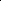 3.3. КАЛЕНДАРНЫЙ УЧЕБНЫЙ ГРАФИККалендарный учебный график определяет чередование учебной деятельности (урочной и внеурочной) и плановых перерывов при получении образования для отдыха и иных социальных целей (каникул) по календарным периодам учебного года:даты начала и окончания учебного года;продолжительность учебного года, четвертей, полугодий;сроки и продолжительность каникул;сроки проведения промежуточных аттестаций.Календарный - учебный график формируется ежегодно. Календарный - учебный график на текущий учебный год представлен в Приложении к Программе.3.4. СИСТЕМА УСЛОВИЙ РЕАЛИЗАЦИИ ООП НОО В СООТВЕТСТВИИ С ТРЕБОВАНИЯМИ ФГОС НООТребования к условиям реализации ООП НОО представляют собой систему требований к кадровым, финансовым, материально-техническим и иным условиям реализации ООП НОО и достижения планируемых результатов начального общего образования.Интегративным результатом выполнения требований к условиям реализации ООП НОО Учреждения должно быть создание и поддержание комфортной развивающей образовательной среды, адекватной задачам достижения личностного, социального, познавательного (интеллектуального), коммуникативного, эстетического, физического, трудового развития обучающихся.Условия, созданные в Учреждении для реализации ООП НОО, должны:соответствовать требованиям ФГОС НОО;гарантировать сохранность и укрепление физического, психологического и социального здоровья обучающихся;обеспечивать реализацию ООП НОО и достижение планируемых результатов её освоения;учитывать особенности Учреждения, его организационную структуру, запросы участников образовательных отношений.3.4.1. Условия реализации основной образовательной программы начального общего образования3.4.1.1. Кадровые условия обеспечения реализации основной образовательной программы начального общего образования включают:укомплектованность Учреждения педагогическими, руководящими и иными работниками;уровень квалификации педагогических работников Учреждения;непрерывность профессионального развития педагогических работников Учреждения.Начальное общее образование полностью укомплектовано квалифицированными кадрами, необходимыми для успешной реализации ООП НОО. Уровень квалификации работников Учреждения, реализующего ООП НОО, для каждой занимаемой должности соответствует квалификационным характеристикам по соответствующей должности, а также квалификационной категории, соответствует требованиям ФГОС НОО. Средний возраст учителей начальных классов 50 лет. В начальных классах один пенсионер по возрасту, старше 45 лет — 4 человека, из них старше 50 лет — 4 человека. 100 % педагогических работников имеют  педагогический стаж  25 лет и более.Все учителя начальных классов имеют педагогическое образование. Высшее образование 2 человека (50%), среднее  профессиональное — 2 человека (50%).Высшее педагогическое образование имеют все предметники, работающие в начальном общем образовании, управленческие кадры;  социальный педагог-среднее профессиональное.Медицинский работник (фельдшер), работники пищеблока, вспомогательный персонал (частично) работают в Учреждении на условиях договора с медицинским учреждением и обслуживающими организациями.                               Кадровый состав педагогов начального общего образованияреализации программы непосредственное участие принимают заместитель директора по учебно-воспитательной работе начального общего образования.Реализацию программ урочной и внеурочной деятельности осуществляют 12 человек: 4 учителя начальных классов, 2 учителя иностранного языка, 1 учитель музыки, 1 учитель физической культуры, 1 учитель информатики, социальный педагог и 2 педагога – психолога  по договору из других организаций.Функции педагогических работниковВыполнение требований федерального государственного образовательного стандарта предусматривает формирование следующих компетентностей педагогических работников:Способность к освоению достижений теории и практики в предметной области; к анализу и синтезу предметных знаний с точки зрения актуальности, достаточности, научности.Способность к критической оценке и интеграции личного и иного (отечественного, зарубежного, исторического, прогнозируемого) опыта педагогической деятельности.Стремление к формированию и развитию личных креативных качеств, дающих возможность генерации уникальных педагогических идей и получения инновационных педагогических результатов.Наличие рефлексивной культуры, сформированность потребности в саморефлексии и в совместной рефлексии с другими субъектами педагогического деятельности.Наличие методологической культуры, умений и навыков концептуального мышления, моделирования педагогической деятельности и прогнозирования результатов собственной деятельности.Готовность к совместному со всеми иными субъектами педагогических отношений освоению социального опытаОсвоение культуры получения, отбора, хранения, воспроизведения, отработки и интерпретации информации в условиях лавинообразного нарастания информационных потоков.Принятие понятия профессиональной конкуренции как одной из движущих идей развития личности педагога.Сформированность теоретических представлений о системно-педагогическом мышлении, наличие опыта системного исследования педагогической деятельности в целом и собственной педагогической деятельности в частности.Осознание метода педагогической деятельности как одной из высших профессиональных ценностей педагога.Работники, задействованные в реализации ООП НОО, имеют большой практический опыт работы.План-график прохождения курсов повышения квалификации(1 раз в 3 года)Курсы повышения квалификации организуются на основе договора с Кузбасским региональным институтом повышения квалификации и переподготовки работников образования 100% учителей начальных классов прошли курсы по вопросам ФГОС НОО.3.4.1.2. Психолого-педагогические условия обеспечения реализации основной образовательной программы начального общего образованияТребованиями ФГОС НОО к психолого-педагогическим условиям реализации ООП НОО являются:обеспечение преемственности содержания и форм организации образовательной деятельности по отношению к уровню получения начального общего образования с учётом специфики возрастного психофизического развития обучающихся, в том числе особенностей перехода из младшего школьного возраста в подростковый;формирование и развитие психолого-педагогической компетентности участников образовательных отношений;обеспечение вариативности направлений и форм, а также диверсификации уровней психолого-педагогического сопровождения участников образовательных отношений.Учреждении скоординирована деятельность всех субъектов образовательных отношений, организационных структур Учреждения по реализации ФГОС НОО. Работает социальный педагог, действует Совет профилактики во главе с директором Учреждения. Оказывают консультационную и профилактическую помощь педагоги-психологи (каждую среду).Учет специфики возрастного психофизического развития обучающихся.       ООП НОО предполагает учет индивидуальных особенностей каждого обучающегося (включая одаренных детей и детей с ограниченными возможностями развития и здоровья), выдвигает на первый план проблему соотношения обучения и развития.       ООП НОО учитывает специфику начального общего образования – особый этап в жизни ребенка, связанный: -с изменением при поступлении в Учреждение ведущей деятельности ребёнка — с переходом к учебной деятельности (при сохранении значимости игровой), имеющей общественный характер и являющейся социальной по содержанию; -с освоением новой социальной позиции, расширением сферы взаимодействия ребёнка с окружающим миром, развитием потребностей в общении, познании, социальном признании и самовыражении; -с принятием и освоением ребёнком новой социальной роли ученика, выражающейся в формировании внутренней позиции  обучающегося, определяющей новый образ школьной жизни и перспективы  личностного и познавательного развития; -с формированием у обучающегося основ умения учиться и способности к организации своей деятельности: принимать, сохранять цели и следовать им в учебной деятельности; планировать свою деятельность, осуществлять её контроль и оценку; взаимодействовать с учителем и сверстниками в  образовательных  отношениях; -с изменением при этом самооценки ребёнка, которая приобретает черты адекватности и рефлексивности; - с моральным развитием, которое существенным образом связано с характером сотрудничества со взрослыми и сверстниками, общением и межличностными отношениями дружбы, становлением основ гражданской идентичности и мировоззрения.       Разнообразие урочной и внеурочной деятельности, система заданий разного уровня трудности с учетом меры трудности, сочетание разнообразных организационных форм (индивидуальных, групповых, коллективных) позволяют обеспечить условия, при которых обучение идет впереди развития, т.е. в зоне ближайшего развития каждого обучаемого на основе учета уровня его ак-туального развития и сформированных (формируемых) мотивов. То, с чем обучаемый не может справиться самостоятельно, он может сделать с помощью соседа по парте или в малой группе. А то, что представляет сложность для конкретной малой группы, становится доступным пониманию в условиях коллективной совместной деятельности. Высокая степень дифференциации заданий и их количества позволяют нашим обучающимся работать в условиях своего актуального развития и создают возможности индивидуального продвижения вперед.      Работа с одаренными детьми будет осуществляться в различных формах урочной и внеурочной деятельности. Это дифференцированная и индивидуальная работа с сильными обучающимися по отдельным учебным предметам, подготовка к олимпиадам, организация проектной деятельности. Для развития творческих способностей – курсы внеурочной деятельности: «Первые шаги  в науку», «Занимательная  математика», «Школа развития речи», «Занимательная  грамматика».   Формирование и развитие психолого-педагогической компетентности педагогических и административных работников:   Семинар- практикум «Мониторинг формирования УУД»    Проведение индивидуальных, групповых консультаций с педагогами на темы: «Организация эффективного  обучения  обучающихся», «Построение взаимоотношений со школьниками и коллегами на взаимовыгодных началах».     Формирование и развитие психолого-педагогической компетентности родителей (законных представителей) несовершеннолетних обучающихся:     Под родительской компетентностью понимают: -знания, умения, компетентность и способы выполнения педагогической деятельности; -интегральную характеристику, определяющую способность решать проблемы и типичные задачи, возникающие в реальных ситуациях педагогической деятельности, с использованием знаний, опыта, ценностей и наклонностей; -интегральную личностную характеристику, определяющую готовность и способность выполнять педагогические функции в соответствии с принятым в социуме в конкретный исторический момент нормами, стандартами,  требованиями; -способность понимать потребности ребёнка и создать условия для их разумного удовлетворения; -способность сознательно планировать образование ребенка и вхождение во взрослую жизнь в соответствии с материальным достатком семьи, способностями  ребёнка и социальной ситуацией; -возможности создания условий, в которых дети чувствуют себя в относительной безопасности, получая поддержку взрослого в развитии и обеспечении  необходимым в этом; -наличие у родителей  (законных представителей) несовершеннолетних обучающихся знаний, умений и опыта в области воспитания ребенка.     Важно, когда родитель понимает, что не только знания и умения в воспитании ребенка определяют успех в его развитии, но и понимание себя как родителя и как человека, работа над собой имеет важное  значение для выстраивания позитивного взаимодействия и развития ребенка. Самопознание и саморазвитие родителей (законных представителей) несовершеннолетних обучающихся  считается важным компонентом родительской компетентности.      В практике работы Учреждения сложились методы работы с родителями (законными представителями) несовершеннолетних обучающихся по повышению их родительской компетентности: -формирование необходимых знаний, -обучение навыкам общения с детьми, -обучение навыкам разрешения конфликтных ситуаций, -улучшение стиля родительского поведения. В работе с родителями (законными  представителями) несовершеннолетних обучающихся закрепились такие формы работы, как: - Лекция - Конференция - Практикум - Дни открытых дверей - Индивидуальные тематические консультации - Посещение семьи - Родительское собрание - Родительские вечера - Родительский тренинг - Итоговые мероприятия по внеурочной деятельности - Совместные мероприятия по плану воспитательной работы  Учреждения     Вариативность направлений психолого-педагогического сопровождения участников образовательных  отношений: В последнее десятилетие в системе образования России усилиями ученых и практиков складывается особая культура поддержки и помощи ребенку в образовательных отношениях - психолого-педагогическое сопровождение. В нашем Учреждении  существуют свои варианты сопровождения: медико-психолого-педагогический консилиум, работа социального педагога, педагога –психолога, сотрудников центра ПМСС. Психолого-педагогическое сопровождение развития ребенка рассматривается как сопровождение отношений: их развитие, коррекция, восстановление. Целью психолого-педагогического сопровождения ребенка  является обеспечение нормального развития ребенка (в соответствии с нормой развития в соответствующем возрасте). Задачи  психолого-педагогического сопровождения ребенка: -предупреждение возникновения проблем развития ребенка; -помощь (содействие) ребенку в решении актуальных задач развития, обучения, социализации: учебные трудности, проблемы с выбором образовательного и профессионального маршрута, нарушения эмоционально-волевой сферы, проблемы взаимоотношений со сверстниками, учителями, родителями  (законными представителями) несовершеннолетних обучающихся; -психологическое обеспечение образовательных программ; -развитие психолого-педагогической компетентности (психологической культуры) обучающихся, родителей (законных представителей) несовершеннолетних  обучающихся, педагогов.    Вся работа направлена  на сохранение и укрепление психологического здоровья обучающихся, формирование ценности здоровья; формирование коммуникативных навыков в разновозрастной среде и среде сверстников;      поддержка детских объединений и ученического самоуправления по плану  воспитательной работы Учреждения.Виды работ по психолого-педагогическому сопровождению: -профилактика; -диагностика (индивидуальная и групповая (скрининг)); -консультирование (индивидуальное и групповое); -развивающая работа (индивидуальная и групповая); -коррекционная работа (индивидуальная и групповая); -психологическое просвещение и образование: формирование психологической культуры, развитие психолого-педагогической компетентности обучающихся, администрации образовательной организации, педагогов, родителей (законных представителей) несовершеннолетних обучающихся;     Можно выделить следующие уровни психолого-педагогического сопровождения: индивидуальное, групповое, на уровне класса, на уровне Учреждения. Основными формами психолого-педагогического сопровождения являются:диагностика, направленная на выявление особенностей статуса обучающегося. Она может проводиться на этапе знакомства с ребёнком, после зачисления его в  Учреждение и в конце каждого учебного года; • консультирование педагогов и родителей (законных представителей) несовершеннолетних обучающихся, которое осуществляется учителем и психологом с учётом результатов диагностики, а также администрацией  Учреждения; • профилактика, экспертиза, развивающая работа, просвещение, коррекционная работа, осуществляемая в течение всего учебного времени. К основным направлениям психолого-педагогического сопровождения можно отнести: -сохранение и укрепление психологического здоровья; -мониторинг возможностей и способностей обучающихся; -психолого-педагогическую поддержку участников олимпиадного  движения; -формирование у обучающихся  ценности здоровья и безопасного образа жизни; -развитие экологической культуры; -выявление и поддержку детей с особыми образовательными потребностями; -формирование коммуникативных навыков в разновозрастной среде и среде сверстников; -поддержку детских объединений и ученического самоуправления; -выявление и поддержку одарённых детей  и талантливых детей.Психолого-педагогическое сопровождение семьи – это создание условий профессионалами Учреждения, направленных на оказание превентивной и оперативной помощи родителям  (законным представителям) несовершеннолетних обучающихся в решении их индивидуальных проблем, на развитие родительской компетентности. Психолого-педагогическое сопровождение позволяет сохранять и развивать достоинства личности, организовать взаимодействие педагога и родителей (законных представителей) несовершеннолетних обучающихся по выявлению и анализу реальных или потенциальных личностных проблем у родителя, совместному проектированию возможного выхода из них. В этом случае возрастает роль педагога, как инициатора доверительных открытых отношений и помощника в развитии его ключевых родительских компетенций. Тип взаимодействия между педагогом и родителем в логике психолого-педагогического сопровождения носит характер договорных отношений. Диверсификация  уровней психолого-педагогического  сопровождения Задачи психолого-педагогического сопровождения на разных уровнях образования  различны. Начальное общее образование - определение готовности к обучению в Учреждении, обеспечение адаптации, повышение заинтересованности  обучающихся в учебной деятельности,  развитие познавательной и учебной мотивации, развитие самостоятельности и самоорганизации, поддержка в формировании  желания и «умения учиться», развитии творческих способностей, подготовка перехода в основное общее образование, адаптации к новым условиям обучения. При этом особое внимание необходимо уделять переходным этапам в развитии и образовании детей, что предполагает выделение уровней сопровождения. Уровень класса (группы). На данном уровне ведущую роль играют учителя и классный руководитель, обеспечивающие необходимую педагогическую поддержку в решении задач обучения, воспитания и развития. Основная цель их деятельности - развитие самостоятельности в решении проблемных ситуаций, предотвращение адаптации ребенка, возникновение острых про-блемных ситуаций. Уровень учреждения. На данном уровне работа ведется педагогами-психологами, учителями, социальными педагогами, ПМПк, выявляющими проблемы в развитии детей и оказывающими первичную помощь в преодолении трудностей в обучении, взаимодействии с учителями, родителями (законными представителями) несовершеннолетних обучающихся, сверстниками. На данном уровне также реализуются профилактические программы, охватывающие значительные группы обучающихся, осуществляется экспертная, консультативная, просветительская работа с администрацией и учителями.    Вариативность форм психолого-педагогического сопровождения участников образовательных  отношений: Решение задач психолого-педагогического сопровождения обучающихся не может быть ограничено областью непосредственного взаимодействия психолога с ребенком. Оно требует организации работы с педагогами и родителями  (законными представителями) несовершеннолетних обучающихся как участниками образовательных отношений. 1.Работа с обучающимися -Профилактическая работа с обучающимися с целью формирования у  обучающихся знаний, установок, личностных ориентиров и норм поведения, обеспечивающих сохранение и укрепление физического, психологического и социального здоровья, содействие формированию регулятивных, коммуникативных, познавательных компетентностей. -Выявление  обучающихся группы риска (методом мониторинга), сопровождение одаренных обучающихся, находящихся под опекой и организация индивидуальной или групповой коррекционно-развивающей работы. -Проведение тренингов с обучающимися по развитию коммуникативных и регулятивных компетентностей, формированию мотивации к  обучению. -Консультирование  обучающихся (помощь в решении проблем). При систематической работе достигаются цели: самореализации, самоопределения, взаимоотношения  обучающихся начального общего образования. 2.Работа с педагогами и другими работниками  Учреждения. -Профилактическая работа с учителями. Существенное место в работе с учителями отводится обучению педагогов установлению психологически грамотной, развивающей системы взаимоотношений с обучающимися, основанной на взаимопонимании и взаимном восприятии друг друга. Учителя обучаются навыкам формирования адекватной  Я-концепции, эмпатии, разрешения проблем, оказания психологической поддержки в процессе их взаимодействия с обучающимися  и коллегами. -Консультирование учителей по вопросам совершенствования  образовательных отношений (сопровождение  индивидуальных  образовательных  траекторий). -Проведение семинаров, практических занятий, лекций.Ожидания и достигаемые цели: просветительная работа, информация по вопросам личностного роста. Диагностический материал, создание комфортной психологической атмосферы в педагогическом коллективе. Индивидуальное проведение диагностических мероприятий. Повышение психологической компетентности и профилактика профессионального выгорания психолого-педагогических кадров. 3.Работа с родителями (законными представителями)  несовершеннолетних обучающихся-Консультирование родителей (законных представителей) несовершеннолетних обучающихся  по созданию условий, обеспечивающих успешную адаптацию первоклассников, посвященное психологическим особенностям того или иного вида деятельности. Оно может проводиться как в традиционной форме - групповые и индивидуальные консультации, лекции, семинары, так и в достаточно новых для системы сопровождения формах совместных семинаров-тренингов по развитию навыков общения, сотрудничества, разрешения конфликтов, в которых принимают участие как родители (законные представители)  несовершеннолетних обучающихся, так и  обучающиеся. -Профилактическая работа с родителями (законными представителями) несовершеннолетних обучающихся  с целью обеспечения родителей  (законных представителей) несовершеннолетних обучающихся знаниями и навыками, способствующими развитию эффективного, развивающего поведения в семье в процессе взаимодействия с обучающимися. В результате их проведения становится возможным формирование групп лидеров из родителей (законных представителей) несовершеннолетних обучающихся, в дальнейшем активно участвующих в профилактической деятельности. -Проведение бесед, лекций, возможность давать рекомендации родителям (законным представителям несовершеннолетних обучающихся) для успешного воспитания детей, учитывая возрастные особенности;- Диагностика, коррекционная работа, развивающая работа, просвещение, экспертиза  для всех участников образовательных отношений. 3.4.1.3.Финансовые  условия  реализации  основной  образовательной  программы начального общего образованияобеспечивают Учреждению возможность исполнения требований ФГОС НОО;обеспечивают реализацию обязательной части ООП НОО и части, формируемой участниками образовательных отношений.Финансирование	реализации	ООП	НОО	осуществляется	в	объеме	не	нижеустановленных нормативов финансирования организации, осуществляющей образовательную деятельность.Структура расходов, необходимых для реализации ООП НОО и достижения планируемых результатов за счёт средств бюджета:расходы на оплату труда работников Учреждения:оплата труда производится по НСОТ (новая система оплаты труда). Оклад (должностной оклад) педагогического работника определяется исходя из стандартной стоимости бюджетной образовательной услуги на одного обучающегося в зависимости от уровня обучения, численности обучающихся в классах по состоянию на начало учебного года, среднемесячного количества учебных часов (часы аудиторной занятости) по учебному плану и повышающих коэффициентов к стандартнойстоимости бюджетной образовательной услуги. Заработная плата работников  Учреждения включает в себя:оклад, ставку заработной платы по профессиональной квалификационной группе;оклад (должностной оклад), ставку заработной платы;повышающие коэффициенты к окладу (должностному окладу), ставке заработной платы по занимаемой должности, наличие у работников ученой степени, почетного звания;персональные повышающие коэффициенты к окладу (должностному окладу), ставке заработной платы;выплаты компенсационного характера (компенсационные выплаты);выплаты стимулирующего характера (стимулирующие выплаты).расходы на приобретение методической литературы;расходы на повышение квалификации педагогических работников;затраты на приобретение расходных материалов и хозяйственные расходы (за исключением расходов на содержание зданий и коммунальных расходов).Финансирование реализации ООП НОО осуществляется также из внебюджетных средств, средств  грантов.Объем расходов, необходимых для реализации ООП ООО на 2017 год и плановый 2018 и 2019 годы.3.4.1.4. Материально-технические условияМатериально-техническая база Учреждения приведена в соответствие с задачами по обеспечению реализации Программы и созданию соответствующей образовательной и социальной среды.Учреждении формируется образовательная среда, адекватная потребностям развития обучающихся и здоровьесбережения (необходимый набор помещений, эстетические условия, облагороженная пришкольная территория, оборудование пищеблока, медицинского кабинета, физкультурного зала, спортивной площадки).Учебно-материальное обеспечение соответствует нормативным требованиям к комплектности и качеству учебного и учебно-наглядного оборудования. В учебных кабинетах выдерживается оптимальная цветовая гамма, воздушный и питьевой режим, озеленение.Спортивный комплекс включает в себя футбольную, волейбольную и баскетбольную площадки, беговую дорожку, лыжную базу.Оценка материально-технических условий реализации Программы представлена в таблице.также хранения и приготовления пищи, обеспечивающие качественное горячее питание       14         Школьный краеведческий музей                                                                             3.4.1.5 Учебно-методическое и информационное обеспечение Учебно-методические и информационные ресурсы – это необходимый компонент без которого невозможна результативная образовательная деятельность. Целевая ориентированность ресурса заключается в том, чтобы создать оптимальные информационно - методические условия образовательной деятельности, означающие наличие информационно-методической развивающей образовательной среды на основе деятельностного подхода. Учебно-методический комплекс отражает:	учебный	материал	в	учебниках	представлен	в	таких	формах,которые предполагают самостоятельную деятельность обучающихся по открытию и усвоению новых знаний;особое значение имеет организация учебного материала в различных формах сравнения, в том числе и для постановки проблемных задач;учебный  материал  способствует  формированию  учебной  деятельности   инаправлен на развитие универсальных учебных действий обучающихся.   Учебно-методический комплекс  позволяет:обеспечивать вариативность, уровневый подход в осуществлении образовательной деятельности, тем самым создавая условия для освоения ООП НОО всем детям, в том числе одаренным, детям с ограниченными возможностями здоровья;развивать познавательную мотивацию и интересы обучающихся, их готовность и способность к сотрудничеству и совместной деятельности обучающегося с учителем и одноклассниками, формировать основы нравственного поведения, определяющего отношения личности с обществом и окружающими людьми.Обучающиеся  1-4 классов 100 % обеспечены учебниками по всем изучаемым учебным предметам за счет Федеральной программы и собственных средств Учреждения.Всего книг в библиотеке: 4596 экземпляров.из них: учебников -2586 экзСправочной литературы – 342  экзХудожественной литературы – 1668 экзНа средства муниципального гранта приобретен мобильный компьютерный класс.соответствии с требованиями Стандарта информационные условия реализации Программы обеспечиваются современной информационно-образовательной средой, созданнойУчреждении:информационно-образовательные ресурсы на сменных оптических носителях;информационно-образовательные ресурсы Интернета;вычислительная и информационно-телекоммуникационная инфраструктура;прикладные программы, в том числе учебные и поддерживающие администрирование и финансово-хозяйственную деятельность  Учреждения.Данные ресурсы применяются:–  в учебной деятельности;–  во внеурочной деятельности;–  в естественно-научной деятельности;–  при измерении, контроле и оценке результатов образования;–  в  административной  деятельности,  включая  дистанционное  взаимодействие всех участников  образовательных  отношений,  в  том  числе  в  рамках  дистанционного                                образования.Кабинет информатики оснащен необходимым оборудованием и специализированной учебной мебелью, используется не только в урочное время, но и во внеурочное время для многих видов информационной деятельности, осуществляемых участниками образовательных отношений, например, для поиска и обработки информации, подготовки и демонстрации мультимедиа презентаций  и др.Создание в  Учреждении информационно-образовательной среды, соответствующей требованиям ФГОС НОО3.4.2. Обоснование необходимых изменений в имеющихся условиях всоответствии с приоритетами ООП НОО3.4.3. Механизмы достижения целевых ориентиров в системе условийКадровые условияПривлечение молодых специалистов, организация наставничества.Организация обучения педагогов на КПК, в том числе дистанционно.Методическая учеба, построенная на систематизации, экспертизе практики (разработок уроков) на предмет соответствия требованиям системно-деятельностного подхода.Психолого-педагогические условияСовершенствование методов психолого-педагогической диагностики. Финансовые условияУчет в оплате труда всех видов деятельности педагогов (аудиторная нагрузка, внеурочная работа по предмету, классное руководство, проверка тетрадей, подготовка к урокам и другим видам занятий, консультации и дополнительные занятия с обучающимися, другие виды деятельности, определенные должностными обязанностями).Повышение стимулирующих функций оплаты труда, нацеливающих работников на достижение высоких результатов (показателей качества работы).Материально - технические условия, учебно-методическое и информационное обеспечениеУстановить предмет закупок, количество и стоимость закупаемого оборудования и работ для обеспечения требований к условиям реализации ООП НОО в соответствии с ФГОС НОО.За счет привлеченных средств  продолжать переоборудование кабинетов.3.4.4.Сетевой график (дорожная карта) по формированию необходимой системы условийКонтроль за состоянием системы условийКонтроль за выполнением условий реализации Программы осуществляется на основании ежегодного анализа выполнения плана действий в соответствии с дорожной картой.соответствии с должностными обязанностями внутришкольный контроль за состоянием системы условий возложен:Организационно – управленческий ресурс:Организационно – управленческий ресурс ООП НОО реализуется через структуру управления деятельностью в начальном общем образовании на основе компетентностного подхода.Первый уровень – уровень стратегического управления: педагогический совет, директор. Педагогический совет, директор определяют стратегию реализации ООП НОО, представляют интересы Учреждения в рамках программы в различных инстанциях. Несут персональную ответственность за результаты реализации программы и ее представление на разных уровнях. Компетенции: утверждение программ учебных предметов, программ внеурочной деятельности; обсуждение вопросов и принятие решений по проблеме повышения результатов образования.Второй уровень – уровень тактического управления: методический совет, Совет Учреждения. Компетенции: планирование, анализ, разработка мер системного контроля за достижением планируемых результатов начального общего образования в  Учреждении.Третий уровень – уровень оперативного управления: заместитель директора по учебно-воспитательной работе в начальном общем образовании, методическое объединение учителей начальных классов, проектные и проблемно-творческие группы педагогов. Компетенции: заместитель директора по учебно-воспитательной работе организует и осуществляет контроль за качеством образовательной деятельности в 1-4 классах: составляет расписание, готовит проекты приказов, графики, планы и др. Методическое объединение учителей начальных классов организует просветительскую деятельность: участие педагогов в курсовой подготовке по проблематизации внедрения ФГОС НОО с целью понимания структуры и содержания ФГОС НОО, привлекает педагогов к участию в семинарах с целью переосмысления собственной профессиональной позиции в соответствии с ФГОС НОО. Методическое объединение учителей начальных классов обобщает и распространяет положительный опыт по вопросам обновления содержания образования и организации образовательной деятельности начального общего образования  в условиях реализации ФГОС НОО.Четвертый уровень — уровень объединений родительской общественности (уровень соуправления родительской общественности). Родительское собрание осуществляет организационные, воспитательные и другие мероприятия с родителями (законными представителями) несовершеннолетних обучающихся и обучающимися Учреждения с целью оказания помощи педагогическому коллективу в воспитании и обучении обучающихся, в обеспечении единства педагогических требований к детям. Родительские комитеты классов занимаются привлечением родительской общественности к активному участию в жизни Учреждения, к организации педагогической пропаганды среди родителей (законных представителей) несовершеннолетних обучающихся и населения.Данная структура управления ООП НОО представляет собой функционирование команды единомышленников. Основной особенностью данной структуры является то, что управленческие воздействия в большей степени направлены на координацию деятельности управляющей команды, состоящей из директора, заместителя директора по учебно-воспитательной работе, социального педагога, учителей начальных классов, что способствует осознанию принадлежности к ведущей идее программы. Распределение основных направлений управленческих функций определяется должностными обязанностями, что позволяет повысить ответственность за результаты образовательной деятельности.            Контроль за выполнением условий реализации ООП НОО осуществляется на основании ежегодного анализа выполнения плана работы Учреждения в соответствии с дорожной картой.соответствии с должностными обязанностями внутришкольный контроль за состоянием системы условий возложен:кадровые условия (своевременность прохождения курсов повышения квалификации, аттестации педагогическими и руководящими работниками), создание психолого-педагогических условий - заместитель директора по учебно-воспитательной работы;финансовые условия, нормативное обеспечение образовательной деятельности — директор, заместитель директора по учебно-воспитательной работе;материально - технические условия - директор;учебно-методическое и информационное обеспечение - заместитель директора по техническому обслуживанию, заместитель директора по учебно-воспитательной работе.Раз в год результаты создания условий по реализации ООП НОО рассматриваютсяна заседании Совета Учреждения.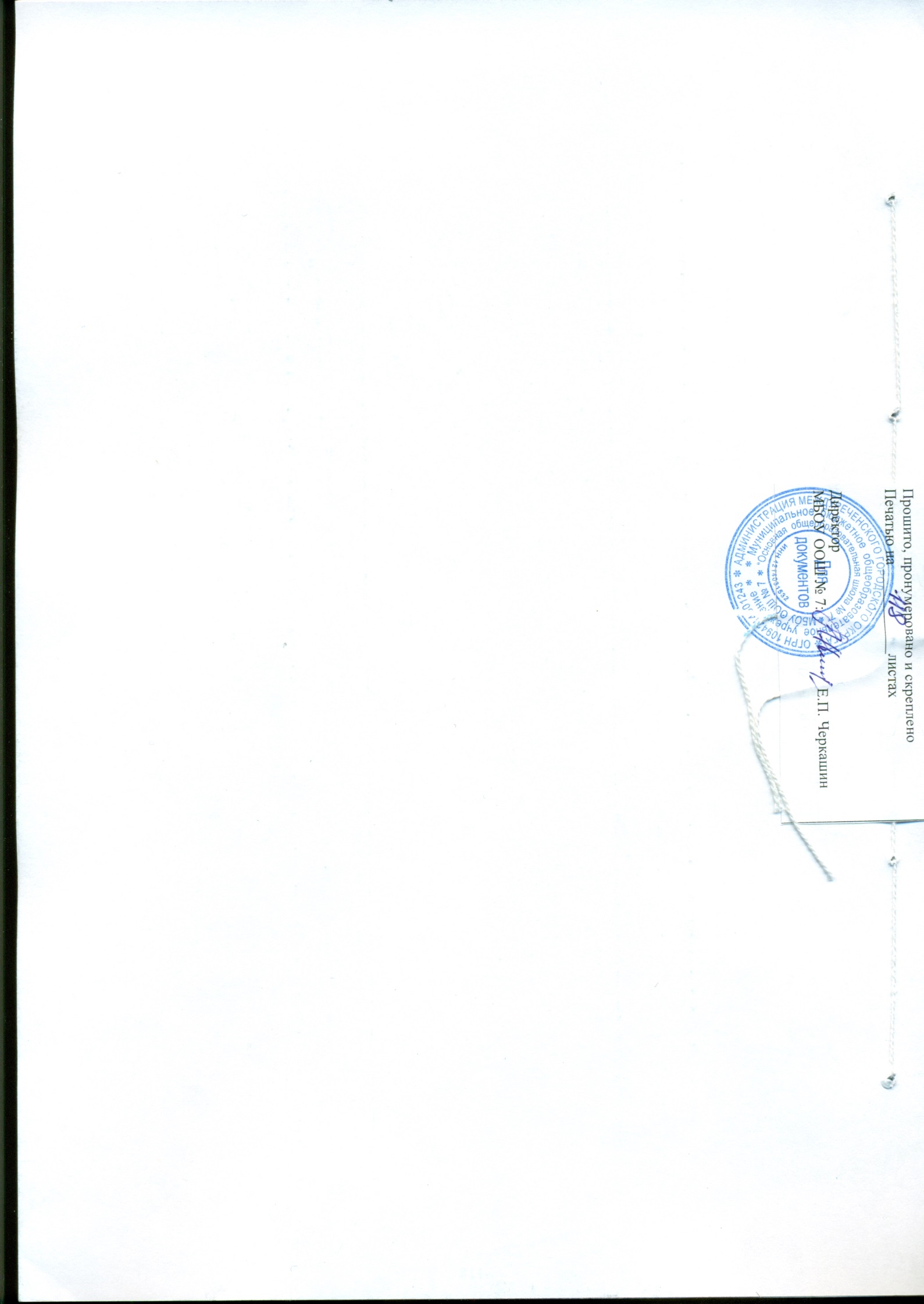 Учебные предметыУчебные предметыФормы1 класс2 класс3 класс4 классРусский языкРусский языкИтоговая контрольная работаИтоговая контрольная работаИтоговая контрольная работаИтоговая контрольная работаЛитературное чтениеЛитературное чтениеИтоговая контрольная работаИтоговая контрольная работаИтоговая контрольная работаИтоговая контрольная работаИностранный языкИностранный языкИтоговая контрольная работаИтоговая контрольная работаИтоговая контрольная работаМатематикаИтоговая контрольная работаИтоговая контрольная работаИтоговая контрольная работаИтоговая контрольная работаОкружающий мирОкружающий мирИтоговая контрольная работаИтоговая контрольная работаИтоговая контрольная работаИтоговая контрольная работаОсновырелигиозныхкультур и светской этикикультур и светской этикиИтоговое мероприятиеМузыкаИтоговая контрольная работаИтоговая контрольная работаИтоговая контрольная работаИтоговая контрольная работаИзобразительноеИзобразительноеИтоговая контрольная работаИтоговая контрольная работаИтоговая контрольная работаИтоговая контрольная работаискусствоТехнологияИтоговая контрольная работаИтоговая контрольная работаИтоговая контрольная работаИтоговая контрольная работаФизическая культураФизическая культураИтоговая контрольная работаИтоговая контрольная работаИтоговая контрольная работаИтоговая контрольная работаИнформатикаИнформатикаИтоговая контрольная работаИтоговая контрольная работаИтоговая контрольная работаУчебные курсыУчебные курсыТворческая работа   Итоговый тестТворческая работа   Итоговый тестТворческая работа   Итоговый тестТворческая работа   Итоговый тестТворческая работа   Итоговый тестТворческая работа   Итоговый тестПредметЦельЦельКритерийПоказательПоказательПоказательПоказательПоказательПоказательИнструменКонтинСрокиисследовтарийгентанияВнутренИзучениеИзучениеУровеньположительноеположительноеположительноеположительноеположительноеположительное1.1 классСентяняяуровняуровнясоциально-отношение котношение котношение котношение котношение котношение к«Сказка»,брь,позициясоциально-социально-психологичеобразовательной организации;образовательной организации;образовательной организации;образовательной организации;образовательной организации;образовательной организации;авт. В.апрельобучающегосяпсихологичепсихологическойА.Кореневсскойскойадаптациичувствочувствочувствочувствочувствочувствокаяадаптации.адаптации.необходимостинеобходимостинеобходимостинеобходимостинеобходимостинеобходимости2.ПроективВыявлениеВыявлениеучения;учения;учения;учения;учения;учения;ныегруппыгруппырисуночныобучающихся,обучающихся,адекватноеадекватноеадекватноеадекватноеадекватноеадекватноее методикииспытываюиспытываюсодержательноесодержательноесодержательноесодержательноесодержательноесодержательное«Я вщихщихпредставление опредставление опредставление опредставление опредставление опредставление ошколе»,трудности втрудности вшколе;школе;школе;школе;школе;школе;«Что мнеадаптацииадаптацииотношение котношение котношение котношение котношение котношение кнравится вучителю;учителю;учителю;учителю;учителю;учителю;школе»взаимоотношенвзаимоотношенвзаимоотношенвзаимоотношенвзаимоотношенвзаимоотношениеиеиеиеиеиеодноклассникамодноклассникамодноклассникамодноклассникамодноклассникамодноклассникамииииииСамооцеВыявлениеВыявлениеУровеньшироташироташироташироташироташирота«Лесенка»1-4декабрнкарефлексивнорефлексивноразвитиядиапазонадиапазонадиапазонадиапазонадиапазонадиапазонаДембо-классьстистисамооценкиоценок;оценок;оценок;оценок;оценок;оценок;РубинштейсамооценкисамооценкиобобщенностьобобщенностьобобщенностьобобщенностьобобщенностьобобщенностьнкатегорийкатегорийкатегорийкатегорийкатегорийкатегорийРефлексивноценок;оценок;оценок;оценок;оценок;оценок;аясамооценкапредставленноспредставленноспредставленноспредставленноспредставленноспредставленнос«Хорошийть в Я-ть в Я-ть в Я-ть в Я-ученик»концепцииконцепцииконцепцииконцепцииО.А.Карабасоциальнойсоциальнойсоциальнойсоциальнойновароли ученика;роли ученика;роли ученика;роли ученика;рефлексивностьрефлексивностьрефлексивностьрефлексивностьрефлексивностьрефлексивностькак   адекватноекак   адекватноекак   адекватноекак   адекватноекак   адекватноекак   адекватноеосознанноеосознанноеосознанноеосознанноепредставление опредставление опредставление опредставление опредставление опредставление окачествахкачествахкачествахкачестваххорошегохорошегохорошегохорошегоученика;ученика;ученика;ученика;осознание своихосознание своихосознание своихосознание своихосознание своихосознание своихвозможностей  ввозможностей  ввозможностей  ввозможностей  ввозможностей  ввозможностей  вученииученииученииучениинанаосновеосновеосновеосновесравнения «Я» исравнения «Я» исравнения «Я» исравнения «Я» исравнения «Я» исравнения «Я» и«хороший«хороший«хороший«хорошийученик»;ученик»;ученик»;ученик»;осознаниеосознаниеосознаниеосознаниенеобходимостинеобходимостинеобходимостинеобходимостинеобходимостинеобходимостисамосовершенстсамосовершенстсамосовершенстсамосовершенстсамосовершенстсамосовершенствованиявованиявованиявованиянанаосновеосновеосновеосновесравнения «Я» исравнения «Я» исравнения «Я» исравнения «Я» исравнения «Я» исравнения «Я» и«хороший«хороший«хороший«хорошийученик».ученик».ученик».ученик».способностьспособностьспособностьспособностьадекватноадекватноадекватноадекватносудить осудить осудить осудить опричинахпричинахпричинахпричинахсвоегосвоегосвоегосвоегоуспеха/неуспехауспеха/неуспехауспеха/неуспехауспеха/неуспехауспеха/неуспехауспеха/неуспехав учении,в учении,в учении,в учении,связываясвязываясвязываясвязываяуспех суспех суспех суспех сусилиями,усилиями,усилиями,усилиями,трудолюбием,трудолюбием,трудолюбием,трудолюбием,стараниемстараниемстараниемстараниемМотивацВыявлениеВыявлениеУровеньсформированносформированносформированносформированносформированносформированноАнкета2-4декабриярефлексивнорефлексивносформировастьстьстьстьоценкиклассьучебнойстистинностипознавательныхпознавательныхпознавательныхпознавательныхпознавательныхпознавательныхуровнядеятельнсамооценкисамооценкиучебно-мотивов;мотивов;мотивов;школьнойостиобучающихсяобучающихсяпознавательмотивацииныхинтерес кинтерес кинтерес кН.Г.мотивов,новому;новому;новому;ЛускановаособенностиОпросникмотивацииинтерес кинтерес кинтерес кмотивацииспособуспособуспособуврешения ирешения ирешения имод..А.Асмобщему способуобщему способуобщему способуобщему способуобщему способуобщему способуоловадействия;действия;действия;3.Шкалавыраженносформированносформированносформированносформированносформированносформированности учебно-стьсоциальныхсоциальныхсоциальныхсоциальныхсоциальныхпознавателмотивов;мотивов;мотивов;ьногоинтересастремлениестремлениестремлениеГ.Ю.Ксендзвыполнятьвыполнятьвыполнятьовасоциальносоциальносоциальнозначимуюзначимуюзначимуюисоциальносоциальносоциальносоциальносоциальнооцениваемуюоцениваемуюоцениваемуюоцениваемуюоцениваемуюоцениваемуюдеятельность,деятельность,деятельность,деятельность,деятельность,деятельность,бытьбытьбытьполезнымполезнымполезнымобществу;обществу;обществу;сформированносформированносформированносформированносформированносформированностьучебныхучебныхучебныхучебныхучебныхмотивов;мотивов;мотивов;стремление кстремление кстремление кстремление кстремление кстремление ксамоизменениюсамоизменениюсамоизменениюсамоизменениюсамоизменениюсамоизменению—приобретениюприобретениюприобретениюприобретениюприобретениюприобретениюновых знаний иновых знаний иновых знаний иновых знаний иновых знаний иновых знаний иумений;умений;умений;ДействиОпределениОпределениУровеньДействияДействияДействия«Оцени2-4декабряяуровнясформированравственно-нравственно-нравственно-нравственно-нравственно-нравственно-поступок»классыьморальнсформировасформированностиэтическогоэтическогоэтическогов мод.Е.А.о-нностинностидействийоцениванияоцениванияоценивания———Кургановойэтическоосновныхосновныхморальновыделениевыделениевыделение,йморальныхморальныхэтическойморальногоморальногоморальногоО.А.Карабаориентацнормиориентациисодержаниясодержаниясодержанияновойииспособностиспособностиситуации;ситуации;ситуации;учетучетучетк   решениюк   решениюнормынормынормыморальныхморальныхвзаимопомощивзаимопомощивзаимопомощивзаимопомощивзаимопомощипроблемпроблемкаккакоснованияоснованияоснованияоснованияпостроенияпостроенияпостроенияпостроенияпостроениямежличностныхмежличностныхмежличностныхмежличностныхмежличностныхмежличностныхотношений;отношений;отношений;отношений;отношений;учетучетмотивовмотивовмотивовинамеренийнамеренийнамеренийнамеренийнамеренийгероев;  уровеньгероев;  уровеньгероев;  уровеньгероев;  уровеньгероев;  уровеньгероев;  уровеньморальнойморальнойморальнойморальнойморальнойдецентрациидецентрациидецентрациидецентрациидецентрациикаккаккоординациикоординациикоординациикоординациикоординациинесколькихнесколькихнесколькихнесколькихнесколькихнорм;норм;норм;норм;норм;выделениевыделениевыделениевыделениевыделениеморальногоморальногоморальногоморальногоморальногосодержаниясодержаниясодержаниясодержаниясодержаниядействийдействийдействийдействийдействийиситуаций.ситуаций.ситуаций.ситуаций.ситуаций.1.3.2. Оценка метапредметных результатов1.3.2. Оценка метапредметных результатов1.3.2. Оценка метапредметных результатов1.3.2. Оценка метапредметных результатов1.3.2. Оценка метапредметных результатов1.3.2. Оценка метапредметных результатов1.3.2. Оценка метапредметных результатов1.3.2. Оценка метапредметных результатов1.3.2. Оценка метапредметных результатов1.3.2. Оценка метапредметных результатовУровниУровниУровниУровниПоказателиПоведенческие индикаторысформированностицелеполагания1. Отсутствие цели1. Отсутствие цели1. Отсутствие цели1. Отсутствие целиПредъявляемое требованиеПлохо различает учебныеосознается лишь частично.задачи разного типа;Включаясь в работу,отсутствует реакция набыстро отвлекаетсяновизну задачи, не можетили ведет себя хаотично.выделить промежуточныеМожет принимать лишьцели, нуждается впростейшие цели (непооперационном контролепредполагающиесо стороны учителя, непромежуточные цели-может ответить на вопросытребования)о том, что он собираетсяделать или что сделал2.Принятие  практическойПринятие  практическойПринятие  практическойПринимает и выполняетОсознает, что надо делать взадачизадачитолько практические задачипроцессе решения(но не теоретические), впрактической задачи; втеоретических задачах неотношении теоретическихориентируетсязадач не можетосуществлятьцеленаправленных действий3.ПереопределениеПереопределениеПереопределениеПринимает и выполняетОсознает, что надо делать ипознавательнойпознавательнойзадачивтолько практические задачи,что сделал в процессепрактическуюпрактическуюв теоретических  задачах нерешения практическойориентируетсязадачи; в отношениитеоретических задач неможет осуществлятьцеленаправленных действий4. Принятие познавательной4. Принятие познавательной4. Принятие познавательной4. Принятие познавательнойПринятая познавательнаяОхотно осуществляетцелицелицель сохраняется прирешение познавательнойвыполнении учебныхзадачи, не изменяя ее (недействий и регулирует весьподменяя практическойпроцесс их выполнения;задачей и не выходя за еечетко выполняетсятребования), может датьтребование познавательнойотчет о своих действияхзадачипосле принятого решения5.Переопределение5.Переопределение5.ПереопределениеСтолкнувшись с новойНевозможность решитьпрактическойпрактическойзадачивпрактической задачей,новую практическую задачутеоретическуютеоретическуюсамостоятельнообъясняет отсутствиемформулируетадекватных способов; четкоПознавательную цель иосознает свою цель истроит действие вструктуру найденногосоответствии с нейспособа решения6. Самостоятельная6. Самостоятельная6. СамостоятельнаяСамостоятельноВыдвигает содержательныепостановка учебных целейпостановка учебных целейпостановка учебных целейформулируетгипотезы, учебнаяпознавательные цели,деятельность приобретаетвыходя за пределыформу активноготребований программыисследования способовдействияУровни развития контроляУровни развития контроляУровниПоказателиДополнительныесформированностидиагностическиенавыков контроляпризнаки1. Отсутствие контроляОбучающийся неОбучающийся не можетконтролирует учебныеобнаружить и исправитьдействия, не замечаетошибку даже подопущенных ошибокпросьбе учителя,некритично относится кисправленным ошибкам всвоих работах и не замечаетошибок  другихобучающихся2. Контроль на уровнеКонтроль носит случайныйДействуя неосознанно,непроизвольного вниманиянепроизвольный характер,предугадывает правильноезаметив ошибку,направление действия,обучающийся не можетсделанные ошибкиобосновать своихисправляет неуверенно, вдействиймалознакомыхдействиях ошибкидопускает чаще, чем взнакомых3. Потенциальный контрольОбучающийся осознаетВ процессе решения задачина уровне произвольногоправило контроля, ноконтроль затруднен, послевниманиязатрудняется одновременнорешения может найти ивыполнять учебныеисправить ошибки, вдействия и контролироватьмногократно повторенныхих; исправляет и объясняетдействиях ошибок неошибкидопускает4. Актуальный контроль наПри выполнении действияОшибки исправляетуровне произвольногоориентируется насамостоятельно,вниманияправило контроля иконтролирует процессуспешно использует его врешения задачипроцессе решения задач,другими, при решениипочти  не допуская ошибокновой задачи не можетскорректировать правилоконтроля с новымиусловиями5. ПотенциальныйРешая новую задачу,Задачи, соответствующиерефлексивныйприменяет старыйусвоенному способу,контрольнеадекватный способ, свыполняет безошибочно.помощью учителяБез помощи учителя необнаруживает это иможет обнаружитьпытается внести коррективынесоответствие усвоенногоспособа действия новымусловиям6. АктуальныйСамостоятельноСамостоятельноКонтролирует соответствиерефлексивныйобнаруживает ошибки,обнаруживает ошибки,выполняемых действийконтрольвызванные несоответствиемвызванные несоответствиемспособу, при измененииусвоенного способаусвоенного способаусловий вносит коррективыдействия и условийдействия и условийв способ действия до началазадачи, и вносит коррективызадачи, и вносит коррективырешенияУровни развития оценкиУровни развития оценкиУровни развития оценкиУровни развития оценкиУровниПоказателиПоведенческиеПоведенческиеиндикаторыиндикаторы1. Отсутствие оценкиОбучающийся не умеет, неВсецело полагается наВсецело полагается напытается и не испытываетотметку учителя,отметку учителя,потребности оцениватьвоспринимает еевоспринимает еесвои действия — нинекритически (даже в случаенекритически (даже в случаесамостоятельно, ни появного занижения), неявного занижения), непросьбе учителявоспринимает аргументациювоспринимает аргументациюоценки; не может оценитьоценки; не может оценитьсвоисвоисилы относительно решениясилы относительно решенияпоставленной задачипоставленной задачи2. АдекватнаяУмеет самостоятельноКритически относится кКритически относится кретроспективнаяоценить свои действия иотметкам учителя; не можетотметкам учителя; не можетоценкасодержательно обосноватьоценить своих возможностейоценить своих возможностейправильность илиперед решением новой задачиперед решением новой задачиошибочность результата,и не пытается это сделать;и не пытается это сделать;соотнося его со схемойможет оценить действияможет оценить действиядействиядругих обучающихсядругих обучающихся3. НеадекватнаяПриступая к решениюСвободно и аргументированоСвободно и аргументированопрогностическаяновой задачи, пытаетсяоценивает  уже решенные имоценивает  уже решенные имоценкаоценить своизадачи, пытается оцениватьзадачи, пытается оцениватьвозможности, однако присвои возможности в решениисвои возможности в решенииэтом  учитывает лишьновых задач, часто допускаетновых задач, часто допускаетфакт — знает он ее илиошибки, учитывает лишьошибки, учитывает лишьнет, а не возможностьвнешние признаки задачи, авнешние признаки задачи, аизменения известных емуне ее структуру, не можетне ее структуру, не можетспособов действияэтого сделать до решенияэтого сделать до решениязадачизадачи4. Потенциально адекватнаяПриступая к решениюМожет с помощью учителяМожет с помощью учителяпрогностическая оценкановой задачи, может собосновать свою возможностьобосновать свою возможностьпомощью учителя оценитьили невозможность решитьили невозможность решитьсвои возможности для еестоящую перед ним задачу,стоящую перед ним задачу,решения, учитываяопираясь на анализ известныхопираясь на анализ известныхизменения известных емуему способов действия; делаетему способов действия; делаетспособов действийэто неуверенно, с трудом5. Актуально-адекватнаяПриступая к решениюСамостоятельнопрогностическая оценкановой задачи, можетобосновывает еще до решениясамостоятельно оценитьзадачи своисвои  возможности в еесилы, исходя из четкогорешении, учитываяосознания усвоенныхизменения известныхспособов и их вариаций, аспособов действиятакже границ их примененияОцениваемые УУДМетод оцениванияОбщеучебные  универсальные действияОбщеучебные  универсальные действия•самостоятельное выделение иИндивидуальные и фронтальныеформулирование познавательной цели;(Проверочные задания,  учебно-•   поиск и выделение необходимой•   поиск и выделение необходимойпрактические задачи средствами учебныхинформации; применение методовпредметов; комплексные задания наинформационного поиска;межпредметной основе; диагностические•знаково-символическое моделирование;задачи)•умение структурировать знания;•   умение осознанно и произвольно•   умение осознанно и произвольностроить речевое высказывание в устнойи письменной форме;•   выбор наиболее эффективных способов•   выбор наиболее эффективных способоврешения задач в зависимости отконкретных условий;•   рефлексия способов и условий действия,•   рефлексия способов и условий действия,контроль и оценка процесса ирезультатов деятельности;•   смысловое чтение как осмысление цели•   смысловое чтение как осмысление целичтения и выбор вида чтения взависимости от цели;Универсальные логические действияУниверсальные логические действия• анализ объектов с целью выделения• анализ объектов с целью выделенияИндивидуальные и фронтальныепризнаков;признаков;(Проверочные задания,  учебно-• синтез как составление целого из частей;• синтез как составление целого из частей;практические задачи средствами учебных• выбор оснований и критериев для• выбор оснований и критериев дляпредметов; комплексные задания насравнения, классификации объектов;сравнения, классификации объектов;межпредметной основе; диагностические• подведение под понятия, выведение• подведение под понятия, выведениезадачи)следствий;следствий;• установление причинно-следственных• установление причинно-следственныхсвязей;связей;• построение логической цепи рассуждений;• построение логической цепи рассуждений;• доказательство;• доказательство;• выдвижение гипотез и их обоснование.• выдвижение гипотез и их обоснование.• формулирование проблемы;Индивидуальные и фронтальные• самостоятельное создание способов(Проверочные задания,  учебно-решения проблем творческого и поисковогопрактические задачи средствами учебныххарактера.предметов; комплексные задания намежпредметной основе; диагностическиезадачи)Коммуникативные универсальные учебные действияКоммуникативные универсальные учебные действияКоммуникативные действияПоведенческий индикаторКоммуникация как взаимодействие.Дети должны уметь слушать и пониматьчужую речь (необязательно обращенную кним), а также грамотно оформлять своюмысль в грамматически несложныхвыражениях устной речи. Они должнывладеть такими элементами культурыобщения, как умение приветствовать,прощаться, выразить просьбу,благодарность, извинение,уметь выражать свои чувства (основныеэмоции) и понимать чувства другого,владеть элементарными способамиэмоциональной поддержки сверстника,взрослого.Коммуникация как кооперация.Строить отношения на принципахсотрудничества, ориентироваться напартнера по деятельности, согласовыватьусилия по достижению общей цели;обсуждать и договариваться по поводуконкретной ситуации, не навязывая своемнение и решение. Сохранятьдоброжелательность в случае общейзаинтересованности и  в ситуацияхконфликта интересов, высказывать  иаргументировать свое предложение,осуществлять взаимный контроль ивзаимную помощьКоммуникация как условиеДети должны  уметь обобщать,интериоризации.анализировать ошибки при взаимодействиии сотрудничестве с другими людьми;Простраивать план действия в уме,«отрывать» слово от предмета.ПланПланконтингнаправлениецельдиагностическотслеживаемые УУДсрокиентдеятельностиая методика1-еОпределениеИзучениеДиагностико-регулятивныесентябклассыуровняготовностипрогностическпознавательныерь,готовностипервоклассниий скринингличностные2-япервоклассников кпервоклассникнеделяков кобучению вов.;обучению вшколеавт.Е.А.Екжанапрельшколеова4 – еДиагностикаВыявлениеМетодикаРегулятивныеапрельклассыуровняуровнясочинения(волевая регуляция,готовности кготовностиЕ.И.Афанасьесубъективность);обучению вобучающихсява,Коммуникативныеосновнойк обучению вН.Л.Васильева(ОСП);школесреднем звенеЛичностные(эмоционшколыальный фон);Познавательные(интеллектуальноеразвитие)1 – 2ДиагностикаВыявление«Тест простыхРегулятивныеапрельклассыуменияуменийпоручений»,(способностьдействоватьвыделять имодификацияпонимать ипо заданнойсохранятьметодикидействовать поинструкциицель действий«Интеллектуазаданнойконтроля иль наяинструкции)оценки,лабильность»уровняразвитиясаморегуляции1 – 4ДиагностикаВыявление«Рукавички»КоммуникативныедекабрклассысформировануровняГ.А.ьностисформированЦукерман,коммуникатиности«Коврик»,вдействий по«Платок»ных навыковсогласованиюусилий впроцессеорганизациииосуществлениясотрудничества(кооперация)1 – 2ДиагностикаИзучение«Кодирование«КодированиеПознавательныедекабрклассыпознавательнуровня» Д.Векслер» Д.ВекслерРегулятивныеьой сферысформирован(действие контроля)ности заково-символическиапрельхпознавательных действий,действийконтроля3 –4ДиагностикаВыявлениеДиагностикаДиагностикаПознавательныедекабрклассыпознавательнсформированмыслительныхмыслительныхьой сферыностиопераций поопераций попознавательнЛ.А.Л.А.ыхЯсюковойЯсюковойлогических(субтесты(субтестыдействий2,3,6)4ДиагностикаИзучение«Тест«ТестПознавательныедекабрклассыпознавательнуровнясамостоятельнсамостоятельн(изучениеьой сферыразвитияостиостисамостоятельностисамостоятельмышления»,мышления»,мышления какности«Прогноз и«Прогноз ипоказателя одной измышленияпрофилактикапрофилактикасоставляющихпроблемпроблемпознавательныхобучения в 4обучения в 4УУД)классах».классах».Л.А.ЯсюковойЛ.А.Ясюковой4ДиагностикаОценкаТест навыкаТест навыкаПознавательныедекабрклассыпознавательнсформированчтениячтения(изучениеьой сферынос ти навыка«Прогноз и«Прогноз исформированностичтенияпрофилактикапрофилактиканавыка чтения какпроблемпроблемпоказателя одной изобучения в 4обучения в 4составляющихклассах».классах».познавательныхЛ.А.ЯсюковойЛ.А.ЯсюковойУУД)4ДиагностикаОценкаТест навыкаПознавательныедекабклассыпознавательнсформированчтения(изучениерьой сферыности навыкаЛ.А.Ясюковасформированностичтениянавыка чтения какодного изсоставляющихпознавательныхУУД)4ДиагностикаИзучениеТестПознавательныедекабклассыпознавательнуровнясамостоятель(изучениерьой сферыразвитияностисамостоятельностисамостоятельмышлениямышления какностиЛ.А.Ясюковапоказателя одной измышлениясоставляющихпознавательныхУУД)4ДиагностикаВыявлениеДиагностикаПознавательныедекабклассыпознавательнсформированмыслительнырьой сферыностих операций попознавательнЛ.А.ыхЯсюковойлогических(субтестыдействий2,3,6)ОтметкаКритерииКритерииКритерииКритерииОтметка   «отлично»   (5Отметка   «отлично»   (5Отметка   «отлично»   (5–  уверенное знание и понимание учебного материала;–  уверенное знание и понимание учебного материала;–  уверенное знание и понимание учебного материала;–  уверенное знание и понимание учебного материала;–  уверенное знание и понимание учебного материала;–  уверенное знание и понимание учебного материала;–  уверенное знание и понимание учебного материала;–  уверенное знание и понимание учебного материала;–  уверенное знание и понимание учебного материала;–  уверенное знание и понимание учебного материала;баллов)выставляется,выставляется,–умение выделять главное в изученном материале, обобщатьумение выделять главное в изученном материале, обобщатьумение выделять главное в изученном материале, обобщатьумение выделять главное в изученном материале, обобщатьумение выделять главное в изученном материале, обобщатьумение выделять главное в изученном материале, обобщатьумение выделять главное в изученном материале, обобщатьумение выделять главное в изученном материале, обобщатьумение выделять главное в изученном материале, обобщатьумение выделять главное в изученном материале, обобщатьеслиобучающийсяобучающийсяфакты    и    практические    примеры,    делать    выводы,факты    и    практические    примеры,    делать    выводы,факты    и    практические    примеры,    делать    выводы,факты    и    практические    примеры,    делать    выводы,факты    и    практические    примеры,    делать    выводы,факты    и    практические    примеры,    делать    выводы,факты    и    практические    примеры,    делать    выводы,факты    и    практические    примеры,    делать    выводы,факты    и    практические    примеры,    делать    выводы,факты    и    практические    примеры,    делать    выводы,демонстрирует:демонстрирует:устанавливать межпредметные и внутрипредметные связи;устанавливать межпредметные и внутрипредметные связи;устанавливать межпредметные и внутрипредметные связи;устанавливать межпредметные и внутрипредметные связи;устанавливать межпредметные и внутрипредметные связи;устанавливать межпредметные и внутрипредметные связи;устанавливать межпредметные и внутрипредметные связи;устанавливать межпредметные и внутрипредметные связи;устанавливать межпредметные и внутрипредметные связи;–  умение применять полученные знания в новой ситуации;–  умение применять полученные знания в новой ситуации;–  умение применять полученные знания в новой ситуации;–  умение применять полученные знания в новой ситуации;–  умение применять полученные знания в новой ситуации;–  умение применять полученные знания в новой ситуации;–  умение применять полученные знания в новой ситуации;–  умение применять полученные знания в новой ситуации;–  умение применять полученные знания в новой ситуации;–  умение применять полученные знания в новой ситуации;–  отсутствие–  отсутствие–  отсутствиеошибокинедочётовнедочётовпривоспроизведениивоспроизведениивоспроизведенииизученного материала (самостоятельно устраняет отдельныеизученного материала (самостоятельно устраняет отдельныеизученного материала (самостоятельно устраняет отдельныеизученного материала (самостоятельно устраняет отдельныеизученного материала (самостоятельно устраняет отдельныеизученного материала (самостоятельно устраняет отдельныеизученного материала (самостоятельно устраняет отдельныеизученного материала (самостоятельно устраняет отдельныеизученного материала (самостоятельно устраняет отдельныеизученного материала (самостоятельно устраняет отдельныенеточности с помощью дополнительных вопросов учителя);неточности с помощью дополнительных вопросов учителя);неточности с помощью дополнительных вопросов учителя);неточности с помощью дополнительных вопросов учителя);неточности с помощью дополнительных вопросов учителя);неточности с помощью дополнительных вопросов учителя);неточности с помощью дополнительных вопросов учителя);неточности с помощью дополнительных вопросов учителя);неточности с помощью дополнительных вопросов учителя);неточности с помощью дополнительных вопросов учителя);–соблюдение  культуры  письменной  и  устной  речи,  правилсоблюдение  культуры  письменной  и  устной  речи,  правилсоблюдение  культуры  письменной  и  устной  речи,  правилсоблюдение  культуры  письменной  и  устной  речи,  правилсоблюдение  культуры  письменной  и  устной  речи,  правилсоблюдение  культуры  письменной  и  устной  речи,  правилсоблюдение  культуры  письменной  и  устной  речи,  правилсоблюдение  культуры  письменной  и  устной  речи,  правилсоблюдение  культуры  письменной  и  устной  речи,  правилсоблюдение  культуры  письменной  и  устной  речи,  правилоформления письменных работ.оформления письменных работ.оформления письменных работ.оформления письменных работ.оформления письменных работ.Отметка   «хорошо»   (4Отметка   «хорошо»   (4Отметка   «хорошо»   (4–  знание основного учебного материала;–  знание основного учебного материала;–  знание основного учебного материала;–  знание основного учебного материала;–  знание основного учебного материала;–  знание основного учебного материала;–  знание основного учебного материала;–  знание основного учебного материала;балла) выставляется, еслибалла) выставляется, еслибалла) выставляется, если–умение выделять главное в изученном материале, обобщатьумение выделять главное в изученном материале, обобщатьумение выделять главное в изученном материале, обобщатьумение выделять главное в изученном материале, обобщатьумение выделять главное в изученном материале, обобщатьумение выделять главное в изученном материале, обобщатьумение выделять главное в изученном материале, обобщатьумение выделять главное в изученном материале, обобщатьумение выделять главное в изученном материале, обобщатьумение выделять главное в изученном материале, обобщатьобучающийсяобучающийсяфакты    и    практические    примеры,    делать    выводы,факты    и    практические    примеры,    делать    выводы,факты    и    практические    примеры,    делать    выводы,факты    и    практические    примеры,    делать    выводы,факты    и    практические    примеры,    делать    выводы,факты    и    практические    примеры,    делать    выводы,факты    и    практические    примеры,    делать    выводы,факты    и    практические    примеры,    делать    выводы,факты    и    практические    примеры,    делать    выводы,факты    и    практические    примеры,    делать    выводы,демонстрирует:демонстрирует:устанавливать внутрипредметные связи;устанавливать внутрипредметные связи;устанавливать внутрипредметные связи;устанавливать внутрипредметные связи;устанавливать внутрипредметные связи;устанавливать внутрипредметные связи;устанавливать внутрипредметные связи;–  недочёты при воспроизведении изученного материала;–  недочёты при воспроизведении изученного материала;–  недочёты при воспроизведении изученного материала;–  недочёты при воспроизведении изученного материала;–  недочёты при воспроизведении изученного материала;–  недочёты при воспроизведении изученного материала;–  недочёты при воспроизведении изученного материала;–  недочёты при воспроизведении изученного материала;–  недочёты при воспроизведении изученного материала;–  недочёты при воспроизведении изученного материала;–  соблюдение–  соблюдение–  соблюдениеосновныхосновныхправилкультурыкультурыкультурыписьменнойиустной речи, правил оформления письменных работ.устной речи, правил оформления письменных работ.устной речи, правил оформления письменных работ.устной речи, правил оформления письменных работ.устной речи, правил оформления письменных работ.устной речи, правил оформления письменных работ.устной речи, правил оформления письменных работ.устной речи, правил оформления письменных работ.устной речи, правил оформления письменных работ.Отметка–  знание–  знаниеучебногоучебногоматериаламатериаланауровнеуровнеминимальныхминимальных«удовлетворительно»  (3«удовлетворительно»  (3«удовлетворительно»  (3требований;требований;балла) выставляется, еслибалла) выставляется, еслибалла) выставляется, если–умение воспроизводить изученный материал, затруднения вумение воспроизводить изученный материал, затруднения вумение воспроизводить изученный материал, затруднения вумение воспроизводить изученный материал, затруднения вумение воспроизводить изученный материал, затруднения вумение воспроизводить изученный материал, затруднения вумение воспроизводить изученный материал, затруднения вумение воспроизводить изученный материал, затруднения вумение воспроизводить изученный материал, затруднения вумение воспроизводить изученный материал, затруднения вобучающийсяобучающийсяответе на вопросы в измененной формулировке;ответе на вопросы в измененной формулировке;ответе на вопросы в измененной формулировке;ответе на вопросы в измененной формулировке;ответе на вопросы в измененной формулировке;ответе на вопросы в измененной формулировке;ответе на вопросы в измененной формулировке;ответе на вопросы в измененной формулировке;ответе на вопросы в измененной формулировке;демонстрирует:демонстрирует:–наличие грубой ошибки или нескольких негрубых ошибокналичие грубой ошибки или нескольких негрубых ошибокналичие грубой ошибки или нескольких негрубых ошибокналичие грубой ошибки или нескольких негрубых ошибокналичие грубой ошибки или нескольких негрубых ошибокналичие грубой ошибки или нескольких негрубых ошибокналичие грубой ошибки или нескольких негрубых ошибокналичие грубой ошибки или нескольких негрубых ошибокналичие грубой ошибки или нескольких негрубых ошибокналичие грубой ошибки или нескольких негрубых ошибокпри воспроизведении изученного материала;при воспроизведении изученного материала;при воспроизведении изученного материала;при воспроизведении изученного материала;при воспроизведении изученного материала;при воспроизведении изученного материала;при воспроизведении изученного материала;при воспроизведении изученного материала;–  несоблюдение  отдельных  правил  культуры  письменной  и–  несоблюдение  отдельных  правил  культуры  письменной  и–  несоблюдение  отдельных  правил  культуры  письменной  и–  несоблюдение  отдельных  правил  культуры  письменной  и–  несоблюдение  отдельных  правил  культуры  письменной  и–  несоблюдение  отдельных  правил  культуры  письменной  и–  несоблюдение  отдельных  правил  культуры  письменной  и–  несоблюдение  отдельных  правил  культуры  письменной  и–  несоблюдение  отдельных  правил  культуры  письменной  и–  несоблюдение  отдельных  правил  культуры  письменной  и–  несоблюдение  отдельных  правил  культуры  письменной  иустной речи, правил оформления письменных работ.устной речи, правил оформления письменных работ.устной речи, правил оформления письменных работ.устной речи, правил оформления письменных работ.устной речи, правил оформления письменных работ.устной речи, правил оформления письменных работ.устной речи, правил оформления письменных работ.устной речи, правил оформления письменных работ.устной речи, правил оформления письменных работ.Отметка–знание учебного материала на уровне ниже минимальныхзнание учебного материала на уровне ниже минимальныхзнание учебного материала на уровне ниже минимальныхзнание учебного материала на уровне ниже минимальныхзнание учебного материала на уровне ниже минимальныхзнание учебного материала на уровне ниже минимальныхзнание учебного материала на уровне ниже минимальныхзнание учебного материала на уровне ниже минимальныхзнание учебного материала на уровне ниже минимальныхзнание учебного материала на уровне ниже минимальных«неудовлетворительно»«неудовлетворительно»«неудовлетворительно»требований,  фрагментарные  представления  об  изученномтребований,  фрагментарные  представления  об  изученномтребований,  фрагментарные  представления  об  изученномтребований,  фрагментарные  представления  об  изученномтребований,  фрагментарные  представления  об  изученномтребований,  фрагментарные  представления  об  изученномтребований,  фрагментарные  представления  об  изученномтребований,  фрагментарные  представления  об  изученномтребований,  фрагментарные  представления  об  изученномтребований,  фрагментарные  представления  об  изученном(2   балла)   выставляется,(2   балла)   выставляется,(2   балла)   выставляется,материале;материале;еслиобучающийсяобучающийся–  отсутствие–  отсутствие–  отсутствиеуменийработать  на  уровнеработать  на  уровнеработать  на  уровнеработать  на  уровневоспроизведения,воспроизведения,воспроизведения,демонстрирует:демонстрирует:затруднения при ответах на стандартные вопросы;затруднения при ответах на стандартные вопросы;затруднения при ответах на стандартные вопросы;затруднения при ответах на стандартные вопросы;затруднения при ответах на стандартные вопросы;затруднения при ответах на стандартные вопросы;затруднения при ответах на стандартные вопросы;затруднения при ответах на стандартные вопросы;затруднения при ответах на стандартные вопросы;–  наличие–  наличиенескольких  грубыхнескольких  грубыхнескольких  грубыхнескольких  грубыхошибок,ошибок,большого   числабольшого   числабольшого   числанегрубых при воспроизведении изученного материала;негрубых при воспроизведении изученного материала;негрубых при воспроизведении изученного материала;негрубых при воспроизведении изученного материала;негрубых при воспроизведении изученного материала;негрубых при воспроизведении изученного материала;негрубых при воспроизведении изученного материала;негрубых при воспроизведении изученного материала;негрубых при воспроизведении изученного материала;–  несоблюдение  основных–  несоблюдение  основных–  несоблюдение  основных–  несоблюдение  основных–  несоблюдение  основныхправил  культурыправил  культурыправил  культурыправил  культурыписьменнойиустной речи, правил оформления письменных работ.устной речи, правил оформления письменных работ.устной речи, правил оформления письменных работ.устной речи, правил оформления письменных работ.устной речи, правил оформления письменных работ.устной речи, правил оформления письменных работ.устной речи, правил оформления письменных работ.устной речи, правил оформления письменных работ.устной речи, правил оформления письменных работ.Приоритеты предметного содержания в формировании УУД Смысловые акценты УУД Русский язык Русский язык Литературное чтение Литературное чтение Математика Математика Окружающий мир личностные жизненное само- определение жизненное само- определение нравственно-этическая ориентация нравственно-этическая ориентация смыслообразование смыслообразование нравственно-этическая ориентация регулятивные регулятивные регулятивные регулятивные целеполагание, планирование, прогнозирование, контроль, коррекция, оценка, алгоритмизация действий целеполагание, планирование, прогнозирование, контроль, коррекция, оценка, алгоритмизация действий целеполагание, планирование, прогнозирование, контроль, коррекция, оценка, алгоритмизация действий целеполагание, планирование, прогнозирование, контроль, коррекция, оценка, алгоритмизация действий познавательные общеучебные моделирование (перевод устной речи в письменную) моделирование (перевод устной речи в письменную) смысловое чтение, произвольные и осознанные устные и письменные высказывания смысловое чтение, произвольные и осознанные устные и письменные высказывания моделирование, выбор наиболее эффективных способов решения задач моделирование, выбор наиболее эффективных способов решения задач широкий спектр источников информации познавательные логические познавательные логические формулирование личных, языковых, нравственных проблем, самостоятельное создание способов решения проблем поискового и творческого характера формулирование личных, языковых, нравственных проблем, самостоятельное создание способов решения проблем поискового и творческого характера формулирование личных, языковых, нравственных проблем, самостоятельное создание способов решения проблем поискового и творческого характера формулирование личных, языковых, нравственных проблем, самостоятельное создание способов решения проблем поискового и творческого характера анализ, синтез, сравнение, группировка, причинно-следственные связи, логические рассуждения, доказательства, практические действия анализ, синтез, сравнение, группировка, причинно-следственные связи, логические рассуждения, доказательства, практические действия коммуникативные коммуникативные коммуникативные коммуникативные использование средств языка и речи для получения и передачи информации, участие в продуктивном диалоге; самовыражение: монологические высказывания разного типа. использование средств языка и речи для получения и передачи информации, участие в продуктивном диалоге; самовыражение: монологические высказывания разного типа. использование средств языка и речи для получения и передачи информации, участие в продуктивном диалоге; самовыражение: монологические высказывания разного типа. использование средств языка и речи для получения и передачи информации, участие в продуктивном диалоге; самовыражение: монологические высказывания разного типа. КлассЛичностные УУДРегулятивныеПознавательныеКоммуникативныеУУДУУДУУД1 класс1. Ценить и1.1.1. Участвовать вприниматьОрганизовыватьОриентироватьсядиалоге на урокеследующиесвое рабочеев учебнике:и в жизненныхбазовые ценности:место подопределятьситуациях.«добро»,руководствомумения, которые2. Отвечать на«терпение»,учителя.будутвопросы учителя,«родина»,2. Определятьсформированытоварищей по«природа»,цель выполненияна основеклассу.«семья».заданий наизучения2. Соблюдать2. Уважать своюуроке, воданного раздела.простейшиесемью, своихвнеурочной2. Отвечать нанормы речевогородственников,деятельности, впростые вопросыэтикета:ценить родителей.жизненныхучителя,здороваться,3. Освоить рольситуациях поднаходитьпрощаться,ученика;руководствомнужнуюблагодарить.формированиеучителя.информацию в3. Слушать иинтереса3. Определятьучебнике.понимать речь(мотивации) кплан выполнения3. Сравниватьдругих.учению.заданий напредметы,4. Участвовать в4. Оцениватьуроках,объекты:парной работе.жизненныевнеурочнойнаходить общееситуации идеятельности,и различное.поступки героевжизненных4. Группироватьхудожественныхситуациях подпредметы,текстов с точкируководствомобъекты назренияучителя.основеобщечеловеческих4. Использоватьсущественныхнорм.в своейпризнаков.деятельности5. Подробнопростейшиепересказыватьприборы:прочитанное илилинейку,прослушанное;треугольник иопределять тему.т.д.2 класс1. Ценить и1.1.1.Участвовать вприниматьСамостоятельноОриентироватьсядиалоге; слушатьследующиеорганизовыватьв учебнике:и пониматьбазовые ценности:свое рабочееопределятьдругих,«добро»,место.умения, которыевысказывать свою«терпение»,2. Следоватьбудутточку зрения на«родина»,режимусформированысобытия,«природа»,организациина основепоступки.«семья», «мир»,учебной иизучения2.Оформлять свои«настоящийвнеучебнойданного раздела;мысли в устной идруг».деятельности.определять кругписьменной речи2. Уважение к3. Определятьсвоегос учетом своихсвоему народу, кцель учебной«незнания».учебных исвоей родине.деятельности с2. Отвечать нажизненных3. Освоениепомощьюпростые иречевыхличностногоучителя исложныеситуациях.смысла учения,самостоятельно.вопросы3.Читать вслух ижелания учиться.4. Определятьучителя, самимпро себя тексты4. Оцениватьплан выполнениязадаватьучебников, другихжизненныезаданий навопросы,художественных иситуации иуроках, вонаходитьнаучно-поступки героеввнеурочнойнужнуюпопулярных книг,художественныхдеятельности,информацию впониматьтекстов с точкижизненныхучебнике.прочитанное.зренияситуациях под3. Сравнивать и4. Выполняяобщечеловеческихруководствомгруппироватьразличные роли внорм.учителя.предметы,группе,5. Соотноситьобъекты посотрудничать ввыполненноенесколькимсовместномзадание соснованиям;решенииобразцом,находитьпроблемыпредложеннымзакономерности;(задачи).учителем.самостоятельно6. Использоватьпродолжать ихв работепопростейшиеустановленноминструменты иправилу.более сложные4. Подробноприборыпересказывать(циркуль).прочитанное или6.прослушанное;Корректироватьсоставлятьвыполнениепростой план.задания в5. Определять, вдальнейшем.каких7. Оцениватьисточникахвыполнениеможно найтисвоего заданиянеобходимуюпо следующиминформацию длякритериям: легковыполнениявыполнять,задания.возникли6. Находитьсложности принеобходимуювыполнении.информацию,как в учебнике,так и в словаряхв учебнике.7. Наблюдать иделатьсамостоятельныепростые выводы3 класс1. Ценить и1.1.1. Участвовать вприниматьСамостоятельноОриентироватьсядиалоге; слушатьследующиеорганизовыватьв учебнике:и пониматьбазовые ценности:свое рабочееопределятьдругих,«добро»,место вумения, которыевысказывать свою«терпение»,соответствии сбудутточку зрения на«родина»,цельюсформированысобытия,«природа»,выполненияна основепоступки.«семья», «мир»,заданий.изучения2.Оформлять свои«настоящий2.данного раздела;мысли в устной идруг»,Самостоятельноопределять кругписьменной речи«справедливость»,определятьсвоего незнания;с учетом своих«желаниеважность илипланироватьучебных ипонимать другнеобходимостьсвою работу пожизненныхдруга», «пониматьвыполненияизучениюречевых ситуаций.позициюразличныхнезнакомого3.Читать вслух идругого».задания вматериала.про себя тексты2. Уважение кучебной2.учебников, другихсвоему народу, кдеятельности иСамостоятельнохудожественных идругим народам,жизненныхпредполагать,научно-терпимость кситуациях.какаяпопулярных книг,обычаям и3. Определятьдополнительнаяпониматьтрадициям другихцель учебнойинформацияпрочитанное.народов.деятельностибудет нужна для4. Выполняя3. Освоениесамостоятельно.изученияразличные роли вличностного4. Определятьнезнакомогогруппе,смысла учения;план выполненияматериала;сотрудничать вжеланиезаданий наотбиратьсовместномпродолжать своюуроках, вонеобходимыерешенииучебу.внеурочнойисточникипроблемы4. Оцениватьдеятельности,информации(задачи).жизненныежизненныхсреди5. Отстаиватьситуации иситуациях подпредложенныхсвою точкупоступки героевруководствомучителемзрения, соблюдаяхудожественныхучителя.словарей,правила речевоготекстов с точки5. Определятьэнциклопедий,этикета.зренияправильностьсправочников.6. Критичнообщечеловеческихвыполненного3. Извлекатьотноситься кнорм.задания наинформацию,своему мнению.основепредставленную7. Понимать точкусравнения св разных формахзрения другого.предыдущими(текст, таблица,8. Участвовать взаданиями, илисхема, экспонат,работе группы,на основемодель,распределятьразличныхиллюстрация ироли,образцов.др.)договариваться6.4. Представлятьдруг с другом.Корректироватьинформацию ввыполнениевиде текста,задания втаблицы, схемы,соответствии св том числе спланом,помощью ИКТ.условиями5.выполнения,Анализировать,результатомсравнивать,действий нагруппироватьопределенномразличныеэтапе.объекты,7. Использоватьявления, факты.в работелитературу,инструменты,приборы.8. Оцениватьвыполнениезадания позаранееизвестнымкритериям.4 класс1. Ценить и1.1.Участвовать вприниматьСамостоятельноОриентироватьсядиалоге; слушатьследующиеформулироватьв учебнике:и пониматьбазовые ценности:задание:определятьдругих,«добро»,определять егоумения, которыевысказывать свою«терпение»,цель,будутточку зрения на«родина»,планироватьсформированысобытия,«природа»,алгоритм егона основепоступки.«семья», «мир»,выполнения,изучения2.Оформлять свои«настоящийкорректироватьданного раздела;мысли в устной идруг»,работу по ходуопределять кругписьменной речи«справедливость»,его выполнения,своего незнания;с учетом своих«желаниесамостоятельнопланироватьучебных ипонимать другоценивать.свою работу пожизненныхдруга», «понимать2. Использоватьизучениюречевых ситуаций.позициюпри выполнениянезнакомого3.Читать вслух идругого»,заданияматериала.про себя тексты«народ»,различные2.учебников, других«национальность»средства:Самостоятельнохудожественных ии т.д.справочнуюпредполагать,научно-2. Уважение клитературу,какаяпопулярных книг,своему народу, кИКТ,дополнительнаяпониматьдругим народам,инструменты иинформацияпрочитанное.принятиеприборы.будет нужна для4. Выполняяценностей других3. Определятьизученияразличные роли внародов.самостоятельнонезнакомогогруппе,3. Освоениекритерииматериала;сотрудничать вличностногооценивания,отбиратьсовместномсмысла учения;даватьнеобходимыерешениивыборсамооценку.источникипроблемыдальнейшегоинформации(задачи).образовательногосреди5. Отстаиватьмаршрута.предложенныхсвою точку4. Оцениватьучителемзрения, соблюдаяжизненныесловарей,правила речевогоситуации иэнциклопедий,этикета;поступки героевсправочников,аргументироватьхудожественныхэлектронныхсвою точку зрениятекстов с точкидисков.с помощьюзрения3. Сопоставлятьфактов иобщечеловеческихи отбиратьдополнительныхнорм.информацию,сведений.полученную из6. Критичноразличныхотноситься кисточниковсвоему мнению.(словари,Уметь взглянутьэнциклопедии,на ситуацию ссправочники,иной позиции иэлектронныедоговариваться сдиски, сетьлюдьми иныхИнтернет).позиций.4.7. Понимать точкуАнализировать,зрения другого.сравнивать,8. Участвовать вгруппироватьработе группы,различныераспределятьобъекты,роли,явления, факты.договариваться5.друг с другом.СамостоятельноПредвидетьделать выводы,последствияперерабатыватьколлективныхинформацию,решений.преобразовыватьеё, представлятьинформацию наоснове схем,моделей,сообщений.6. Составлятьсложный плантекста.7. Уметьпередаватьсодержание всжатом,выборочном илиразвёрнутомвиде.ПсихологическаяПедагогическаяЯзык ребенкаПедагогический ориентирПедагогический ориентирПедагогический ориентирПедагогический ориентиртерминологиятерминология(результат(результатпедагогическогопедагогическогопедагогическоговоздействия,воздействия,принятыйпринятыйиреализуемый  обучающимся) реализуемый  обучающимся) реализуемый  обучающимся) реализуемый  обучающимся) знаю/могу, хочу, делаюзнаю/могу, хочу, делаюзнаю/могу, хочу, делаюзнаю/могу, хочу, делаюЛичностныеВоспитание«Я сам»«Что такое хорошо и что такое«Что такое хорошо и что такое«Что такое хорошо и что такое«Что такое хорошо и что такое«Что такое хорошо и что такоеуниверсальныеличностиплохо»плохо»учебные действия(нравственное«Хочу учиться»«Хочу учиться»развитие;«Учусь успеху»«Учусь успеху»формирование«Живу в России»«Живу в России»«Живу в России»«Живу в России»познавательного«Расту хорошим человеком»«Расту хорошим человеком»«Расту хорошим человеком»«Расту хорошим человеком»интереса)«В   здоровом   теле   здоровый«В   здоровом   теле   здоровый«В   здоровом   теле   здоровый«В   здоровом   теле   здоровый«В   здоровом   теле   здоровыйдух!»дух!»РегулятивныеСамоорганизация«Я могу»«Понимаю и действую»«Понимаю и действую»«Понимаю и действую»«Понимаю и действую»универсальные«Контролирую ситуацию»«Контролирую ситуацию»«Контролирую ситуацию»«Контролирую ситуацию»учебные действия«Учусь оценивать»«Учусь оценивать»«Учусь оценивать»«Думаю,пишу,пишу,говорю,говорю,показываю и делаю»показываю и делаю»показываю и делаю»ПознавательныеИсследовательская«Я учусь»«Ищу и нахожу»«Ищу и нахожу»«Ищу и нахожу»универсальныекультура«Изображаю и фиксирую»«Изображаю и фиксирую»«Изображаю и фиксирую»«Изображаю и фиксирую»«Изображаю и фиксирую»учебные действия«Читаю, говорю, понимаю»«Читаю, говорю, понимаю»«Читаю, говорю, понимаю»«Читаю, говорю, понимаю»«Читаю, говорю, понимаю»«Мыслю логически»«Мыслю логически»«Мыслю логически»«Решаю проблему»«Решаю проблему»«Решаю проблему»КоммуникативныеКультура общения«Мы вместе»«Всегда на связи»«Всегда на связи»«Всегда на связи»универсальные«Я и Мы»учебные действияУУДРезультаты развития УУДРезультаты развития УУДРезультаты развития УУДЗначение для обучения(начальное общее образование)(начальное общее образование)(начальное общее образование)(основное общее образование)ЛичностныеАдекватная школьная мотивация.Адекватная школьная мотивация.Адекватная школьная мотивация.Обучение в зоне ближайшегодействияМотивация достижения.Мотивация достижения.Мотивация достижения.развития  обучающегося. Адекватная- смыслообразованиеРазвитие основ гражданскойРазвитие основ гражданскойРазвитие основ гражданскойоценка обучающимся границ- самоопределениеидентичности.идентичности.«знания и незнания».РегулятивныеРефлексивная адекватнаяРефлексивная адекватнаяРефлексивная адекватнаяДостаточнодействиясамооценкасамооценкавысокая самоэффективность вформе принятия учебной целии работы над ее достижением.Регулятивные,Функционально-Функционально-Функционально-Высокая успешность вличностные,структурная  сформированностьструктурная  сформированностьструктурная  сформированностьусвоении учебногопознавательные,учебной деятельности.учебной деятельности.учебной деятельности.содержания. СозданиекоммуникативныеПроизвольность восприятия,Произвольность восприятия,Произвольность восприятия,предпосылок длядействиявнимания, памяти, воображения.внимания, памяти, воображения.внимания, памяти, воображения.дальнейшего перехода ксамообразованию.Коммуникативные,Внутренний план действияВнутренний план действияВнутренний план действияСпособность действовать «врегулятивныеуме». Отрыв слова отдействияпредмета, достижение новогоуровня обобщения.Коммуникативные,Рефлексия – осознание обучающимсяРефлексия – осознание обучающимсяРефлексия – осознание обучающимсяОсознанность и критичностьрегулятивныесодержания, последовательностисодержания, последовательностисодержания, последовательностиучебных действий.действияи оснований действийи оснований действийи оснований действийС целью обеспеченияС целью обеспеченияединойлинии  развития ребёнка на этапах дошкольного,линии  развития ребёнка на этапах дошкольного,начального  и  основногоначального  и  основногошкольноговозраста  и  предупреждения  дезадаптации  ввозраста  и  предупреждения  дезадаптации  вФорма работыУчастникиВзаимопосещение уроков, занятий,Воспитатели, учителя начальных классов;мероприятий  образовательной организации и детского садаучителя начальных классов, учителя -предметникиОткрытые мероприятия в рамках «ДняРодители (законные представители)открытых дверей»несовершеннолетних обучающихся,обучающиеся начального общего образования,воспитанники детских садов«Школа будущего первоклассника»Родители (законные представители)несовершеннолетних обучающихся,учителя начальных классов, воспитанникидетских садовКруглые столы, теоретические семинарыВоспитатели детских садов, учителяначальных классов, учителя - предметникиИндивидуальное и групповоеРодители (законные представители)консультирование психолога, логопеда,несовершеннолетних обучающихся,социального педагогаобучающиеся начального общего образования, основного общего образования,воспитанники детских садовДиагностические исследования результатовПедагог -психолог, логопед, обучающиесяадаптации обучающихсяначального общего образования, родители (законныепредставители) несовершеннолетнихобучающихсяНаправленияЦенностныеПланируемые результаты воспитательнойвоспитанияустановкидеятельностиВоспитаниеЛюбовь к России,- сформировано ценностное отношение кгражданственности,своему народу, краю,России, своему народу, краю,патриотизма,служение Отечеству,государственной символике, законамуважения к правам,правовое государство,Российской Федерации, родному языку,свободам игражданскоенародным традициям, старшему поколению;обязанностямобщество, закон и- обучающиеся имеют элементарныечеловека.правопорядок,представления об институтах гражданскогополикультурный мир,общества, о государственном устройстве исвобода личная иструктуре российского общества, онациональная,традициях и культурном достоянии своегодоверие к людям,края, о примерах исполнения гражданского иинститутампатриотического долга;государства и- обучающиеся имеют опыт ролевогогражданскоговзаимодействия и реализации гражданской,общества.патриотической позиции;- обучающиеся имеют опыт социальной имежкультурной коммуникации;- обучающиеся имеют начальныепредставления о правах и обязанностяхчеловека, гражданина, семьянина, товарища.РазвитиеНравственный выбор;- обучающиеся имеют начальныенравственныхсправедливость;представления о моральных нормах ичувств и этическогомилосердие; честь;правилах нравственного поведения, в т.ч. обсознания.достоинство;этических нормах взаимоотношений в семье,уважение,между поколениями, этносами, носителямиравноправие,разных убеждений, представителямиответственность исоциальных групп;чувство долга;- обучающиеся имеют нравственно-забота и помощь,этический опыт взаимодействия с людьмимораль, честность,разного возраста;забота о старших и- обучающиеся уважительно относятся кмладших;традиционным религиям;свобода совести и- обучающиеся неравнодушны к жизненнымвероисповедания;проблемам других людей, умеюттолерантность,сочувствовать человеку, находящемуся впредставление о вере,трудной ситуации;духовной культуре и- формируется способность эмоциональносветской этике;реагировать на негативные проявления встремление кобществе, анализировать нравственнуюразвитию духовности.сторону своих поступков и поступков другихлюдей;- обучающиеся знают традиции своей семьи,школы, бережно относятся к ним.ВоспитаниеУважение к труду;- сформировано ценностное отношение ктрудолюбия,творчество итруду и творчеству;творческогосозидание;- обучающиеся имеют элементарныеотношения кстремление кпредставления о различных профессиях;учению, труду,познанию и истине;- обучающиеся обладают первоначальнымижизни.целеустремлённость инавыками трудового творческогонастойчивость,сотрудничества с людьми разного возраста;бережливость,- обучающиеся осознают приоритеттрудолюбие.нравственных основ труда, творчества,создания нового;- обучающиеся имеют первоначальный опытучастия в различных видах деятельности;- обучающиеся мотивированы ксамореализации в творчестве,познавательной, общественно полезнойдеятельности.ФормированиеЗдоровье физическое- у обучающихся сформировано ценностноеценностногои стремление котношение к своему здоровью, здоровьюотношения кздоровому образублизких и окружающих людей;здоровью ижизни, здоровье- обучающиеся имеют элементарныездоровому образунравственное,представления о важности морали ижизни.психологическое,нравственности в сохранении здоровьянервно-психическое ичеловека;социально-- обучающиеся имеют первоначальныйпсихологическое.личный опыт здоровьесберегающейдеятельности;- обучающиеся имеют первоначальныепредставления о роли физической культуры испорта для здоровья человека, егообразования, труда и творчества;- обучающиеся знают о возможномнегативном влиянии компьютерных игр,телевидения, рекламы на здоровье человека.ФормированиеРодная земля;- обучающиеся имеют первоначальный опытценностногозаповедная природа;эстетического, эмоционально-нравственногоотношения кпланета Земля;отношения к природе;природе,экологическое- обучающиеся имеют элементарные знания оокружающей средесознание.традициях нравственно-этического(экологическоеотношения к природе в культуре народоввоспитание).России, нормах экологической этики;- у обучающихся есть первоначальный опытучастия в природоохранной деятельности вшколе, на пришкольном участке, по местужительства;- у обучающихся есть личный опыт участияв экологических инициативах, проектах.ФормированиеКрасота; гармония;- обучающиеся имеют элементарныеценностногодуховный мирпредставления об эстетических иотношения кчеловека;художественных ценностях отечественнойпрекрасному,эстетическоекультуры;формированиеразвитие,- обучающиеся имеют первоначальный опытпредставлений обсамовыражение вэмоционального постижения народногоэстетическихтворчестве итворчества, этнокультурных традиций,идеалах иискусстве.фольклора народов России;ценностяху обучающихся есть первоначальный опыт(эстетическоеэстетических переживаний, отношения квоспитание)окружающему миру и самому себе;самореализации в различных видахтворческой деятельности;- обучающиеся мотивированы к реализацииэстетических ценностей в школе и семье.ЗадачиНаправленияСистема мероприятий дляСистемаобучающихсямероприятий дляродителейВ области- воспитание- Тематические классные часыОрганизацияформированиягражданственности,по проблемам нравственности,бесед, круглыхличностнойпатриотизма,патриотизма;столов, диспутов,культурыуважения к правам,- участие в благотворительныхтематическихсвободам иакциях;родительскихобязанностям- организация психолого-собраний.человека;педагогического- воспитаниесопровождения развитиянравственныхобучающихся;чувств и этического- изучение с обучающимисясознания;традиций и обычаев народов-формированиемира и нашей страны;ценностноготрадиций своей семьи, школы;отношения к- организация воспитательныхздоровью имероприятий, создающихздоровому образуатмосферу эмоциональнойжизни;отзывчивости, защищенности,-воспитаниебезопасности;трудолюбия- организация внеклассныхтворческогомероприятиях (игровые иотношения кролевые ситуации, дискуссии иучению, труду,т.д.) нравственной тематики;жизни;- участие в военно--воспитаниепатриотических акциях, урокахценностногомужества;отношения кприроде,- участие в муниципальных,окружающей средерегиональных конкурсах,(экологическоенаправленных навоспитание)формирование ценностногоотношения к родному краю;- организация экскурсий,знакомств с историческими ипамятными местами страны,края, города;- изучение нравственногонаследия писателей и поэтовмира и страны, города;- организация цикланравственных бесед;- проведение тематическихшкольных праздников;- проведение выставокдекоративно-прикладногоискусства, творческих работобучающихся;- деятельность органовдетского самоуправления;- встречи с представителямиправовых структур, органовправопорядка;- конкурсы, викторины поправовой тематике;-организацияисследовательскойдеятельности по направлению«Краеведение»;-оформление стендов,посвященных знаменательнымдатам военных событийистории России;- конкурсы военно-спортивнойнаправленности;- общественно-полезные акциипо привитию норм здоровогообраза жизни;- занятия для обучающихся:«Как сделать сон полезным»,«Твоё настроение», «Вредныепривычки», «Твоя осанка»,«Если хочешь быть здоров –улыбайся», «О вкусной издоровой пище».- конкурс рисунков: «Скажемплохому настроению - нет!»,«В здоровом теле – здоровыйдух!».- домашнее исследование:«Мой режим дня»В области-воспитание- Тематические классные часыформированиятрудолюбия,по проблемам взаимодействиясоциальнойтворческогос окружающими «Как якультурыотношения кпонимаю другого человека»;учению, труду,- цикл  психологическихжизни;занятий  «Учусь понимать себя-воспитаниеи других»;ценностного- создание и реализацияотношения кшкольных, социальныхприроде,проектов.окружающей среде- организация концертов, акций(экологическоемилосердия, тематических днейвоспитание);«Подари улыбку другу»,-воспитание«Сделай доброе дело» ;нравственных- акция «Каждой пичужке -чувств и этическогокормушка».сознания.- конкурс рисунков: «Я и мир»,«Мой друг», «Моёнастроение», «Мой город»В области-воспитание- Цикл тематических бесед оПроведениеформированиятрудолюбия,традициях семьи, укладеродительскихсемейнойтворческогосемейной жизни, нравственныхсобраний скультурыотношения коснов отношений в семье;обсуждениемучению, труду,- КВН «Дети и родители» ;проблемжизни;- конкурс рисунков;воспитания и-воспитание- отчётные концерты наразвития ребёнка,ценностногоитоговом общешкольномпроблемотношения кродительском собрании  «Вот ивзаимоотношенийпрекрасному,стали мы на год взрослей».взрослых и детей;формирование- организацияпредставлений обсовместнойэстетическихдеятельностиидеалах ивзрослых и детей:ценностяхакции, праздники,(эстетическоеспортивныевоспитание);мероприятия,-воспитаниепроекты,нравственныхтворческиечувств и этическогоконкурсы;сознания.- привлечениеродителей крешениюшкольныхпроблем.Организация внеурочной деятельностиОрганизация внеурочной деятельностиОрганизация внеурочной деятельностиОрганизация внеурочной деятельностиВид деятельностиОбразовательные формыОбразовательные формыИгровая- ролевая игра;- ролевая игра;- деловая игра;- деловая игра;- социально-моделирующая игра- социально-моделирующая играПознавательная- викторины, познавательные беседы;- викторины, познавательные беседы;- общественный смотр знаний;- общественный смотр знаний;- детские исследовательские проекты, внешкольные- детские исследовательские проекты, внешкольныеакции  познавательной направленности (олимпиады,акции  познавательной направленности (олимпиады,интеллектуальные марафоны);интеллектуальные марафоны);- занятия в библиотеке;- занятия в библиотеке;- работа с одарёнными (индивидуальные и групповые- работа с одарёнными (индивидуальные и групповыезанятия)занятия)Проблемно-ценностное- этическая беседа;- этическая беседа;общение- проблемно-ценностная дискуссия- проблемно-ценностная дискуссияДосугово - развлекательная- поездки в кинотеатры, музеи, на выставки;- поездки в кинотеатры, музеи, на выставки;деятельность (досуговое- концерты, инсценировки, выставки, праздники на- концерты, инсценировки, выставки, праздники наобщение)уровне класса и Учрежденияуровне класса и УчрежденияХудожественное творчествоХудожественное творчествоХудожественное творчество-   «Вокальное пение»;-   «Вокальное пение»;- групповые и индивидуальные занятия, направленные на- групповые и индивидуальные занятия, направленные наразвитие творческих способностей;развитие творческих способностей;- художественные выставки, спектакли в Учреждении;- художественные выставки, спектакли в Учреждении;- социальные проекты на основе художественной- социальные проекты на основе художественнойдеятельностидеятельностиТрудовая (производственная)Трудовая (производственная)Трудовая (производственная)- трудовой десант,  изготовление кормушек,- трудовой десант,  изготовление кормушек,деятельностьдеятельностьдеятельностьзабота о птицах, участие в акции по озеленениюзабота о птицах, участие в акции по озеленениюшкольного участка, практические занятия в школьной теплицешкольного участка, практические занятия в школьной теплицеСпортивно - оздоровительнаяСпортивно - оздоровительнаяСпортивно - оздоровительная- беседы о безопасности жизнедеятельности;- беседы о безопасности жизнедеятельности;деятельностьдеятельностьдеятельность- физкультминутки;- физкультминутки;- школьные спортивные мероприятия;- школьные спортивные мероприятия;-участие в социально-значимых оздоровительных-участие в социально-значимых оздоровительныхпроектахпроектахТуристско-краеведческаяТуристско-краеведческаяТуристско-краеведческая- образовательная экскурсия;- образовательная экскурсия;деятельностьдеятельностьдеятельность- туристический поход- туристический походПланируемые результатыУровни достижения планируемых результатовВоспитательныеПервый уровень результатов — приобретениерезультаты - духовно-обучающимися социальных знаний (об общественныхнравственныенормах, устройстве общества, социально одобряемых и неприобретения, которыеодобряемых формах поведения в обществе и т. п.),получил обучающийсяпервичного понимания социальной реальности ивследствие участия в тойповседневной жизни. Для достижения данного уровняили иной деятельностирезультатов особое значение имеет взаимодействие(например, приобрёл,обучающегося со своими учителями как значимыми дляучаствуя в каком-либонего носителями положительного социального знания имероприятии, некое знаниеповседневного опыта.о себе и окружающих, опытФормируются представления о нравственных качествах:самостоятельногодоброжелательность, вежливость, сочувствие,действия, пережил истарательность, опрятность, добро, зло, добрые и недобрыепрочувствовал нечто какпоступки.ценность)Эффект-последствияВторой уровень результатов — получение обучающимсярезультата, то, к чемуопыта переживания и позитивного отношения к базовымпривело достижениеценностям общества, ценностного отношения к социальнойрезультата (развитиереальности в целом. Для достижения данного уровняобучающегося какрезультатов особое значение имеет взаимодействиеличности, формированиеобучающихся между собой на уровне класса, Учреждения,его компетентности,т. е. в защищённой, дружественной среде, в которойидентичности и т. д.)обучающийся получает (или не получает) первоепрактическое подтверждение приобретённых социальныхзнаний, начинает их ценить (или отвергает).Формируются внутренние понятия обучающимсяправил, происходит переход от внешнего контроля ксамоконтролю. Осознается внутренняя суть  нравственногопоступка – мотив поведения, понимание ответственности завыбор деятельности. Нравственные представления икачества: бережливость, честность, правдивость,обязательность, внимательность к людям,самостоятельность, чистоплотность, гуманизм,коллективизм, взаимопомощь, справедливость, точность,обязательность, дружба, товарищество, аккуратность,терпимость.Третий уровень результатов — получение обучающимсяопыта самостоятельного общественного действия. Только всамостоятельном общественном действии юный человекдействительно становится (а не просто узнаёт о том, какстать) гражданином, социальным деятелем, свободнымчеловеком. Для достижения данного уровня результатовособое значение имеет взаимодействие обучающегося спредставителями различных социальных субъектов запределами Учреждения.Обучающиеся осмысливают связь нравственных качествличности с соответствующими поступками, с их мотивами.Нравственные представления и качества: уважительность,заботливость, трудолюбие, организованность, долг,ответственность, сплоченность, великодушие.Направления программыПланируемые результатывоспитание- ценностное отношение к России, своему народу, своемугражданственности,краю, государственной символике, русскому и родномупатриотизма, уважения кязыку, народным традициям, старшему поколению;правам, свободам и- элементарные представления о наиболее значимыхобязанностям человекастраницах истории страны, о традициях и культурномдостоянии своего края, о примерах исполнениягражданского и патриотического долга;- первоначальный опыт постижения ценностейгражданского общества, национальной истории и культуры;- начальные представления о правах и обязанностяхчеловека, гражданина, семьянина, товарищавоспитание нравственных- начальные представления о моральных нормах и правилахчувств и этическогонравственного поведения, в том числе об этических нормахсознаниявзаимоотношений в семье, между поколениями;- нравственно-этический опыт взаимодействия сосверстниками, старшими и младшими детьми, взрослыми всоответствии с общепринятыми нравственными нормами;- неравнодушие к жизненным проблемам других людей,сочувствие к человеку, находящемуся в трудной ситуации;- способность эмоционально реагировать на негативныепроявления в детском обществе и обществе в целом,анализировать нравственную сторону своих поступков ипоступков других людей;-  уважительное отношение к родителям (законнымпредставителям), к старшим, заботливое отношение кмладшим;- знание традиций своей семьи и Учреждения, бережноеотношение к нимвоспитание трудолюбия,- ценностное отношение к труду и творчеству, человекутворческого отношения ктруда, трудолюбие;учению, труду, жизни- ценностное и творческое отношение к учебному труду;- элементарные представления о различных профессиях;- первоначальные навыки трудового творческогосотрудничества со сверстниками, старшими детьми ивзрослыми;- первоначальный опыт участия в различных видахобщественно полезной и личностно значимой деятельности;- потребности и начальные умения выражать себя вразличных доступных и наиболее привлекательных видахтворческой деятельности;- мотивация к самореализации в социальном творчестве,познавательной и практической, общественно полезнойдеятельности.формирование- ценностное отношение к своему здоровью, здоровьюценностного отношения кблизких и окружающих людей;здоровью и здоровому- элементарные представления о важности морали иобразу жизнинравственности в сохранении здоровья человека;- первоначальный личный опыт здоровьесберегающейдеятельности;- первоначальные представления о роли физическойкультуры и спорта для здоровья человека, его образования,труда и творчества;- знания о возможном негативном влиянии компьютерныхигр, телевидения, рекламы на здоровье человекавоспитание ценностного- ценностное отношение к природе;отношения к природе,- первоначальный опыт эстетического, эмоционально-окружающей среденравственного отношения к природе;(экологическое- элементарные знания о традициях нравственно-этическоговоспитание)отношения к природе в культуре народов России, нормахэкологической этики;- первоначальный опыт участия в природоохраннойдеятельности в Учреждении, на пришкольном участке, поместу жительствавоспитание ценностного- первоначальные умения видеть красоту в окружающемотношения к прекрасному,мире;формирование- первоначальные умения видеть красоту в поведении,представлений обпоступках людей;эстетических идеалах и- первоначальный опыт эмоционального постиженияценностях (эстетическоенародного творчествавоспитание)- первоначальный опыт эстетических переживаний;- первоначальный опыт самореализации в различных видахтворческой деятельности, формирование потребности иумения выражать себя в доступных видах творчестваЗадачиКритерииПоказателиСпособымониторингав областиуровень- культура отношения к- процедурыформированияличностнойсебе, культура общения;педагогической иличностнойкультуры- осознание и принятиепсихологическойкультурыморальных норм,диагностикинравственных принципов и(тестирование,следование им ванкетирование,повседневной жизни;беседа) ;- становление позиции- наблюдение;субъекта общения впроцессе деятельности;- экспертная оценка;-эмоциональноеблагополучие в общении;- самоанализ;- интерес обучающихся кжизнедеятельности класса,- беседаУчреждения;- позитивные изменения вуровне воспитанности;- снижение агрессивности,конфликтности итревожностив областиуровень- сформированы основныеформированиясоциальнойсоциальные навыкисоциальнойкультурыобучающегося:культуры.коммуникативные навыки,толерантность, готовностьк выполению различныхсоциальных ролей,адекватностьповеденческих реакций вконфликтных ситуациях;способность к рефлексии,осознанному поступку,проявление эмпатии;- построение общения собучающимися на основегуманитарных принципов:толерантности,диалогичности, эмпатии,доверия к возможностям испособностямобучающегося.- выстраиваниесовместнойвоспитывающейдеятельности собучающимися на основетолерантности,сотрудничества исотворчества;-  удовлетворенностьобучающихсяжизнедеятельностью вУчреждениив областиуровень- культура отношения кформированиясемейнойродителям, семье;семейной культурыкультуры- уважительное отношениек родителям, братьям,сёстрам и к другимродственникамРеализация целевых установок Реализация целевых установок Реализация целевых установок Реализация целевых установок Блоки-направленияПрограммное содержаниеI  Создание здоровье-сберегающей инфраструктурыВ школьном здании созданы необходимые условия для сбережения здоровья обучающихся. Все школьные помещения соответствуют санитарным и гигиеническим нормам, нормам пожарной безопасности, требованиям охраны здоровья и охраны труда обучающихся. В школе работает столовая, позволяющая организовывать горячие завтраки и обеды в урочное время. Охват обучающихся начального общего образования горячим питанием 100 %. В школе имеются: 1) 1 оснащенный спортивный зал, уличная спортивная площадка для волейбола и баскетбола,  футбольное поле, комплекты лыж на каждого обучающегося  начального общего образования, актовый зал для занятий ритмической гимнастикой; 2) медицинский кабинет, процедурный кабинет.Эффективное функционирование созданной здоровьсберегающей инфраструктуры в школе поддерживает квалифицированный состав специалистов. II  Рациональная организация учебной и внеучебной деятельности обучающихся физкультурно-оздоровительной работыУрочная деятельностьИзучение материала и выполнение учебных заданий по знакомству со здоровым образом жизни и опасностями, угрожающими здоровью людей рассматриваются в курсе изучения учебных предметов:«Физическая культура» – овладение комплексами упражнений, разнообразными навыками двигательной активности, спортивных игр, а также понимание их смысла, значения для укрепления здоровья;«Окружающий мир» – устройство человеческого организма, опасности для здоровья в поведении людей (правила дорожного движения, безопасное поведение на железнодорожном транспорте, правила поведения на реке и т.д.), питании, в отношении к природе (меры безопасности и правила поведения в условиях землетрясения), способы сбережения здоровья;«Технология» – правила техники безопасности при работе с разными материалами и инструментами. Получение опыта укрепления и сбережения здоровья в процессе учебной работы: – осмысленное чередование умственной и физической активности в процессе учѐбы; – регулярность безопасных физических упражнений, игр на уроках физкультуры, на переменах; – образовательные технологии, построенные на личностно-ориентированных подходах, партнѐрстве ученика и учителя (проблемный диалог, продуктивное чтение, технология оценивания учебных успехов – правила «самооценки», «право отказа от текущей отметки, право пересдачи контрольных работ» и т.п.), – обучение в психологически комфортной, не агрессивной, не стрессовой среде. Внеурочная деятельность. Знакомство с правилами здорового образа жизни, укрепления здоровья, взаимосвязи здоровья физического, психического и здоровья общества, семьи в ходе различных добрых дел: – спортивные праздники, подвижные игры (в т.ч. с родителями (законными представителями) несовершеннолетних обучающихся); – занятия в спортивных секциях; – туристические походы (развитие выносливости, интерес к физической активности); – классные часы, беседы ;– экскурсии, видеопутешествия с целью знакомства с людьми, их образом жизни, укрепляющим или губящим здоровье; – встречи-беседы с интересными людьми, ведущими активный образ жизни (туристы, любители активного отдыха), сумевшими сохранить хорошее здоровье в сложной ситуации (преклонный возраст, травма и т.п.), с представителями профессий, предъявляющих высокие требования к здоровью, со спортсменами–любителями и профессионалами. Внешкольная деятельность. Опыт ограждения своего здоровья и здоровья близких людей от вредных факторов окружающей среды: – соблюдение правил личной гигиены, чистоты тела и одежды, корректная помощь в этом младшим, нуждающимся в помощи; – составление и следование здоровьесберегающему режиму дня – учѐбы, труда и отдыха; – организация коллективных действий (семейных праздников, дружеских игр) на свежем воздухе, на природе; – отказ от вредящих здоровью продуктов питания, стремление следовать экологически безопасным правилам в питании, ознакомление с ними своих близких; – противодействие (в пределах своих возможностей) курению в общественных местах, пьянству, наркомании;- знать о возможном негативном влиянии компьютерных игр, телевидения, рекламы и т.д. на здоровье человека;- отказ и противодействие  в  употреблении  психоактивных веществ.III  Эффективная  организация физкультурно- оздоровительной работы  Система физкультурно-оздоровительной работы в образовательной организации направлена на обеспечение рациональной организации двигательного режима обучающихся, нормального физического развития и двигательной подготовленности обучающихся всех возрастов, повышение адаптивных возможностей организма, сохранение и укрепление здоровья обучающихся и формирование культуры здоровья. Сложившаяся система включает: – полноценную и эффективную работу с обучающимися всех групп здоровья (на уроках физкультуры, в секциях и т. п.); – рациональную и соответствующую организацию уроков физической культуры и занятий активно-двигательного характера на уровне начального общего образования; – организацию часа активных движений (динамической паузы); – организацию динамических перемен, физкультминуток на уроках, способствующих эмоциональной разгрузке и повышению двигательной активности; – организацию работы спортивных секций и создание условий для их эффективного функционирования; – регулярное проведение спортивно-оздоровительных мероприятий (туристический слет «Золотая осень», сдача нормативов ГТО, Весѐлые старты, Дни здоровья, туристические походы, соревнования и конкурсы различного уровня) IV   Реализация   программ  по внеурочной деятельностиПредусматривает: – внедрение в систему внеурочной деятельности Учреждения, программ, направленных на формирование ценности здоровья и здорового образа жизни («Школа здоровья», «Здоровейка»); – проведение дней здоровья, конкурсов, праздников, соревнований и т.п. Программы, направленные на формирование ценности здоровья и здорового образа жизни, предусматривают разные формы организации занятий: – интеграцию в базовые образовательные дисциплины; – организацию дней здоровья; – занятия в кружках, секциях; –проведение досуговых мероприятий: конкурсов, праздников, викторин, экскурсий и т. д. V. Просветительская работа с родителямиРабота с родителями (законными представителями) несовершеннолетних обучающихся по вопросам охраны и укрепления здоровья детей направлена на повышение их уровня знаний и включает: – просвещение родителей по вопросам здоровьесбережения(проведение соответствующих родительских собраний, консультаций, лекций, семинаров, круглых столов и т. п.); - привлечение родителей (законных представителей) несовершеннолетних обучающихся к совместной работе по проведению оздоровительных мероприятий, спортивных соревнований, Дней открытых дверей, занятий по профилактике вредных привычек, - размещение информации на сайте  Учреждения1 блок. Здоровьесберегающая  инфраструктура1 блок. Здоровьесберегающая  инфраструктура1 блок. Здоровьесберегающая  инфраструктураЗадача: создать условия для реализации программы Эффективность реализации этого блока зависит от деятельности администрации Учреждения Задача: создать условия для реализации программы Эффективность реализации этого блока зависит от деятельности администрации Учреждения Задача: создать условия для реализации программы Эффективность реализации этого блока зависит от деятельности администрации Учреждения Состав сотрудников здоровьесберегающей инфраструктуры Деятельность Планируемый результат 1. Директор   Осуществляет контроль за реализацию этого блока Создание условий: кадровое обеспечение, материально- техническое,  финансовое2. Заместитель директора по административно- хозяйственной частиОсуществляет контроль за санитарно- гигиеническим состоянием всех помещений Учреждения; организует соблюдение требований пожарной безопасности; создаѐт условия для функционирования столовой, спортивного зала, медицинского кабинета Обеспечение соответствия состояния и содержания здания и помещений образовательной организации санитарным и гигиеническим нормам, нормам пожарной безопасности, требованиям охраны здоровья и охраны труда обучающихся; наличие и необходимое оснащение помещений для питания обучающихся, а также для хранения и приготовления пищи; оснащение кабинетов, физкультурного зала, спортплощадок необходимым игровым и спортивным оборудованием и инвентарем.3. Заместитель директора по учебно-воспитательной работе Разрабатывает построение образовательных отношений в соответствии с гигиеническими нормами. Контролирует реализацию ФГОС НОО и учебных программ с учетом индивидуализации обучения (учѐт индивидуальных особенностей развития: темпа развития и темпа деятельности). Организует работу по индивидуальным программам начального общего образования Приведение образовательных отношений в соответствие с состоянием здоровья и физическими возможностями обучающихся и учителей, организующих  образовательные отношения.Наличие условий сохранения и укрепления здоровья как важнейшего фактора развития личности. 4. Заместитель директора по воспитательной работе Организует воспитательную работу, направленную на формирование у обучающихся здорового образа жизни, на развитие мотивации здорового образа жизни Приоритетное отношение к своему здоровью: -наличие мотивации к совершенствованию физических качеств; - здоровая целостная личность; -наличие у обучающихся потребности здорового образа жизни;- противодействие (в пределах своих возможностей) курению в общественных местах, пьянству, наркомании;- знать о возможном негативном влиянии компьютерных игр, телевидения, рекламы и т.д. на здоровье человека;- отказ и противодействие  в  употреблении  психоактивных веществ.5. Руководители школьных методических  объединенийИзучают передовой опыт в области здоровьесбережения. Проводят коррекцию и контроль процесса формирования здорового образа жизни обучающихся и педагогов. Разрабатывают рекомендации по валеологическому просвещению обучающихся, учителей и родителей (законных представителей) несовершеннолетних обучающихся. Повышение валеологической грамотности учителей; наличие готовности у педагогов к валеологической работе с учениками и родителями (законными представителями) несовершеннолетних обучающихся.6. Классный руководитель, учитель физкультуры Осуществляет просветительскую и профилактическую работу с обучающимися, направленную на сохранение и укрепление здоровья. Проводит диагностическую работу по результативности и коррекции валеологической работы. Формирование у обучающихся - потребности здорового образа жизни; - формирование здоровой целостной личности.7. Ответственный  за организацию питания Организует просветительскую работу по пропаганде основ рационального питания -входит в состав бракеражной комиссии, -осуществляет мониторинг количества питающихся. Обеспечение качественного горячего питания обучающихся, в том числе горячих завтраков, - формирование представления о правильном (здоровом) питании, его режиме, структуре, полезных  продуктах.8. Медицинский работник Обеспечивает проведение медицинских осмотров. Организует санитарно-гигиенический и противоэпидемический режимы: - ведет диспансерное наблюдение за детьми; - выполняет профилактические работы по предупреждению заболеваемости; - обучает гигиеническим навыкам участников образовательных  отношений.Составляет списки по результатам медицинских осмотров  групп здоровья и распределении  нагрузки, дозировки   при выполнении физических  упражнений. Формирование представления об основных компонентах культуры здоровья и здорового образа жизни; формирование потребности ребѐнка безбоязненного обращения к врачу по любым вопросам состояния здоровья9. Педагог - психолог Способствует формированию благоприятного психологического климата в коллективе: - занимается профилактикой детской дезадаптации, - пропагандирует и поддерживает здоровые отношения в семьеСоздание благоприятного психо-эмоционального фона: - развитие адаптационных возможностей; - совершенствование коммуникативных навыков, качеств толерантной личности, - развитие самопознания; -формирование психологической культуры личности10. Родители – члены Управляющего Совета Контролируют соблюдение требований СанПиНа. Участвуют в обсуждении совместной деятельности педколлектива, обучающихся, родителей по здоровьесбережению. Участвуют в совещаниях по подведению итогов по сохранению здоровья обучающихся Обеспечение результативности совместной работы семьи и образовательной организации2 блок. Рациональная организация урочной и внеурочной деятельности обучающихся. Задача: повышать эффективность образовательных отношений, снижение при этом чрезмерного функционального напряжения и утомления, создание условий для снятия перегрузки, нормального чередования труда и отдыха. Планируемый результат: • соблюдение гигиенических норм и требований к организации и объѐму учебной и внеучебной нагрузки (выполнение домашних заданий, занятия в кружках и спортивных секциях) обучающихся; использование методов и методик обучения, адекватных возрастным возможностям и особенностям обучающихся; • строгое соблюдение всех требований к использованию технических средств обучения, в том числе компьютеров и аудиовизуальных средств; • индивидуализация обучения (учѐт индивидуальных особенностей развития: темпа развития и темпа деятельности), работа по индивидуальным программам начального общего образования Эффективность реализации этого блока зависит от деятельности каждого педагога. 2 блок. Рациональная организация урочной и внеурочной деятельности обучающихся. Задача: повышать эффективность образовательных отношений, снижение при этом чрезмерного функционального напряжения и утомления, создание условий для снятия перегрузки, нормального чередования труда и отдыха. Планируемый результат: • соблюдение гигиенических норм и требований к организации и объѐму учебной и внеучебной нагрузки (выполнение домашних заданий, занятия в кружках и спортивных секциях) обучающихся; использование методов и методик обучения, адекватных возрастным возможностям и особенностям обучающихся; • строгое соблюдение всех требований к использованию технических средств обучения, в том числе компьютеров и аудиовизуальных средств; • индивидуализация обучения (учѐт индивидуальных особенностей развития: темпа развития и темпа деятельности), работа по индивидуальным программам начального общего образования Эффективность реализации этого блока зависит от деятельности каждого педагога. 2 блок. Рациональная организация урочной и внеурочной деятельности обучающихся. Задача: повышать эффективность образовательных отношений, снижение при этом чрезмерного функционального напряжения и утомления, создание условий для снятия перегрузки, нормального чередования труда и отдыха. Планируемый результат: • соблюдение гигиенических норм и требований к организации и объѐму учебной и внеучебной нагрузки (выполнение домашних заданий, занятия в кружках и спортивных секциях) обучающихся; использование методов и методик обучения, адекватных возрастным возможностям и особенностям обучающихся; • строгое соблюдение всех требований к использованию технических средств обучения, в том числе компьютеров и аудиовизуальных средств; • индивидуализация обучения (учѐт индивидуальных особенностей развития: темпа развития и темпа деятельности), работа по индивидуальным программам начального общего образования Эффективность реализации этого блока зависит от деятельности каждого педагога. Направления деятельностиУрочная и внеурочная деятельностьУрочная и внеурочная деятельность1. Организация режима школьной жизни Снятие физических нагрузок через: - оптимальный календарный учебный график, позволяющий равномерно чередовать учебную и внеурочную деятельность и отдых: 1 классы – 33 учебные недели, дополнительные каникулы в середине 3 четверти. 2-4 классы – 34 учебные недели, разбит на 4 периода. Максимально допустимая нагрузка, 100% обучение обучающихся в 1 смену, - пятидневный режим обучения в 1-ом классе и 6-дневный режим обучения во 2-4 классах с соблюдением требований к максимальному объему учебной нагрузки, - «ступенчатый режим» постепенного наращивания учебной нагрузки: в сентябре-октябре в 1-м классе, - ежедневная 45-минутная динамическая пауза на свежем воздухе после 3-го урока - рациональный объем домашних заданий: 2 класс до 1,5 часов, в 3-4 классах до 2 часов, отсутствие домашних заданий в 1 классе, - составление расписания с учетом динамики умственной работоспособности в течение дня и недели, соблюдение норм СанПиН. Снятие физических нагрузок через: - оптимальный календарный учебный график, позволяющий равномерно чередовать учебную и внеурочную деятельность и отдых: 1 классы – 33 учебные недели, дополнительные каникулы в середине 3 четверти. 2-4 классы – 34 учебные недели, разбит на 4 периода. Максимально допустимая нагрузка, 100% обучение обучающихся в 1 смену, - пятидневный режим обучения в 1-ом классе и 6-дневный режим обучения во 2-4 классах с соблюдением требований к максимальному объему учебной нагрузки, - «ступенчатый режим» постепенного наращивания учебной нагрузки: в сентябре-октябре в 1-м классе, - ежедневная 45-минутная динамическая пауза на свежем воздухе после 3-го урока - рациональный объем домашних заданий: 2 класс до 1,5 часов, в 3-4 классах до 2 часов, отсутствие домашних заданий в 1 классе, - составление расписания с учетом динамики умственной работоспособности в течение дня и недели, соблюдение норм СанПиН. 2. Создание предметно- пространственной среды Для каждого класса отведена учебная комната. Наличие физкультурного зала, футбольного поля, площадки для волейбола и баскетбола, актового зала, лыжной базы для обучающихся начального общего образования. Обеспечение обучающихся удобным рабочим местом за партой в соответствии с ростом и состоянием слуха и зрения. Для детей с нарушениями слуха и зрения парты, независимо от их роста, ставятся первыми, причем для детей с пониженной остротой зрения они размещаются в первом ряду от окна. Парты в классных комнатах располагаются так, чтобы можно было организовать фронтальную, групповую и парную работу обучающихся на уроке. По возможности учебники и дидактические пособия для  первоклассников хранятся в образовательной организации.Организация в  учебном кабинете мест для внеурочной деятельности.Для каждого класса отведена учебная комната. Наличие физкультурного зала, футбольного поля, площадки для волейбола и баскетбола, актового зала, лыжной базы для обучающихся начального общего образования. Обеспечение обучающихся удобным рабочим местом за партой в соответствии с ростом и состоянием слуха и зрения. Для детей с нарушениями слуха и зрения парты, независимо от их роста, ставятся первыми, причем для детей с пониженной остротой зрения они размещаются в первом ряду от окна. Парты в классных комнатах располагаются так, чтобы можно было организовать фронтальную, групповую и парную работу обучающихся на уроке. По возможности учебники и дидактические пособия для  первоклассников хранятся в образовательной организации.Организация в  учебном кабинете мест для внеурочной деятельности.3. Организация учебно- познавательной деятельности Использование в образовательных отношениях технологии личностно-ориентированного обучения. Ведение во внеурочную деятельность спортивно-оздоровительного направления. Реализация планов индивидуального обучения для детей с ограниченными возможностями здоровья. Оптимальное использование содержания валеологического образовательного компонента в учебных предметах, имеющих профилактическую направленность: «Физическая культура», «Окружающий мир». Безотметочное обучение в 1-м классе. Применение  информационно-коммуникационных технологий (далее – ИКТ)  с учетом требований СанПиНа. Реализация раздела по здоровьесбережению программы духовно-нравственного воспитания и развития личности: реализация плана мероприятий по профилактике детского травматизма; изучение пожарной безопасности; проведение физкультурно-оздоровительных мероприятий ( туристический слет «Золотая осень», сдача нормативов ГТО, Весѐлые старты, Дни здоровья, туристические походы, соревнования и конкурсы различного уровня,встречи с инспекторами ГИБДД, специалистами МУЗ ЦГБ и др.). Использование в образовательных отношениях технологии личностно-ориентированного обучения. Ведение во внеурочную деятельность спортивно-оздоровительного направления. Реализация планов индивидуального обучения для детей с ограниченными возможностями здоровья. Оптимальное использование содержания валеологического образовательного компонента в учебных предметах, имеющих профилактическую направленность: «Физическая культура», «Окружающий мир». Безотметочное обучение в 1-м классе. Применение  информационно-коммуникационных технологий (далее – ИКТ)  с учетом требований СанПиНа. Реализация раздела по здоровьесбережению программы духовно-нравственного воспитания и развития личности: реализация плана мероприятий по профилактике детского травматизма; изучение пожарной безопасности; проведение физкультурно-оздоровительных мероприятий ( туристический слет «Золотая осень», сдача нормативов ГТО, Весѐлые старты, Дни здоровья, туристические походы, соревнования и конкурсы различного уровня,встречи с инспекторами ГИБДД, специалистами МУЗ ЦГБ и др.). 3 блок. Организация  физкультурно-оздоровительной работы Задача: обеспечить рациональную организацию двигательного режима обучающихся, нормального физического развития и двигательной подготовленности обучающихся всех возрастов, повышение адаптивных возможностей организма, сохранение и укрепление здоровья обучающихся и формирование культуры здоровья. Планируемый результат: • эффективная работа с обучающимися всех групп здоровья (на уроках физкультуры, в секциях); • рациональная организация уроков физической культуры и занятий активно-двигательного характера на  уровне  начального общего образования; • функционирование занятий по лечебной физкультуре; • организация часа активных движений (динамической паузы) между 3-м и 4-м уроками; • организация динамических перемен, физкультминуток на уроках, способствующих эмоциональной разгрузке и повышению двигательной активности; • организация работы спортивных секций и создание условий для их эффективного функционирования; • регулярное проведение спортивно-оздоровительных мероприятий (дней спорта, соревнований, олимпиад, походов и т. п.). Реализация этого блока зависит от администрации Учреждения, учителей физической культуры, а также всех педагогов.3 блок. Организация  физкультурно-оздоровительной работы Задача: обеспечить рациональную организацию двигательного режима обучающихся, нормального физического развития и двигательной подготовленности обучающихся всех возрастов, повышение адаптивных возможностей организма, сохранение и укрепление здоровья обучающихся и формирование культуры здоровья. Планируемый результат: • эффективная работа с обучающимися всех групп здоровья (на уроках физкультуры, в секциях); • рациональная организация уроков физической культуры и занятий активно-двигательного характера на  уровне  начального общего образования; • функционирование занятий по лечебной физкультуре; • организация часа активных движений (динамической паузы) между 3-м и 4-м уроками; • организация динамических перемен, физкультминуток на уроках, способствующих эмоциональной разгрузке и повышению двигательной активности; • организация работы спортивных секций и создание условий для их эффективного функционирования; • регулярное проведение спортивно-оздоровительных мероприятий (дней спорта, соревнований, олимпиад, походов и т. п.). Реализация этого блока зависит от администрации Учреждения, учителей физической культуры, а также всех педагогов.3 блок. Организация  физкультурно-оздоровительной работы Задача: обеспечить рациональную организацию двигательного режима обучающихся, нормального физического развития и двигательной подготовленности обучающихся всех возрастов, повышение адаптивных возможностей организма, сохранение и укрепление здоровья обучающихся и формирование культуры здоровья. Планируемый результат: • эффективная работа с обучающимися всех групп здоровья (на уроках физкультуры, в секциях); • рациональная организация уроков физической культуры и занятий активно-двигательного характера на  уровне  начального общего образования; • функционирование занятий по лечебной физкультуре; • организация часа активных движений (динамической паузы) между 3-м и 4-м уроками; • организация динамических перемен, физкультминуток на уроках, способствующих эмоциональной разгрузке и повышению двигательной активности; • организация работы спортивных секций и создание условий для их эффективного функционирования; • регулярное проведение спортивно-оздоровительных мероприятий (дней спорта, соревнований, олимпиад, походов и т. п.). Реализация этого блока зависит от администрации Учреждения, учителей физической культуры, а также всех педагогов.1Организация оздоровительно-профилактической  работы 1. Медико-педагогическая диагностика состояния здоровья • медицинский осмотр детей врачами-специалистами (педиатром, окулистом, отоларингологом, хирургом, неврологом, стоматологом); • мониторинг состояния здоровья заболеваемости с целью выявления наиболее часто болеющих детей; определение причин заболеваемости с целью проведения более эффективной коррекционной и профилактической работы.2. Профилактическая работа по предупреждению заболеваний: • проведение плановых прививок медработником образовательной организации (в т.ч. вакцинация против гриппа, клещевого энцефалита и т.д.); • профилактика простудных заболеваний; • создание в Учреждении условий для соблюдения санитарно-гигиенических навыков. 3. Максимальное обеспечение двигательной активности детей: • проведение физкультминуток на каждом уроке продолжительностью по 1,5-2 минуты. Рекомендуется проводить на 10-й и 20-й минутах урока. В комплекс физминуток включены различные упражнения с целью профилактики нарушения зрения, простудных заболеваний, заболеваний опорно - двигательного аппарата;• в середине учебного дня (после трех уроков) для первоклассников проводится динамическая пауза на свежем воздухе продолжительностью 45 минут; • подвижные игры на переменах; ежедневная прогулка • внеурочная деятельность, спортивные мероприятия; • школьные спортивные секции.4. Организация рационального питания предусматривает: • назначение учителя, ответственного за организацию горячего питания в  Учреждении; • составление списков льготных категорий обучающихся на горячее питание;• создание бракеражной комиссии в составе: медицинский работник Учреждения, учитель, ответственный за организацию питания; • выполнение требований СанПиН к организации питания в Учреждении; • рейды комиссии по питанию с участием родителей (законных представителей) несовершеннолетних обучающихся с целью проверки организации питания обучающихся в Учреждении (проверяют наличие документов, санитарное состояние столовой, анализ меню, анкетирование, опрос обучающихся и родителей (законных представителей) несовершеннолетних обучающихся. 5. Работа педагога – психолога, социального педагога: организация работы с целью проведения диагностических и коррекционных занятий с обучающимися; сбор документов  на льготное  горячее питание.1. Медико-педагогическая диагностика состояния здоровья • медицинский осмотр детей врачами-специалистами (педиатром, окулистом, отоларингологом, хирургом, неврологом, стоматологом); • мониторинг состояния здоровья заболеваемости с целью выявления наиболее часто болеющих детей; определение причин заболеваемости с целью проведения более эффективной коррекционной и профилактической работы.2. Профилактическая работа по предупреждению заболеваний: • проведение плановых прививок медработником образовательной организации (в т.ч. вакцинация против гриппа, клещевого энцефалита и т.д.); • профилактика простудных заболеваний; • создание в Учреждении условий для соблюдения санитарно-гигиенических навыков. 3. Максимальное обеспечение двигательной активности детей: • проведение физкультминуток на каждом уроке продолжительностью по 1,5-2 минуты. Рекомендуется проводить на 10-й и 20-й минутах урока. В комплекс физминуток включены различные упражнения с целью профилактики нарушения зрения, простудных заболеваний, заболеваний опорно - двигательного аппарата;• в середине учебного дня (после трех уроков) для первоклассников проводится динамическая пауза на свежем воздухе продолжительностью 45 минут; • подвижные игры на переменах; ежедневная прогулка • внеурочная деятельность, спортивные мероприятия; • школьные спортивные секции.4. Организация рационального питания предусматривает: • назначение учителя, ответственного за организацию горячего питания в  Учреждении; • составление списков льготных категорий обучающихся на горячее питание;• создание бракеражной комиссии в составе: медицинский работник Учреждения, учитель, ответственный за организацию питания; • выполнение требований СанПиН к организации питания в Учреждении; • рейды комиссии по питанию с участием родителей (законных представителей) несовершеннолетних обучающихся с целью проверки организации питания обучающихся в Учреждении (проверяют наличие документов, санитарное состояние столовой, анализ меню, анкетирование, опрос обучающихся и родителей (законных представителей) несовершеннолетних обучающихся. 5. Работа педагога – психолога, социального педагога: организация работы с целью проведения диагностических и коррекционных занятий с обучающимися; сбор документов  на льготное  горячее питание.2 Внедрение программ, направленных на формирование ценности здоровья и здорового образа жизни 1. Проведение  занятий «Школа для  будущих первоклассников». 2. Работа педагога-психолога по коррекционно-развивающей программе по адаптации первоклассников  в Учреждении. 3. Реализация программ:  «Техника безопасности», «Вред наркотиков и психоактивных веществ» и «Правила  дорожного движения».1. Проведение  занятий «Школа для  будущих первоклассников». 2. Работа педагога-психолога по коррекционно-развивающей программе по адаптации первоклассников  в Учреждении. 3. Реализация программ:  «Техника безопасности», «Вред наркотиков и психоактивных веществ» и «Правила  дорожного движения».4. блок. Просветительская работа с родителями (законными представителями) несовершеннолетних обучающихся Задача: организовать педагогическое просвещение родителей (законных представителей) несовершеннолетних обучающихся Планируемый результат: • формирование общественного мнения родителей (законных представителей) несовершеннолетних обучающихся, ориентированного на здоровый образ жизни; • создание в семье благоприятной воспитывающей среды, способствующей улучшению межличностных отношений, повышению ответственности семьи за здоровье, физическое, эмоциональное, умственное и нравственное развитие  обучающихся. Реализация этого блока зависит от совместной деятельности администрации Учреждения, учителей начальных классов, педагога - психолога,  библиотекаря, родителей (законных представителей) несовершеннолетних обучающихся.4. блок. Просветительская работа с родителями (законными представителями) несовершеннолетних обучающихся Задача: организовать педагогическое просвещение родителей (законных представителей) несовершеннолетних обучающихся Планируемый результат: • формирование общественного мнения родителей (законных представителей) несовершеннолетних обучающихся, ориентированного на здоровый образ жизни; • создание в семье благоприятной воспитывающей среды, способствующей улучшению межличностных отношений, повышению ответственности семьи за здоровье, физическое, эмоциональное, умственное и нравственное развитие  обучающихся. Реализация этого блока зависит от совместной деятельности администрации Учреждения, учителей начальных классов, педагога - психолога,  библиотекаря, родителей (законных представителей) несовершеннолетних обучающихся.4. блок. Просветительская работа с родителями (законными представителями) несовершеннолетних обучающихся Задача: организовать педагогическое просвещение родителей (законных представителей) несовершеннолетних обучающихся Планируемый результат: • формирование общественного мнения родителей (законных представителей) несовершеннолетних обучающихся, ориентированного на здоровый образ жизни; • создание в семье благоприятной воспитывающей среды, способствующей улучшению межличностных отношений, повышению ответственности семьи за здоровье, физическое, эмоциональное, умственное и нравственное развитие  обучающихся. Реализация этого блока зависит от совместной деятельности администрации Учреждения, учителей начальных классов, педагога - психолога,  библиотекаря, родителей (законных представителей) несовершеннолетних обучающихся.1. Родительский всеобуч: просвещение через обеспечение литературой, размещение информации на сайте МБОУ ООШ №7, сменных стендах Обсуждение с родителями (законными представителями) несовершеннолетних обучающихся вопросов здоровьесбережения в семье, знакомство родителей (законных представителей) несовершеннолетних обучающихся с задачами и итогами работы Учреждения в данном направлении на родительских собраниях, лекториях, вопрос-ответ на сайте  Учреждения. 1. Обмен опытом семейного воспитания по ценностному отношению к здоровью. 2. Просвещение родителей (законных представителей) несовершеннолетних обучающихся через размещение информации на сайте  Учреждения, создание информационных стендов, книжных выставок: о нормативно – правовой базе по воспитанию обучающегося, правовыми аспектами, связанными с ответственностью родителей (законных представителей) несовершеннолетних обучающихся за воспитание детей: статьями Конституции Российской Федерации; Семейного кодекса Российской Федерации; Федерального Закона "Об образовании в Российской Федерации", Устава образовательной организации (права и обязанности родителей); о социально-психологической службе; о литературе для родителей (законных представителей) несовершеннолетних обучающихся в библиотеке Учреждения, о подготовке ребенка к обучению; о режиме работы Учреждения; о социально-психологической службе.Обсуждение с родителями (законными представителями) несовершеннолетних обучающихся вопросов здоровьесбережения в семье, знакомство родителей (законных представителей) несовершеннолетних обучающихся с задачами и итогами работы Учреждения в данном направлении на родительских собраниях, лекториях, вопрос-ответ на сайте  Учреждения. 1. Обмен опытом семейного воспитания по ценностному отношению к здоровью. 2. Просвещение родителей (законных представителей) несовершеннолетних обучающихся через размещение информации на сайте  Учреждения, создание информационных стендов, книжных выставок: о нормативно – правовой базе по воспитанию обучающегося, правовыми аспектами, связанными с ответственностью родителей (законных представителей) несовершеннолетних обучающихся за воспитание детей: статьями Конституции Российской Федерации; Семейного кодекса Российской Федерации; Федерального Закона "Об образовании в Российской Федерации", Устава образовательной организации (права и обязанности родителей); о социально-психологической службе; о литературе для родителей (законных представителей) несовершеннолетних обучающихся в библиотеке Учреждения, о подготовке ребенка к обучению; о режиме работы Учреждения; о социально-психологической службе.2. Просвещение через совместную работу педагогов и родителей (законных представителей) несовершеннолетних обучающихсяПроведение совместной работы педагогов и родителей (законных представителей) несовершеннолетних обучающихся по проведению спортивных мероприятий: туристический слет «Золотая осень», сдача нормативов ГТО, Весѐлые старты, Дни здоровья, туристические походы, соревнования, мероприятий по профилактике вредных привычек, предупреждение травматизма, соблюдение правил безопасности и оказание помощи в различных жизненных ситуациях в рамках «Дня защиты детей».Проведение совместной работы педагогов и родителей (законных представителей) несовершеннолетних обучающихся по проведению спортивных мероприятий: туристический слет «Золотая осень», сдача нормативов ГТО, Весѐлые старты, Дни здоровья, туристические походы, соревнования, мероприятий по профилактике вредных привычек, предупреждение травматизма, соблюдение правил безопасности и оказание помощи в различных жизненных ситуациях в рамках «Дня защиты детей».Управление реализацией программы формирования здорового и безопасного образа жизни. Задача: организовать контроль за реализацией программы формирования культуры здорового и безопасного образа жизни, повышение качества образовательных отношений, взаимодействия с родителями  (законными представителями) несовершеннолетних обучающихся,  педагогами. Планируемый результат: выявление имеющихся отклонений в реализации программы формирования культуры здорового и безопасного образа жизни. Управление реализацией программы формирования здорового и безопасного образа жизни. Задача: организовать контроль за реализацией программы формирования культуры здорового и безопасного образа жизни, повышение качества образовательных отношений, взаимодействия с родителями  (законными представителями) несовершеннолетних обучающихся,  педагогами. Планируемый результат: выявление имеющихся отклонений в реализации программы формирования культуры здорового и безопасного образа жизни. Управление реализацией программы формирования здорового и безопасного образа жизни. Задача: организовать контроль за реализацией программы формирования культуры здорового и безопасного образа жизни, повышение качества образовательных отношений, взаимодействия с родителями  (законными представителями) несовершеннолетних обучающихся,  педагогами. Планируемый результат: выявление имеющихся отклонений в реализации программы формирования культуры здорового и безопасного образа жизни. 1. Изучение и контроль за реализацией программы в учебно - воспитательной деятельности 1. Утверждение планов работы в рамках программы .2. Создание материально-технической базы для реализации программы. Обеспечение специалистов нормативно-правовой методической литературой. 3. Контроль за эффективностью используемых помещений в целях сохранения здоровья обучающихся. 4. Организация проведения семинаров в рамках программы формирования здорового и безопасного образа жизни. 5. Контроль за соблюдением санитарно- гигиенических норм в обеспечении образовательных отношений. 6 Проверка соответствия нормам и утверждение расписания  учебных занятий. 7. Контроль за качеством горячего питания обучающихся. 9. Контроль за повышением квалификации  педагогических работников. 1. Утверждение планов работы в рамках программы .2. Создание материально-технической базы для реализации программы. Обеспечение специалистов нормативно-правовой методической литературой. 3. Контроль за эффективностью используемых помещений в целях сохранения здоровья обучающихся. 4. Организация проведения семинаров в рамках программы формирования здорового и безопасного образа жизни. 5. Контроль за соблюдением санитарно- гигиенических норм в обеспечении образовательных отношений. 6 Проверка соответствия нормам и утверждение расписания  учебных занятий. 7. Контроль за качеством горячего питания обучающихся. 9. Контроль за повышением квалификации  педагогических работников. 2. Изучение и контроль взаимодействия с родителями (законными представителями) несовершеннолетних обучающихся1. Информирование родителей (законных представителей) несовершеннолетних обучающихся о направлениях работы в рамках программы (управляющий совет, родительские собрания, сайт   Учреждения). 2. Знакомство с нормативно-правовой базой. 3. Организация тематических родительских собраний с привлечением специалистов МУЗ ЦГБ. 4. Контроль за проведением классных родительских собраний, консультаций, размещением информации на сайте  Учреждения.1. Информирование родителей (законных представителей) несовершеннолетних обучающихся о направлениях работы в рамках программы (управляющий совет, родительские собрания, сайт   Учреждения). 2. Знакомство с нормативно-правовой базой. 3. Организация тематических родительских собраний с привлечением специалистов МУЗ ЦГБ. 4. Контроль за проведением классных родительских собраний, консультаций, размещением информации на сайте  Учреждения.3.Диагностика эффективности реализации программы 1.Сформированность физического потенциала 1.Состояние здоровья обучающихся по итогам углубленного медицинского осмотра. 2. Развитость физических качеств (уровень обученности )2.Сформированность нравственного потенциала личности выпускника Осознание значимости здорового образа жизни в сохранении здоровья (по итогам анкетирования). 3.Удовлетворенность обучающихся  УчреждениемУровень удовлетворенности обучающихся   Учреждением4.Осмысление обучающимися содержания проведенных мероприятий по здоровьесбережению Уровень осмысления обучающимися содержания проведенных мероприятий (на основе анкетирования). №Название мероприятияСроки выполненияКлассОтветственный1Тематические уроки в рамках изучения учебного предмета «Окружающий мир»В течение года1-4Учителя начальных классов2Тематические классные часыВ течение года1-4Учителя начальных классов3Тематические родительские собранияВ течение года1-4Преподаватель-организатор БЖМедицинская сестраУчителя начальных классов4Встречи с врачами-наркологами ЦРБПо плану работы  Учреждения  в течение года1-4Заместитель директора по ВРУчителя начальных классов5Работа социально-психологического кабинетаВ течение года1-4Социальный педагогПедагог -психологИнспектор ОДНСотрудники центра ПМСС6Конкурсы, викториныПо плану работы  Учреждения в течение года1-4Заместитель директора по ВРУчителя начальных классов7Итоговые  мероприятия по внеурочной деятельности (праздники, агит-бригады, акции,  КВНы, конкурсы  рисунков, сценки по профилактике вредных привычек)В течение года1-4Зам. дир по ВРУчителя начальных классовМесяц№ п/пМероприятиеМероприятиеСентябрь1Инструктажи: ИОТ-6, ИОТ -1, ИОТ-2, ИОТ-16,  ИОТ -17,Инструктажи: ИОТ-6, ИОТ -1, ИОТ-2, ИОТ-16,  ИОТ -17,Инструктажи: ИОТ-6, ИОТ -1, ИОТ-2, ИОТ-16,  ИОТ -17,ИОТ-4,ИОТ-5,ИОТ-6,ИОТ-8,  ИОТ-9,  ИОТ-10,ИОТ-11,ИОТ-3(первичные).Памятки:Правила безопасности при катании на роликах, средства защиты.Правила безопасности при катании на роликах, средства защиты.Правила безопасности при катании на роликах, средства защиты.Правила безопасности при катании на роликах, средства защиты.Правила безопасности при катании на велосипеде, средства защиты.Правила безопасности при катании на велосипеде, средства защиты.Правила безопасности при катании на велосипеде, средства защиты.Правила безопасности при катании на велосипеде, средства защиты.Правила поведения во время землетрясения.Правила поведения во время землетрясения.Правила поведения во время землетрясения.Поведения школьника при пожаре.Поведения школьника при пожаре.Поведения школьника при пожаре.Правила поведения во время эвакуации.Правила поведения во время эвакуации.Правила поведения во время эвакуации.Правила личной  безопасности.Правила личной  безопасности.Правила личной  безопасности.Правила поведения в общественных местах.Правила поведения в общественных местах.Правила поведения в общественных местах.2Месячник безопасности.Месячник безопасности.Месячник безопасности.3Конкурс рисунков «Безопасный переход» 1-4 класс.Конкурс рисунков «Безопасный переход» 1-4 класс.Конкурс рисунков «Безопасный переход» 1-4 класс.4Разработка безопасного маршрута следования в школу и домой.Разработка безопасного маршрута следования в школу и домой.Разработка безопасного маршрута следования в школу и домой.Разработка безопасного маршрута следования в школу и домой.5Родительское   собрание:   Информация   ГИБДД,   безопасностьРодительское   собрание:   Информация   ГИБДД,   безопасностьРодительское   собрание:   Информация   ГИБДД,   безопасностьРодительское   собрание:   Информация   ГИБДД,   безопасностьшкольников на дороге, объектах ж/д транспорта, в школе на урокахшкольников на дороге, объектах ж/д транспорта, в школе на урокахшкольников на дороге, объектах ж/д транспорта, в школе на урокахшкольников на дороге, объектах ж/д транспорта, в школе на урокахи переменах.6Выступление отрядовВыступление отрядовюных инспекторов движения и юных друзейюных инспекторов движения и юных друзейпожарных.7Посещение мероприятий в городском музее и библиотеке.Посещение мероприятий в городском музее и библиотеке.Посещение мероприятий в городском музее и библиотеке.8Учебно-тренировочная эвакуация.Учебно-тренировочная эвакуация.Учебно-тренировочная эвакуация.9Просмотр мультфильмов, презентаций фильмов.Просмотр мультфильмов, презентаций фильмов.Просмотр мультфильмов, презентаций фильмов.10Беседа по экологии «Мы и окружающая среда».Беседа по экологии «Мы и окружающая среда».Беседа по экологии «Мы и окружающая среда».11Конкурс фоторабот «Удивительный мир животных».Конкурс фоторабот «Удивительный мир животных».Конкурс фоторабот «Удивительный мир животных».12Выставка  «Осенний  праздник  урожая»  (Пропаганда  здоровогоВыставка  «Осенний  праздник  урожая»  (Пропаганда  здоровогоВыставка  «Осенний  праздник  урожая»  (Пропаганда  здоровогоВыставка  «Осенний  праздник  урожая»  (Пропаганда  здоровогопитания).13Легкоатлетический кросс  «Золотая осень» (1-4 классы).Легкоатлетический кросс  «Золотая осень» (1-4 классы).Легкоатлетический кросс  «Золотая осень» (1-4 классы).14Турслет (1-4 классы).Турслет (1-4 классы).Октябрь1День ГО.2Зачет по правилам поведения в ЧС при пожаре.Зачет по правилам поведения в ЧС при пожаре.Зачет по правилам поведения в ЧС при пожаре.3Инструктажи: ИОТ-3, ИОТ-6, ИОТ-16, ИОТ-5Инструктажи: ИОТ-3, ИОТ-6, ИОТ-16, ИОТ-5Инструктажи: ИОТ-3, ИОТ-6, ИОТ-16, ИОТ-5Памятки:Правила поведения в общественных местах.Правила поведения в общественных местах.Правила поведения в общественных местах.Правила поведения школьника.Правила поведения школьника.Правила поведения школьника.По выявлению признаков террористической деятельности.По выявлению признаков террористической деятельности.По выявлению признаков террористической деятельности.4Просмотр мультфильмов, презентаций, фильмов.Просмотр мультфильмов, презентаций, фильмов.Просмотр мультфильмов, презентаций, фильмов.5Беседа инспектора ГИБДД.Беседа инспектора ГИБДД.Беседа инспектора ГИБДД.6Участие  в  городском  конкурсе  фоторабот  «Удивительный  мирУчастие  в  городском  конкурсе  фоторабот  «Удивительный  мирУчастие  в  городском  конкурсе  фоторабот  «Удивительный  мирУчастие  в  городском  конкурсе  фоторабот  «Удивительный  мирживотных».7Экскурсия в парк города «Золотая осень».Экскурсия в парк города «Золотая осень».Экскурсия в парк города «Золотая осень».8Акция «Чистые руки».9Спортивно-массовое мероприятие «День здоровья».10Спортивно-массовое мероприятие «Веселые старты» (1-4 классы).11Экологическая акция «Чистая река, чистые берега».Ноябрь1Конкурс плакатов Огонь – наш друг.2Инструктажи: ИОТ -3, ИОТ-6.Памятки:Правила безопасного поведения во время гололеда.Правила безопасного поведения во время метели.Беседа:Безопасное поведение на автодорогах в зимний период.Правила поведения учащихся в ЧС криминального характера.3Просмотр мультфильмов, презентаций, фильмов.4Конкурс листовок «Сохраним зеленый наряд Междуреченска».5Участие в городской экологической акции «Помоги птицам зимой».6Спортивно-массовое мероприятие «День здоровья».Декабрь1Общешкольная линейка: Правила безопасного поведения на зимнихканикулах.2Учебно-тренировочная эвакуация (05 декабря)3Инструктажи: ИОТ-6, ИОТ-3.Памятки:Правила безопасного использования пиротехнических изделий.Правила безопасного поведения во время гололеда.Правила безопасного поведения в лавиноопасный период.Правила безопасного поведения во время метели.Беседы:Безопасное поведение на автодорогах в зимний период.Опасность схода снега и сосулек с крыш.Безопасное поведение в зимнем лесу.Безопасное поведение на Новогодней елке.4Родительское   собрание:   Информация   ГИБДД,   безопасностьшкольников   на   дорогах   в   зимний   период,   лавиноопасность,опасность  схода  снега  и  сосулек  с  крыш,  гололед,  безопасноеповедение во время каникул.5Посещение мероприятий в городском музее и библиотеке.6Просмотр мультфильмов, презентаций фильмов.7Участие в городском конкурсе «Рождественский букет».8Беседа экологической направленности «В гостях у природы».9Спортивно-массовое мероприятие «День здоровья».10Лыжный марафон (1-4 классы).11Акция «Дни защиты от экологической опасности».Январь1Инструктажи: ИОТ -3, ИОТ-6, ИОТ -1, ИОТ-2, ИОТ-16,  ИОТ -17,ИОТ-4, ИОТ-5, ИОТ-8, ИОТ-9, ИОТ-10Памятки:Правила безопасного поведения во время гололеда.Правила безопасного поведения в лавиноопасный период.Правила безопасного поведения во время метели.Беседы:Безопасное поведение на автодорогах в зимний период.Опасность схода снега и сосулек с крыш.Правила поведения школьника.Безопасное поведение в зимнем лесу.2Проверка знаний запасных выходов обучающимися  с регистрациейв журнале.3Просмотр мультфильмов, презентаций, фильмов.4Мероприятия по ПДД.5Беседа   экологической   направленности   «Правила   поведения   вприроде».6Конкурс рисунков «Эти забавные животные».7Спортивно-массовое мероприятие «День здоровья».Февраль1Инструктажи: ИОТ-6, ИОТ-3.Памятки:Правила безопасного поведения во время гололеда.Правила безопасного поведения в лавиноопасный периодПравила безопасного поведения во время метели.Беседа:Безопасное поведение на автодорогах в зимний период.Опасность схода снега и сосулек с крыш.Безопасное поведение в зимнем лесу.2Просмотр мультфильмов, презентаций фильмов.3Беседа с просмотром презентации «Заповедник Кузнецкий Алатау».4Участие в городских мероприятиях экологической направленности.5Спортивно-массовое мероприятие «День здоровья».6Русская забава - спортивный конкурс «Добры молодцы» (3 класс).Март1Инструктажи: ИОТ-6, ИОТ-3.Памятки:Правила безопасного поведения во время гололеда.Правила безопасного поведения в лавиноопасный период.Правила безопасного поведения во время метели.Беседа:Безопасное поведение на автодорогах в зимний период.Опасность схода снега и сосулек с крыш.Безопасное поведение в зимнем лесу.2Просмотр мультфильмов, презентаций фильмов3Участие в городском  конкурсе творческих работ  «Сохраним лесаКузбасса от огня».4Участие  в  областной  акции  «Дни  защиты  от  экологическойопасности».5Неделя пропаганды здорового образа жизни.6Спортивно-массовое мероприятие «День здоровья».7Спортивно-музыкальный конкурс  «Вот  какие  бабушки  у нас!» (2класс).8Лыжный марафон (1-4 классы).Апрель1Учебно-тренировочная эвакуация (23 апреля).2Инструктажи: ИОТ-6, ИОТ-3.Памятки:Правила безопасного поведения в период активизации клещей.Правила поведения при наводнении.Правила безопасности при катании на роликах.Правила безопасности при катании на велосипеде.Беседы: лесные пожары, опасность разведения костров.3Просмотр мультфильмов, презентаций фильмов.4Беседа инспектора ОДН.5Участие  во  Всероссийском  игровом  конкурсе  по  естествознанию«Человек и природа».6Участие  в  городском  заочном  конкурсе   детского  творчества«Зеркало природы».7Спортивно-массовое мероприятие «День здоровья».8Спортивно-массовое  мероприятие  «Папа,  мама,  я  –  спортивнаясемья!» (1-4 классы).Май1Инструктажи: ИОТ-6, ИОТ-3.Памятки:Правила безопасного поведения в период активизации клещей.Правила поведения при наводнении.Правила безопасности при катании на роликах.Правила безопасности при катании на велосипеде.Правила поведения в общественных местах.Беседы: лесные пожары, опасность разведения костров.2Просмотр мультфильмов, презентаций фильмов.3Экскурсия в пожарную часть.4Беседа экологической направленности «Экологическая культура».5Экскурсия  в  ДЮЦ  «Обитатели  живого  уголка  станции  Юныхнатуралистов».6Экскурсия «Знакомые незнакомцы – полезные растения».7Конкурс рисунков, плакатов, листовок «Мы против наркотиков!».8Спортивно-массовое мероприятие «День здоровья».№КритерийПоказателиИзмерителип/п1.ФормированиеПоложительная динамикаАнкетирование.заинтересованного отношения крезультативностиРезультатысобственному здоровьюанкетирования по данномумедицинскихвопросуосмотров.Количестводней,пропущенных поболезни2.Установка на использованиеПоложительная динамикаАнкетирование.здорового питаниярезультативностиНаблюдение заанкетирования по данномупитанием в  Учреждении ивопросудома3.Использование оптимальныхОтрицательная динамикаАнкетирование.двигательных режимов для детейуровня заболеваемости опорно-Учет времени нас учетом их возрастных,двигательного аппаратазанятияпсихологических и иных(исключая заболеванияфизкультурой иособенностей (уроки физическойорганического генеза,спортом.культуры, физминутки,травматического характера).Наблюдениядинамические паузы, целевыеПоложительная динамикапрогулки, экскурсии)результативностианкетирования по данномувопросу.Положительная динамика числа4.Использование рекомендаций поПоложительная динамикаАнализкорректировке зрения, слуха,результативностивыполнениярежима дняанкетирования по данномурекомендаций.вопросуНаблюдения5.Знание негативных факторовПоложительная динамикаАнкетированиериска здоровью детей (снижениерезультативностидвигательной активности,анкетирования по данномукурение, алкоголь, наркотики ивопросудругие психоактивные вещества,инфекционные заболевания)6.Становление навыковПоложительная динамикаАнкетирование.противостояния вовлечению врезультативностиНаблюдениетабакокурение, употреблениеанкетирования по данномуалкоголя, наркотических ивопросусильнодействующих веществ7.Развитие готовностиПоложительная динамикаАнкетированиесамостоятельно поддерживатьрезультативностиРодителейсвое здоровье на основеанкетирования по данному(законныхиспользования навыков личнойвопросупредставителей) несовершеннолетних обучающихсяиспользования навыков личнойвопросугигиены8.Бережное отношение к природеПоложительная динамикаНаблюдениерезультативностианкетирования по данному вопросу2.5. ПРОГРАММА КОРРЕКЦИОННОЙ РАБОТЫ2.5. ПРОГРАММА КОРРЕКЦИОННОЙ РАБОТЫ2.5. ПРОГРАММА КОРРЕКЦИОННОЙ РАБОТЫНаправленияСодержаниеМероприятияСрокОтветственныекоррекционнойреализацдеятельностииидиагностическ- своевременное- мониторингв течениемедицинскийая работавыявление детей,показателейгодаработникнуждающихся вздоровьяспециальнойучитель, педагог-помощи;психолог,- педагогическаяучитель-логопед,- ранняя диагностикадиагностикасоциальныйотклонений впедагог, родителиразвитии и анализ- диагностикасентябрь,причин трудностей;речевогодекабрь,развитиямай- диагностикаэмоционально-сентябрь,специалистыволевой сферы,декабрь,психолого-познавательноймаймедико-сферыпедагогическойкомиссии (далее- диагностикаПМПК)личностногосентябрь,развитиядекабрь,май- составлениесоциальногопаспортаобучающегосямай-диагностическиеисследованиярезультатовадаптацииобучающихся- разработкамаршрутаобразовательнойдеятельностиспециалистамигородской ПМПКкоррекционно--выбор оптимальных- разработкаучитель, педагог-развивающаядля развития ребёнкаиндивидуальнойпсихолог,работаиндивидуальныхтраекторииучитель-логопед,программпреодолениясоциальныйкоррекционнойпредметныхпедагог, родителинаправленности/метотрудностей в(законныедик, методов иобучениипредставители)приёмов обучения в- разработканесовершеннолетсоответствии с егоиндивидуальнойних обучающихсяобразовательнымитраекториипотребностямипреодоленияобщеучебныхтрудностей вобучении- разработкаиндивидуальнойпомощи детям струдностямимежличностноговзаимодействия- разработкаиндивидуальнойтраекториипреодолениялогопедическихтрудностейконсультативн-выработкаконсультированив течениепедагог-ая работасовместныхе психологомгодапсихолог,обоснованныхпедагогов посоциальныйрекомендаций повыборупедагог, учительосновныминдивидуально-направлениямориентированныхработы сметодов иобучающимися сприёмов,ограниченнымиконсультированивозможностямие родителейздоровья, единых для(законныхвсех участниковпредставителей)образовательныхнесовершеннолетотношенийних обучающихсяпо вопросамвоспитания иразвития детей сограниченнымивозможностямиздоровья,консультирование социальнымпедагогомучастниковобразовательныхотношенийинформацион-организацияродительскиев течениеучитель, педагог-но-различных формсобрания:годапсихолог,просветительспросветительской1. «Психологияучитель-логопед,кая работадеятельностимладшегосоциальный(лекции, беседы,школьника,педагог,информационныеиспытывающегозаместительстенды, печатныетрудности вдиректора поматериалы),обучении иучебно-связанные собщении».воспитательнойособенностями2. «Особенностиработе, родителиобразовательнойвзаимодействия(законныедеятельности иродителейпредставители)сопровождения детей(законныхнесовершеннолетс ограниченнымипредставителей)них обучающихсявозможностяминесовершеннолетздоровьяних обучающихся-проведениеи ребёнка,тематическихимеющеговыступлений длятрудности  впедагогов иосвоенииродителей (законныхосновнойпредставителей)образовательнойнесовершеннолетнихпрограммыобучающихся поначальногоразъяснениюобщегоиндивидуально-образования».типологических3. «Организацияособенностейсвободногоразличных категорийвремени ребёнкадетей сс ограниченнымиограниченнымивозможностямивозможностямиздоровья».здоровьяИндивидуальныеконсультациипедагога-психолога,учителя,заместителядиректора поучебно-воспитательнойЖизненно значимыеТребования к результатамуменияРазвитие адекватныхУмение адекватно оценивать свои силы, понимать, что можнопредставлений ои чего нельзя.собственныхУмение пользоваться личными адаптивными средствами ввозможностяхразных ситуациях.и ограничениях, оПонимание того, что пожаловаться и попросить о помощи принасущно необходимомпроблемах в жизнеобеспечении, – это нормально ижизнеобеспечении,необходимо.способности вступать вУмение адекватно выбрать взрослого и обратиться к нему закоммуникацию спомощью, точно описать возникшую проблему, иметьвзрослыми по вопросамдостаточный запас фраз и определений.медицинскогоГотовность выделять ситуации, когда требуется привлечениесопровождения иродителей,  умение объяснять  учителю (работникусозданию специальныхУчреждения) необходимость  связаться с семьёй.условий для пребыванияУмение обратиться к взрослым при затруднениях в учебномв Учреждении, своихпроцессе, сформулировать запрос о специальной помощинуждах и правах ворганизации обученияОвладение социально-Стремление к самостоятельности и независимости в быту ибытовыми умениями,помощи другим людям в быту.используемыми вОвладение навыками самообслуживания дома и в Учреждении.повседневной жизниУмение включаться в разнообразные повседневные дела.Умение принимать посильное участие, брать на себяответственность в каких-то областях домашней жизни.Представления об устройстве школьной жизни.Умение ориентироваться в пространстве Учреждения, врасписании занятий.Готовность попросить о помощи в случае затруднений.Готовность включаться в разнообразные повседневныешкольные и домашние дела и принимать в них посильноеучастие, брать на себя ответственность.Стремление порадовать близких.Стремление участвовать в подготовке и проведении праздникаОвладение навыкамиУмение решать актуальные жизненные задачи, используякоммуникациикоммуникацию  как средство достижения цели (вербальную,невербальную).Умение начать и поддержать разговор, задать вопрос, выразитьсвои намерения, просьбу, пожелание, опасения, завершитьразговор. Умение корректно выразить отказ и недовольство,благодарность, сочувствие и т.д.Умение получать и уточнять информацию от собеседника.Освоение культурных форм выражения своих чувств.Расширение круга ситуаций, в которых ребёнок можетиспользовать коммуникацию как средство достижения цели.Умение передать свои впечатления, соображения,умозаключения так, чтобы быть понятым другим человеком.Умение принимать и включать в свой личный опытжизненный опыт других людей.Умение делиться своими воспоминаниями, впечатлениями ипланами с другими людьмиДифференциация иАдекватность бытового поведения ребёнка с точки зренияосмысление картиныопасности/ безопасности и для себя, и для окружающих;мира и её временно-просохранности окружающей предметной и природной среды.странственной  органи-Использование вещей в соответствии с их функциями,зациипринятым порядком и характером данной ситуации.Расширение и накопление знакомых и разнообразноосвоенных мест за пределами дома и Учреждения: двор, дача,лес, парк, речка, городские и загородныедостопримечательности и др.Активность во взаимодействии с миром, пониманиесобственной результативности.Накопление опыта освоения нового при помощи экскурсий ипутешествий.Умение накапливать личные впечатления, связанные сявлениями окружающего мира, упорядочивать их во времени ипространстве.Умение устанавливать взаимосвязь природного порядка иуклада собственной жизни в семье и в Учреждении, вести себяв быту сообразно этому пониманию.Умение устанавливать взаимосвязь общественного порядка иуклада собственной жизни в семье и в Учреждении,соответствовать этому порядку. Прогресс в развитиилюбознательности, наблюдательности, способности замечатьновое, задавать вопросы, включаться в совместную совзрослым исследовательскую деятельностьОсмысление своегоУмение адекватно использовать принятые в окружениисоциального окруженияребёнка социальные ритуалы.иУмение корректно выразить свои чувства, отказ, недовольство,освоениеблагодарность, сочувствие, намерение, просьбу, опасение.соответствующихЗнание правил поведения в разных социальных ситуациях свозрасту системылюдьми разного статуса.ценностей и социальныхУмение проявлять инициативу, корректно устанавливать иролейограничивать контакт.Умение не быть назойливым в своих просьбах и требованиях,быть благодарным за проявление внимания и оказаниепомощи.Умение применять формы выражения своих чувствсоответственно ситуации социального контакта.Расширение круга освоенных социальных контактовЧасть учебного плана, формируемая участниками образовательных отношений, определяет содержание образования,  обеспечивающего реализацию интересов и потребностей участников образовательных отношений   в том числе этнокультурные.      Учебный план формируется ежегодно. Часть учебного плана, формируемая участниками образовательных отношений, определяется ежегодно, на основании изучения образовательных потребностей и запросов обучающихся, а также родителей (законных представителей) несовершеннолетних обучающихся.ПредметныеУчебные предметыКЛАССЫ/КЛАССЫ/КЛАССЫ/ВСЕГОобластиКОЛИЧЕСТВО ЧАСОВ ВКОЛИЧЕСТВО ЧАСОВ ВКОЛИЧЕСТВО ЧАСОВ ВКОЛИЧЕСТВО ЧАСОВ ВКОЛИЧЕСТВО ЧАСОВ ВКОЛИЧЕСТВО ЧАСОВ ВКОЛИЧЕСТВО ЧАСОВ ВНЕДЕЛЮНЕДЕЛЮНЕДЕЛЮ122344Обязательная частьОбязательная частьРусский язык иРусский язык55555520литературное чтениеЛитературное чтение44444416Родной язык иРодной языклитературное чтениеЛитературное чтениена родном языкена родном языкеИностранный языкИностранный язык-222226Математика иМатематика44444416информатикаинформатикаИнформатикаИнформатикаОбществознаниеОкружающий мир2222228и естествознаниеОсновыОсновы религиозных----111религиозныхкультур и светскойкультур и светскойэтикиэтикиИскусствоМузыка11111114Изобразительное11111114искусствоТехнологияТехнология11111114Физическая культураФизическая культура333333312ИТОГО2121232323232491Часть, формируемая участникамиЧасть, формируемая участниками--333328образовательных отношенийобразовательных отношенийМаксимально допустимая недельная нагрузкаМаксимально допустимая недельная нагрузка--262626262678при 6-дневной учебной неделепри 6-дневной учебной неделеМаксимально допустимая недельная нагрузкаМаксимально допустимая недельная нагрузка2121-----21при 5-дневной учебной неделепри 5-дневной учебной неделеУчебный план на текущий учебный год представлен в Приложении к Программе.Промежуточная аттестация проводится для обучающихся по каждому учебному предмету в форме итоговой  контрольной работы. 3.2. ПЛАН ВНЕУРОЧНОЙ ДЕЯТЕЛЬНОСТИУчебный план на текущий учебный год представлен в Приложении к Программе.Промежуточная аттестация проводится для обучающихся по каждому учебному предмету в форме итоговой  контрольной работы. 3.2. ПЛАН ВНЕУРОЧНОЙ ДЕЯТЕЛЬНОСТИУчебный план на текущий учебный год представлен в Приложении к Программе.Промежуточная аттестация проводится для обучающихся по каждому учебному предмету в форме итоговой  контрольной работы. 3.2. ПЛАН ВНЕУРОЧНОЙ ДЕЯТЕЛЬНОСТИУчебный план на текущий учебный год представлен в Приложении к Программе.Промежуточная аттестация проводится для обучающихся по каждому учебному предмету в форме итоговой  контрольной работы. 3.2. ПЛАН ВНЕУРОЧНОЙ ДЕЯТЕЛЬНОСТИУчебный план на текущий учебный год представлен в Приложении к Программе.Промежуточная аттестация проводится для обучающихся по каждому учебному предмету в форме итоговой  контрольной работы. 3.2. ПЛАН ВНЕУРОЧНОЙ ДЕЯТЕЛЬНОСТИУчебный план на текущий учебный год представлен в Приложении к Программе.Промежуточная аттестация проводится для обучающихся по каждому учебному предмету в форме итоговой  контрольной работы. 3.2. ПЛАН ВНЕУРОЧНОЙ ДЕЯТЕЛЬНОСТИУчебный план на текущий учебный год представлен в Приложении к Программе.Промежуточная аттестация проводится для обучающихся по каждому учебному предмету в форме итоговой  контрольной работы. 3.2. ПЛАН ВНЕУРОЧНОЙ ДЕЯТЕЛЬНОСТИУчебный план на текущий учебный год представлен в Приложении к Программе.Промежуточная аттестация проводится для обучающихся по каждому учебному предмету в форме итоговой  контрольной работы. 3.2. ПЛАН ВНЕУРОЧНОЙ ДЕЯТЕЛЬНОСТИНаправления развития личностиНаименование рабочей программыКоличество часов в неделюКоличество часов в неделюКоличество часов в неделюКоличество часов в неделюНаправления развития личностиНаименование рабочей программы1 класс2 класс3 класс4 класс4 классСпортивно-оздоровительноеЗдоровейка11111Спортивно-оздоровительноеШкола здоровья11111Духовно-нравственноеЭкологический клуб «Почемучки»11111Духовно-нравственноеЯ и город11111СоциальноеДекоративное творчество11111СоциальноеЛогика11111ОбщеинтеллектуальноеПервые шаги в науку11111ОбщеинтеллектуальноеЗанимательная математика11111ОбщекультурноеШкола развития речи11111ОбщекультурноеЗанимательная грамматика11111ИТОГО 1010101010№Кадровый составКадровый составКоличествоКвалификационная категорияКвалификационная категорияВысшаяПервая1Учительначальных41-классов2Учительфизической1--культуры3Учитель музыкиУчитель музыки11-4Учитель22-иностранного языкаиностранного языка5Учитель11-информатики и ИКТинформатики и ИКТСпециалистыФункцииУчительОрганизацияэффективногоэффективногоиспользованияиспользованияматериально-материально-технических, информационно-методических и иных ресурсовтехнических, информационно-методических и иных ресурсовтехнических, информационно-методических и иных ресурсовтехнических, информационно-методических и иных ресурсовтехнических, информационно-методических и иных ресурсовтехнических, информационно-методических и иных ресурсовтехнических, информационно-методических и иных ресурсовтехнических, информационно-методических и иных ресурсовреализацииООП НОО, управление процессом личностного,ООП НОО, управление процессом личностного,ООП НОО, управление процессом личностного,ООП НОО, управление процессом личностного,ООП НОО, управление процессом личностного,ООП НОО, управление процессом личностного,ООП НОО, управление процессом личностного,социального,социального,познавательногопознавательногопознавательного(интеллектуального),(интеллектуального),(интеллектуального),коммуникативного  развитиякоммуникативного  развитиякоммуникативного  развитиякоммуникативного  развитияобучающихся,обучающихся,процессомпроцессомсобственного профессионального развития.собственного профессионального развития.собственного профессионального развития.собственного профессионального развития.собственного профессионального развития.собственного профессионального развития.Педагог-психологДеятельностьДеятельностьопределяетсяопределяетсяпотребностямипотребностямипотребностямисозданияпсихологическипсихологическибезопаснойбезопаснойобразовательнойобразовательнойобразовательнойсреды,проектирования  зоны  ближайшего  развития,  установленияпроектирования  зоны  ближайшего  развития,  установленияпроектирования  зоны  ближайшего  развития,  установленияпроектирования  зоны  ближайшего  развития,  установленияпроектирования  зоны  ближайшего  развития,  установленияпроектирования  зоны  ближайшего  развития,  установленияпроектирования  зоны  ближайшего  развития,  установленияпроектирования  зоны  ближайшего  развития,  установленияреальной  картины  и  проблем  личностного,  социального,реальной  картины  и  проблем  личностного,  социального,реальной  картины  и  проблем  личностного,  социального,реальной  картины  и  проблем  личностного,  социального,реальной  картины  и  проблем  личностного,  социального,реальной  картины  и  проблем  личностного,  социального,реальной  картины  и  проблем  личностного,  социального,реальной  картины  и  проблем  личностного,  социального,познавательногопознавательного(интеллектуального),(интеллектуального),(интеллектуального),коммуникативногокоммуникативногокоммуникативногоразвития   обучающихсяразвития   обучающихсяразвития   обучающихсяпсихологическогопсихологическогопсихологическогообеспеченияобеспечениядеятельности  учителя,  других  субъектов  образования  подеятельности  учителя,  других  субъектов  образования  подеятельности  учителя,  других  субъектов  образования  подеятельности  учителя,  других  субъектов  образования  подеятельности  учителя,  других  субъектов  образования  подеятельности  учителя,  других  субъектов  образования  подеятельности  учителя,  других  субъектов  образования  подеятельности  учителя,  других  субъектов  образования  подостижению  современных  образовательных  результатов  вдостижению  современных  образовательных  результатов  вдостижению  современных  образовательных  результатов  вдостижению  современных  образовательных  результатов  вдостижению  современных  образовательных  результатов  вдостижению  современных  образовательных  результатов  вдостижению  современных  образовательных  результатов  вдостижению  современных  образовательных  результатов  вначальном общем образовании.начальном общем образовании.начальном общем образовании.Классный руководительКлассный руководительОсуществляет индивидуальное или групповое педагогическоеОсуществляет индивидуальное или групповое педагогическоеОсуществляет индивидуальное или групповое педагогическоеОсуществляет индивидуальное или групповое педагогическоесопровождение  образовательной  деятельности.  Организуетсопровождение  образовательной  деятельности.  Организуетсопровождение  образовательной  деятельности.  Организуетсопровождение  образовательной  деятельности.  Организуетработу по формированию портфолио обучающихся. Отвечаетработу по формированию портфолио обучающихся. Отвечаетработу по формированию портфолио обучающихся. Отвечаетработу по формированию портфолио обучающихся. Отвечаетза организацию условий, при которых ребенок может освоитьза организацию условий, при которых ребенок может освоитьза организацию условий, при которых ребенок может освоитьза организацию условий, при которых ребенок может освоитьвнеучебное пространство как пространство взаимоотношенийвнеучебное пространство как пространство взаимоотношенийвнеучебное пространство как пространство взаимоотношенийвнеучебное пространство как пространство взаимоотношенийи взаимодействия между людьми.и взаимодействия между людьми.БиблиотекарьОбеспечивает доступ к информации, участвует в воспитанииОбеспечивает доступ к информации, участвует в воспитанииОбеспечивает доступ к информации, участвует в воспитанииОбеспечивает доступ к информации, участвует в воспитаниикультурного   и   гражданского   самосознания,   содействуеткультурного   и   гражданского   самосознания,   содействуеткультурного   и   гражданского   самосознания,   содействуеткультурного   и   гражданского   самосознания,   содействуетформированиюинформационнойкомпетентностикомпетентностиобучающихся  путемобучения  поиску,  анализу,  оценке  иобучения  поиску,  анализу,  оценке  иобучения  поиску,  анализу,  оценке  иобработке информации.обработке информации.ЗаместительдиректорапоОбеспечивает  для  специалистов  Учреждения  условия  дляОбеспечивает  для  специалистов  Учреждения  условия  дляОбеспечивает  для  специалистов  Учреждения  условия  дляОбеспечивает  для  специалистов  Учреждения  условия  дляучебно-воспитательнойучебно-воспитательнойэффективной  работы,  осуществляет  контроль  и  текущуюэффективной  работы,  осуществляет  контроль  и  текущуюэффективной  работы,  осуществляет  контроль  и  текущуюэффективной  работы,  осуществляет  контроль  и  текущуюработе в начальном общем образованииработе в начальном общем образованииорганизационную работу.организационную работу.Социальный педагогСоциальный педагогОбеспечивает помощь  педагогам  в выявлении  условий  дляОбеспечивает помощь  педагогам  в выявлении  условий  дляОбеспечивает помощь  педагогам  в выявлении  условий  дляОбеспечивает помощь  педагогам  в выявлении  условий  дляуспешной адаптации ребенка в социуме.успешной адаптации ребенка в социуме.№Количество    человекКоличество    человекКоличество    человекДолжностьДолжность20172018201920201Учитель начальных13классов2Учитель физической-1культуры3Учитель музыки--1-4Учитель2-иностранного языка5Учитель--1-информатики 6Социальный педагог1-    Преемственность содержания и форм организации образовательной деятельности, обеспечивающих реализацию основных образовательных программ дошкольного образования и начального общего образования:1.Посещение и анализ занятий, проведение родительских собраний на базе детского сада   и  Учреждения- в детском саду, - в 1-х классах, - в 4-х классах. 2 Проведение в апреле – мае занятий по программе «Школа будущих первоклассников».3  Проведение индивидуальных консультаций с родителями (законными представителями) несовершеннолетних обучающихся  при приеме в  Учреждение. 4. Проведение индивидуальных консультаций с педагогами 1-х классов по результатам входной диагностики детей, итогов занятий по программе «Школа будущих первоклассников». 5.Психологическое сопровождение процесса адаптации в 1-х классах,  обучающихся 4-х классов, переходящих на следующий уровень обучения: - наблюдение за поведением первоклассников в учебных и внеучебных ситуациях; - проведение психодиагностического минимума в параллели 1-х, 4-х классах; - опрос педагогов, родителей (законных представителей) несовершеннолетних обучающихся о трудностях в период адаптации; - проведение углубленной психодиагностики с группой школьников 1-х, 4-х классов; -проведение индивидуальных консультаций с обучающимися 1-х, 4-х классов, педагогами, родителями  (законными представителями) несовершеннолетних обучающихся по итогам психодиагностики; -оказание помощи детям, испытывающим трудности в обучении, общении: 1)  деление на дифференцированные группы  для работы на уроке и выполнения заданий  по развитию ребенка на начало адаптационного периода  в 1 классах; 2) ведение развивающей работы в 1-4 классах; 3) консультирование  обучающихся. - проведение индивидуальных консультаций с родителями (законными представителями) несовершеннолетних обучающихся на тему  «Создание ситуации сотрудничества и формирование установки ответственности  родителей (законных представителей) несовершеннолетних обучающихся по отношению к проблемам школьного обучения и развития ребенка»;- проведение совещания  при директоре  по итогам адаптации 1-х, 5-х классов.5.Работа медико-психолого-педагогического консилиума (состав: социальный педагог, педагог-психолог, сотрудники центра ПМСС):- готовность детей к  обучению в Учреждении; - адаптация  первоклассников; - переход  обучающихся на следующий уровень обучения; - организация психолого-педагогического сопровождения обучающихся 1-х, 5-х классов (создание групп педагогической поддержки, индивидуальных программ и др.) Наименование расходовНаименование расходовСумма (тыс. рублей)Заработная плата.Заработная плата.3445000,00Услуги связи.Услуги связи.11 000,00Коммунальные услуги.Коммунальные услуги.442 000,00Отопление, горячее водоснабжение.Отопление, горячее водоснабжение.314 000,00Водоотведение.Водоотведение.3 000,00Услуги по содержанию имущества.Услуги по содержанию имущества.326166,00Электроэнергия.Электроэнергия.126 000,00Прочие работы, услуги.Прочие работы, услуги.76 000,00Увеличение стоимости основных средств.Увеличение стоимости основных средств.226 000,00Увеличение стоимости материальных средств.Увеличение стоимости материальных средств.62333,00Субсидии  на основании финансово-экономических обоснований расходовАдресная социальная поддержка участников образовательного процесса.23125,00Субсидии  на основании финансово-экономических обоснований расходовПредоставление бесплатного проезда отдельным категориям обучающихся.12 000,00Субсидии  на основании финансово-экономических обоснований расходовОрганизация круглогодичного отдыха, оздоровления и занятости обучающихся.45 000,00Субсидии  на основании финансово-экономических обоснований расходовМуниципальная премия «Надежда города Междуреченска» в номинации «Юные таланты».6667,00Субсидии  на основании финансово-экономических обоснований расходовСоциальная поддержка  работников образовательной организации и участников образовательного процесса.13667,00Субсидии  на основании финансово-экономических обоснований расходовПриобретение основных средств.22667,00Субсидии  на основании финансово-экономических обоснований расходовПриобретение учебной литературы.72 000,00№Требование ФГОСНеобходимоВ наличии1Учебные кабинеты с АРМобучающихся и педагогов2Помещение для занятий иностраннымязыком, естественно-научнойдеятельностью, техническимтворчеством3Помещение для занятий музыкой, ИЗО,хореографией4Оснащенное помещение библиотеки считальным залом5Актовый зал6Спортивный зал, оснащенный игровыми спортивным оборудованием7Помещение для питания обучающихся,8Административное помещение9Помещение для организации занятий сдетьми с ограниченнымивозможностями здоровья10Гардеробы11Санузлы12Территория с необходимым наборомоснащения. Стационарная теплица для проведения практических занятий.13Медицинские помещения всоответствии с требованиями№НеобходимыеВ наличииНеобходимоп/псредстваТехнические-мультимедийные проекторы и-мультимедийные проекторы исредстваэкраны (9 шт);экраны (5 шт);-принтер монохромный; -графический планшет;-сканер;-цифровая видеокамера;-цифровой фотоаппарат;-доски со средствами,I-микрофон;обеспечивающими обратную-оборудование компьютернойсвязь.;сети;управляемые движущиеся моделис обратной связью;-цифровые датчики синтерфейсом; устройствоглобального позиционирования;цифровой микроскоп;Программныеоперационные системы иклавиатурный тренажёр дляинструментыслужебные инструменты;русского и иностранного языков;орфографический корректоринструмент планированиядля текстов на русском идеятельности; графическийиностранном языках;редактор для обработки растровыхтекстовый редактор для работыизображений; графическийс русскими и иноязычнымиредактор для обработки векторныхтекстами; музыкальныйизображений; редактор звука;редактор; редактор подготовкиГИС; редактор представленияIIпрезентаций; редактор видео;временной  информации (линияредактор интернет-сайтоввремени); редакторгенеалогических деревьев;цифровой биологическийопределитель; виртуальныелаборатории по учебнымпредметам; среды длядистанционного онлайн и офлайнсетевого взаимодействия; средадля интернет-публикаций;редактор для совместногоудалённого редактированиясообщений.ОбеспечениеРазработка планов, заключениеРазработка дорожных карт;технической,договоров; подготовкапрограмма формирования ИКТ-IIIметодической ираспорядительных документовкомпетентности работниковорганизационнучредителя; подготовкаУчреждения.ой поддержкилокальных нормативных  актовУчреждения;ОтображениеРазмещаются домашниеРазмещаются результатыобразовательнозадания; творческие работывыполнения аттестационных работй деятельностиучителей; осуществляетсяобучающихсяIVвсвязь учителей,информационнадминистрации, родителейой среде(законных представителей)несовершеннолетнихобучающихся, органовуправления;Компоненты наУчебники, рабочие тетрадиVбумажныхносителяхКомпоненты наЭлектронные наглядныеЭлектронные приложения кVICD и DVDпособияучебникам; тренажёры;практикумы.УсловияВ наличииНеобходимость1.Кадровые4 учителя начальных классов, 2В 2017 -18 учебном годуусловияучителя иностранного языка, 1потребуется 1 учительучитель музыки, 1 учительначальных классов. Дляфизической культуры,  1 учительреализации программ внеурочнойинформатики, деятельности, программ частисоциальный педагогучебного плана, формируемойучастниками образовательныхотношений – учитель технологии,физической культурыОхват КПК по вопросам внедренияОбеспечение периодичностиФГОС (2017г.) составил 100%прохождения педагогом курсовруководящих работников, 100%повышения  квалификации (далееучителей начальных классовКПК) раз в три года2. Психолого-Обеспечение психолого-Организация психолого-педагогическиепедагогического сопровожденияпедагогического сопровождения вусловияучастников образовательныхсоответствии с требованиямиотношений, обеспечение развитияФГОС НООпсихолого-педагогическойкомпетентности участниковобразовательных отношений.Сотрудничество с Центром ПМССОрганизация участия обучающихсяИндивидуализация обученияв разнообразных конкурсах,олимпиадах, индивидуальная работапо устранению трудностей вучебной деятельности3. ФинансовыеВведена система стимулирующихУчет достижения результатов ООПусловиявыплатНООВнеурочная деятельностьорганизуется ресурсами  Учреждения.Осуществляется сетевоевзаимодействиес  учреждениямидополнительного образования наосновании  договораНаполнение части учебного плана,Обеспечение эффективногоформируемой участникамииспользования времени,образовательных отношенийотводимого на часть, формируемуюучастниками образовательныхотношений4. Материально -4 кабинета начальных классов, 5Оборудование кабинета музыки,техническиепредметных кабинетов, 1технологии и ИЗО. Кабинеты дляусловияспортивный  зал, кабинет длязанятий естественно-научнойзанятий внеурочной деятельности,деятельностью, техническимстоловая, спортивно-творчеством, внеурочных занятий.оздоровительный комплекс, актовый зал, школьный краеведческий музей, теплицаЗонированная территория.Отсутствуют приборы иинструменты для проведенияэкспериментов и исследований5. Учебно-В  Учреждении  функционируетКачественная организацияметодическое и Интернет, имеетсяработы официального сайта Учрежденияинформационноедоступ к печатным и ЭОР, в томповышение профессиональнойобеспечениечисле к ЭОР, размещенным вкомпетентности педагогическихфедеральных и  региональных базахработников по программамданных. Действует сайт Учрежденияинформатизацииобразовательного пространстваУчрежденияЭлектронные приложения кучебникам; тренажёры;практикумыВ 3 кабинетах установленыВо всех кабинетах установитьмультимедийные комплексы, в 1программно-аппаратный комплекскабинете – интерактивная доскадля начальной школы, цифровыелабораторииНаличие учебно-методическойподписка на методическиелитературы, 100% охватжурналы, приобретение учебно-бесплатными учебникамиметодической и нормативнойлитературыНаправлениеМероприятияСрокимероприятийреализацииI.1. Обеспечение соответствия нормативной базыКадровые условияУчреждения требованиям Стандарта2014-2018гг2. Приведение должностных инструкций работниковУчреждения в соответствие с требованиями Стандартапои тарифно-квалификационными характеристикаминеобходимости3. Разработка локальных нормативных актов,устанавливающих требования к различным объектаминфраструктуры Учреждения с учётом требований кПоминимальной оснащённости образовательнойнеобходимостидеятельности.II. Финансовое1. Определение объёма расходов, необходимых дляобеспечениереализации Программы и достижения  планируемыхПореализациирезультатов, а также механизма их формирования.необходимостиСтандартаСтандарта2. Разработка  локальных нормативных актов (внесениеизменений в них), регламентирующих установлениеПозаработной платы работников Учреждения, в том численеобходимостистимулирующих надбавок и выплат, порядка иразмеров премирования.3. Заключение дополнительных соглашений кПотрудовому договору с педагогическими работникаминеобходимости1. Обеспечение координации деятельности субъектовобразовательных отношений, организационныхДо 2018 годаструктур Учреждения по реализации Стандарта2. Совершенствование модели организацииобразовательной деятельностиДо 2018 года3. Реализация моделей взаимодействия Учреждения  иучреждений дополнительного образования детей,До 2018г.III. Организа-обеспечивающих организацию внеурочнойционноедеятельностиобеспечениеобеспечение4. Реализация системы мониторинга образовательныхреализациипотребностей обучающихся и родителей (законныхежегодноСтандартапредставителей) несовершеннолетних обучающихся поиспользованию часов внеурочной деятельности5. Привлечение органов государственно-общественногоуправления к  анализу реализации Программыежегодно1. Анализ кадрового обеспечения реализацииежегодноПрограммы2. Корректировка плана-графика повышенияквалификации педагогических и руководящихежегодноIV. Кадровоеработников Учреждения в соответствии со Стандартомобеспечениеобеспечение3. Корректировка плана методической работы сежегоднореализацииориентацией на проблемы реализации СтандартаСтандартаСтандарта4. Организация обучения педагогов на курсахпоповышения квалификации по вопросамнеобходимостиобразовательной деятельности1. Размещение на сайте Учреждения информационныхежегодноV.материалов о реализации СтандартаИнформационное2.Организация изучения общественного мнения поежегоднообеспечениевопросам введения и реализации Стандартавопросам введения и реализации Стандартареализацииреализации3.Обеспечение публичной отчётности Учреждения  оежегодноСтандартаходе и результатах реализации Стандартаходе и результатах реализации Стандарта1. Анализ материально-технического обеспечения1. Анализ материально-технического обеспечениявведения и реализации Стандартавведения и реализации Стандарта2017г.3.Обеспечение соответствия санитарно-гигиеническихусловий требованиям Стандарта:условий требованиям Стандарта:ежегодно4.Обеспечение соответствия условий реализацииПрограммы противопожарным нормам, нормам охраныПрограммы противопожарным нормам, нормам охранытруда работников Учреждениятруда работников Учрежденияежегодно5.Обеспечение соответствия информационно-VI. Материально-образовательной среды требованиям Стандарта:образовательной среды требованиям Стандарта:До 2018годатехническоетехническое6.Обеспечение укомплектованности библиотечно-обеспечениеинформационного центра печатными и электроннымиинформационного центра печатными и электроннымиДо 2018 г.реализацииобразовательными ресурсами:образовательными ресурсами:СтандартаСтандарта7.Наличие доступа Учреждения к электроннымобразовательным ресурсам, размещённым вобразовательным ресурсам, размещённым впостояннофедеральных и региональных базах данныхфедеральных и региональных базах данных8.Обеспечение контролируемого доступа участниковобразовательных отношений к информационнымобразовательных отношений к информационнымпостояннообразовательным ресурсам в Интернетеобразовательным ресурсам в ИнтернетеОбъектСодержаниеДолжностное лицо,осуществляющееруководство иконтрольКадровыеПроверка укомплектованности педагогическими,Директорусловияруководящими и иными работникамиУчрежденияреализацииреализацииУстановление соответствия уровня квалификацииЗаместительПрограммыпедагогических и иных работников требованиямдиректора поЕдиного квалификационного справочникаучебно-воспитательной работедолжностей руководителей, специалистов ислужащихПроверка обеспеченности непрерывностипрофессионального развития педагогическихЗаместительработниковдиректора поучебно-воспитательной работеПсихолого-Проверка степени освоения педагогамиЗаместительпедагогическиеобразовательной программы повышениядиректора поусловияквалификации (знание материалов Стандарта)учебно-воспитательной работереализацииПрограммыПрограммыОценка достижения  обучающимися планируемыхЗаместителирезультатов: личностных, метапредметных,директора попредметных.учебно-воспитательнойработеФинансовыеПроверка условий финансирования реализацииДиректорусловияПрограммыУчрежденияреализацииреализацииПроверка обеспечения реализации обязательнойПрограммычасти Программы и части, формируемойучастниками образовательных отношенийМатериально-Проверка соблюдения: СанПиН; пожарной иЗаместительтехническиеэлектробезопасности; требований охраны труда;директора поусловиясвоевременных сроков и необходимых объемовадминистративно-реализациитекущего и капитального ремонтахозяйственнойПрограммыработе.ПрограммыПроверка наличия доступа обучающихся сработе.ограниченными возможностями здоровья кобъектам инфраструктуры УчрежденияУчебно-Проверка достаточности учебников, учебно-методическое иметодических и дидактических материалов,информационноенаглядных пособий и др.обеспечениеобеспечениеПроверка обеспеченности доступа для всехЗаместителиучастников образовательных отношений кдиректора поинформации, связанной с реализацией Программыучебно-планируемыми результатами, организациейвоспитательнойобразовательной деятельности и условиями егоработеосуществления.Проверка обеспеченности доступа к печатным иЗам директора по УВРэлектронным образовательным ресурсам, в томчисле к электронным образовательным ресурсам,размещенным в федеральных и региональных базахданных электронных образовательных ресурсов.Обеспечение учебниками и (или) учебниками сэлектронными приложениями, являющимися ихсоставной  частью, учебно-методическойЗаместительлитературой и материалами по всем учебнымдиректора попредметам Программы.административно-хозяйственнойОбеспечение фондом дополнительной литературы,хозяйственнойхудожественную и научно-популярнуюработе.Ресурсный потенциал ООП НОО3.4.5. Контроль за состоянием системы условий3.4.5. Контроль за состоянием системы условийОбъект контроляОбъект контроляКритерии оценки, измерители, показателиКритерии оценки, измерители, показателиКадровыеКадровыеОвладение учебно-методическими и информационно-методическимиОвладение учебно-методическими и информационно-методическимиусловияусловияресурсами, необходимыми для успешного решения задач ФГОС НОО.ресурсами, необходимыми для успешного решения задач ФГОС НОО.Освоение новой системы требований к структуре ООП НОО,Освоение новой системы требований к структуре ООП НОО,результатам ее освоения и условиям реализации, а также системырезультатам ее освоения и условиям реализации, а также системыоценки итогов образовательной деятельности обучающихся.оценки итогов образовательной деятельности обучающихся.Исполнения графика повышения квалификации педагогическихИсполнения графика повышения квалификации педагогическихработников.работников.Психолого-Психолого-Качество координации деятельности субъектов образовательныхКачество координации деятельности субъектов образовательныхпедагогическиепедагогическиеотношений и организационных структур Учреждения.отношений и организационных структур Учреждения.условияусловияКачество реализации системы мониторинга образовательныхКачество реализации системы мониторинга образовательныхпотребностей.потребностей.ФинансовыеФинансовыеПовышение стимулирующих функций оплаты труда.Повышение стимулирующих функций оплаты труда.условияусловияНаличие механизма учета в оплате труда всех видов деятельностиНаличие механизма учета в оплате труда всех видов деятельностиучителей.учителей.Материально-Материально-Уровень обеспечения необходимыми материально-техническимиУровень обеспечения необходимыми материально-техническимитехническиетехническиересурсами.ресурсами.условияусловияКомпоненты оснащения начального общего образования.Компоненты оснащения начального общего образования.Информационно-Информационно-Качество информационных материалов о введении и реализацииКачество информационных материалов о введении и реализацииметодическиеметодическиеФГОС НОО, размещенных на сайте Учреждения.ФГОС НОО, размещенных на сайте Учреждения.условияусловияУчет общественного мнения по вопросам реализации ФГОС НОО.Учет общественного мнения по вопросам реализации ФГОС НОО.Качество публичной отчетности Учреждения о ходе и результатахКачество публичной отчетности Учреждения о ходе и результатахвведения и реализации ФГОС НОО.введения и реализации ФГОС НОО.Программно-методическое обеспечение введения и реализации ФГОСПрограммно-методическое обеспечение введения и реализации ФГОСНОО.НОО.